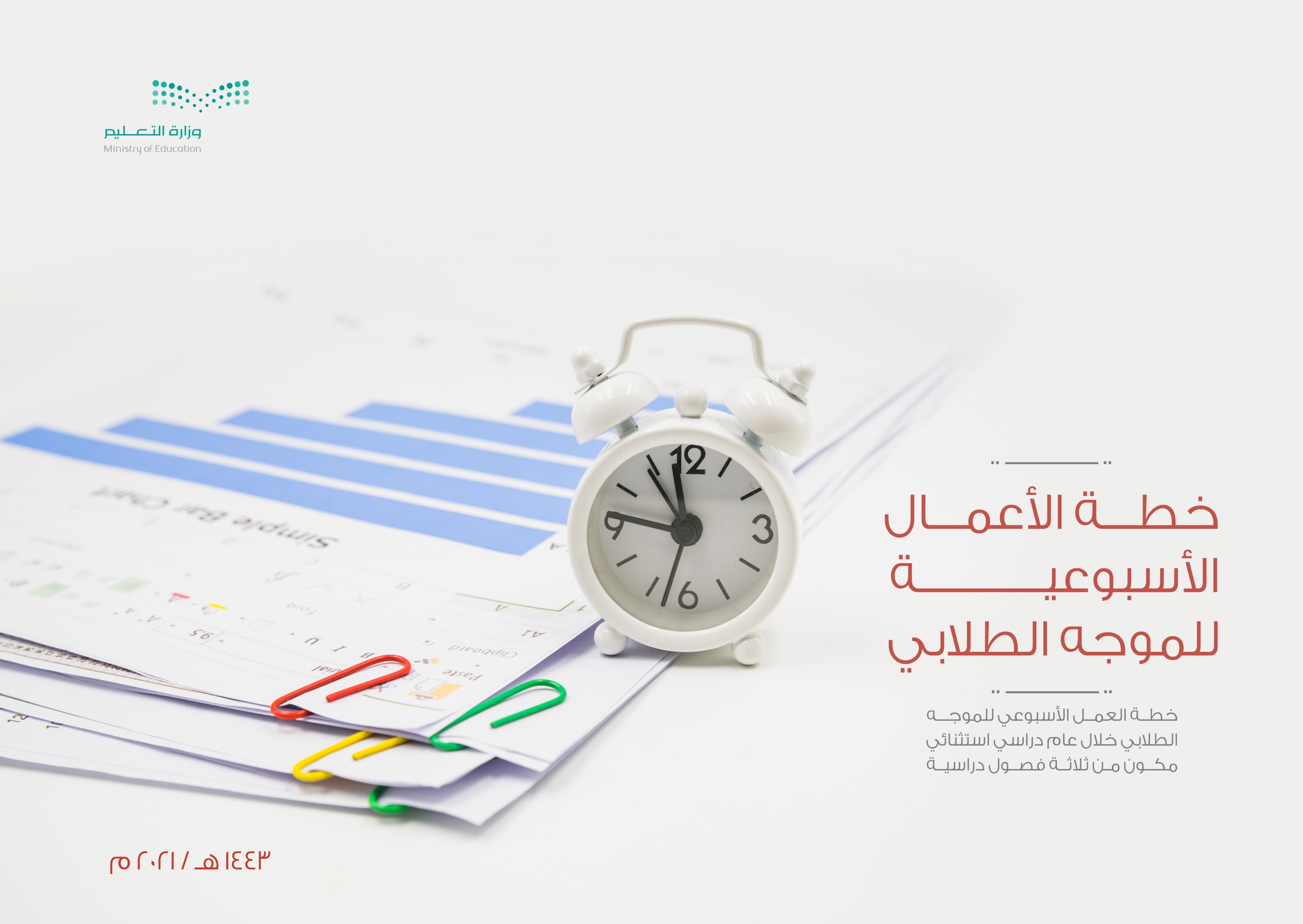 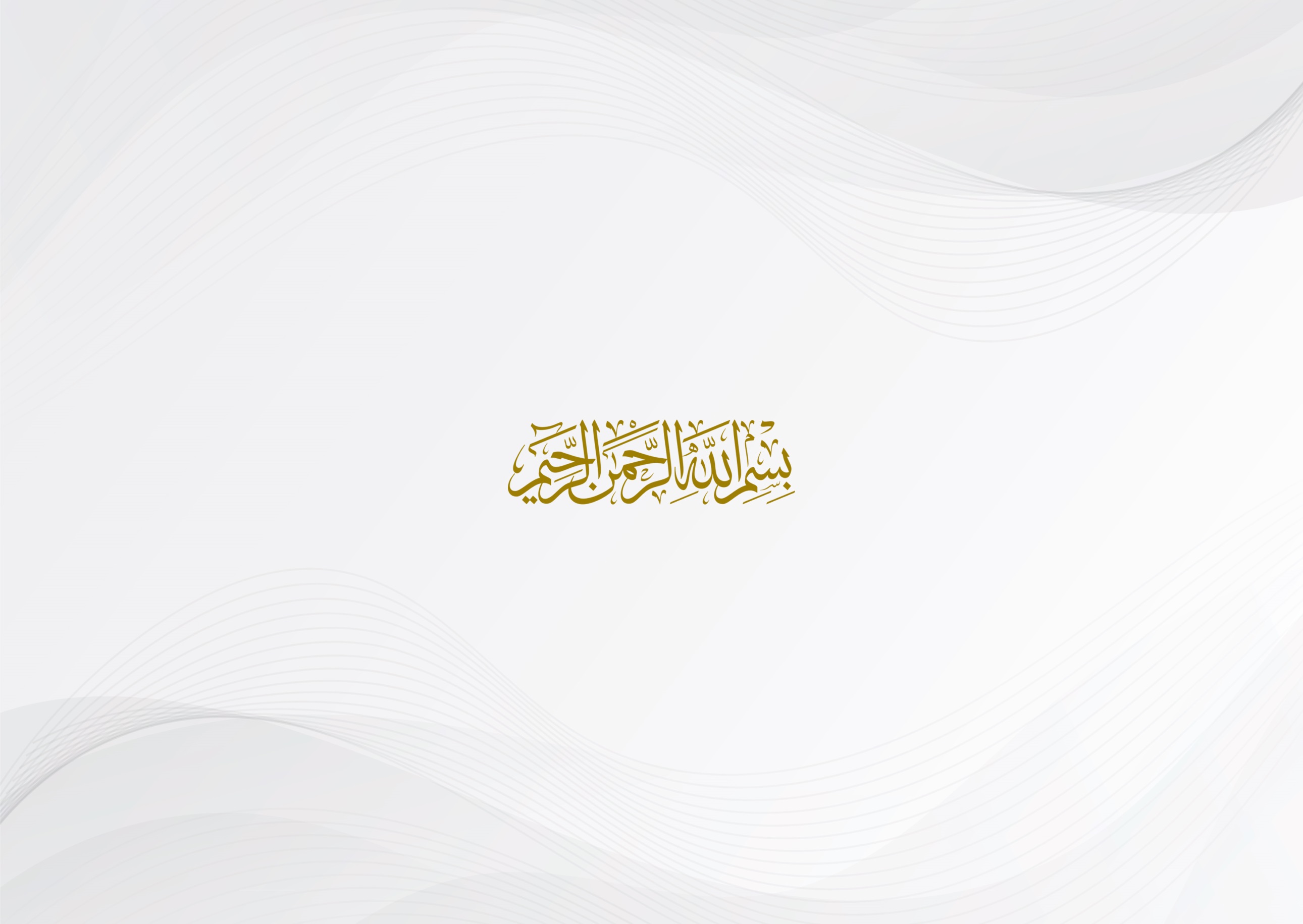 تمهيد :تم وضع خطة الأعمال الأسبوعية للموجه الطلابي لتنظيم تنفيذ البرامج والخدمات التي ستقدم للطلبة للعام الدراسي 1443 هـ / 2021 م من خلال ثلاثة فصول دراسية لفترة استثنائية (التعليم عن بعد) والتي تم تحديدها من قبل وزارة التعليم، وتشمل على الكثير من التوجيهات والإرشادات والأعمال التي تصب في مصلحة الطلبة، وذلك باستخدام كافة الإمكانات والأدوات المتاحة سواء التقنية أو المادية والتي تسهم في تنفيذ ذلك.                                                                                                                                                                        الموجه الطلابي                                                                                                                                                                        عقل البقعاويالأسابيع الدراسية للعام الدراسي 1443هـ (الفصول الدراسية الثلاثة){الأسبـــوع الأول}أعمال ثابتة يقوم بها الموجه الطلابي يومياً .حسب الإمكانات التقنية المتاحة في المدرسة وتكون كـ (الرسائل نصية -  المواد الإعلامية المنوعة) وترسل عبر حسابات المدرسة الرسمية في تطبيقات التواصل الاجتماعي بعد أخذ الموافقات من جهات الاختصاص.مقابلة الطلبة (الحالات) عند الحاجة في التعليم الحضوري مع تطبيق الاحترازات الصحية أو عند حضورهم إلى المدرسة خلال أيام الأسبوع في التعليم عن بُعد.برامج مستمرة طوال العام الدراسي.{الأسبـــوع الثاني}أعمال ثابتة يقوم بها الموجه الطلابي يومياً .حسب الإمكانات التقنية المتاحة في المدرسة وتكون كـ (الرسائل نصية -  المواد الإعلامية المنوعة) وترسل عبر حسابات المدرسة الرسمية في تطبيقات التواصل الاجتماعي بعد أخذ الموافقات من جهات الاختصاص.مقابلة الطلبة (الحالات) عند الحاجة في التعليم الحضوري مع تطبيق الاحترازات الصحية أو عند حضورهم إلى المدرسة خلال أيام الأسبوع في التعليم عن بُعد.برامج مستمرة طوال العام الدراسي.{الأسبـــوع الثالث}أعمال ثابتة يقوم بها الموجه الطلابي يومياً .حسب الإمكانات التقنية المتاحة في المدرسة وتكون كـ (الرسائل نصية -  المواد الإعلامية المنوعة) وترسل عبر حسابات المدرسة الرسمية في تطبيقات التواصل الاجتماعي بعد أخذ الموافقات من جهات الاختصاص.مقابلة الطلبة (الحالات) عند الحاجة في التعليم الحضوري مع تطبيق الاحترازات الصحية أو عند حضورهم إلى المدرسة خلال أيام الأسبوع في التعليم عن بُعد.برامج مستمرة طوال العام الدراسي.{الأسبـــوع الرابع}أعمال ثابتة يقوم بها الموجه الطلابي يومياً .حسب الإمكانات التقنية المتاحة في المدرسة وتكون كـ (الرسائل نصية -  المواد الإعلامية المنوعة) وترسل عبر حسابات المدرسة الرسمية في تطبيقات التواصل الاجتماعي بعد أخذ الموافقات من جهات الاختصاص.مقابلة الطلبة (الحالات) عند الحاجة في التعليم الحضوري مع تطبيق الاحترازات الصحية أو عند حضورهم إلى المدرسة خلال أيام الأسبوع في التعليم عن بُعد.برامج مستمرة طوال العام الدراسي.{الأسبـــوع الخامس}أعمال ثابتة يقوم بها الموجه الطلابي يومياً .حسب الإمكانات التقنية المتاحة في المدرسة وتكون كـ (الرسائل نصية -  المواد الإعلامية المنوعة) وترسل عبر حسابات المدرسة الرسمية في تطبيقات التواصل الاجتماعي بعد أخذ الموافقات من جهات الاختصاص.مقابلة الطلبة (الحالات) عند الحاجة في التعليم الحضوري مع تطبيق الاحترازات الصحية أو عند حضورهم إلى المدرسة خلال أيام الأسبوع في التعليم عن بُعد.برامج مستمرة طوال العام الدراسي.{الأسبـــوع السادس}أعمال ثابتة يقوم بها الموجه الطلابي يومياً .حسب الإمكانات التقنية المتاحة في المدرسة وتكون كـ (الرسائل نصية -  المواد الإعلامية المنوعة) وترسل عبر حسابات المدرسة الرسمية في تطبيقات التواصل الاجتماعي بعد أخذ الموافقات من جهات الاختصاص.مقابلة الطلبة (الحالات) عند الحاجة في التعليم الحضوري مع تطبيق الاحترازات الصحية أو عند حضورهم إلى المدرسة خلال أيام الأسبوع في التعليم عن بُعد.برامج مستمرة طوال العام الدراسي.{الأسبـــوع السابع}أعمال ثابتة يقوم بها الموجه الطلابي يومياً .حسب الإمكانات التقنية المتاحة في المدرسة وتكون كـ (الرسائل نصية -  المواد الإعلامية المنوعة) وترسل عبر حسابات المدرسة الرسمية في تطبيقات التواصل الاجتماعي بعد أخذ الموافقات من جهات الاختصاص.مقابلة الطلبة (الحالات) عند الحاجة في التعليم الحضوري مع تطبيق الاحترازات الصحية أو عند حضورهم إلى المدرسة خلال أيام الأسبوع في التعليم عن بُعد.برامج مستمرة طوال العام الدراسي.{الأسبـــوع الثامن}أعمال ثابتة يقوم بها الموجه الطلابي يومياً .حسب الإمكانات التقنية المتاحة في المدرسة وتكون كـ (الرسائل نصية -  المواد الإعلامية المنوعة) وترسل عبر حسابات المدرسة الرسمية في تطبيقات التواصل الاجتماعي بعد أخذ الموافقات من جهات الاختصاص.مقابلة الطلبة (الحالات) عند الحاجة في التعليم الحضوري مع تطبيق الاحترازات الصحية أو عند حضورهم إلى المدرسة خلال أيام الأسبوع في التعليم عن بُعد.برامج مستمرة طوال العام الدراسي.{الأسبـــوع التاسع}أعمال ثابتة يقوم بها الموجه الطلابي يومياً .حسب الإمكانات التقنية المتاحة في المدرسة وتكون كـ (الرسائل نصية -  المواد الإعلامية المنوعة) وترسل عبر حسابات المدرسة الرسمية في تطبيقات التواصل الاجتماعي بعد أخذ الموافقات من جهات الاختصاص.مقابلة الطلبة (الحالات) عند الحاجة في التعليم الحضوري مع تطبيق الاحترازات الصحية أو عند حضورهم إلى المدرسة خلال أيام الأسبوع في التعليم عن بُعد.برامج مستمرة طوال العام الدراسي.{الأسبـــوع العاشر}أعمال ثابتة يقوم بها الموجه الطلابي يومياً .حسب الإمكانات التقنية المتاحة في المدرسة وتكون كـ (الرسائل نصية -  المواد الإعلامية المنوعة) وترسل عبر حسابات المدرسة الرسمية في تطبيقات التواصل الاجتماعي بعد أخذ الموافقات من جهات الاختصاص.مقابلة الطلبة (الحالات) عند الحاجة في التعليم الحضوري مع تطبيق الاحترازات الصحية أو عند حضورهم إلى المدرسة خلال أيام الأسبوع في التعليم عن بُعد.برامج مستمرة طوال العام الدراسي.{الأسبـــوع الحادي عشر}أعمال ثابتة يقوم بها الموجه الطلابي يومياً .حسب الإمكانات التقنية المتاحة في المدرسة وتكون كـ (الرسائل نصية -  المواد الإعلامية المنوعة) وترسل عبر حسابات المدرسة الرسمية في تطبيقات التواصل الاجتماعي بعد أخذ الموافقات من جهات الاختصاص.مقابلة الطلبة (الحالات) عند الحاجة في التعليم الحضوري مع تطبيق الاحترازات الصحية أو عند حضورهم إلى المدرسة خلال أيام الأسبوع في التعليم عن بُعد.برامج مستمرة طوال العام الدراسي.{الأسبـــوع الثاني عشر}أعمال ثابتة يقوم بها الموجه الطلابي يومياً .حسب الإمكانات التقنية المتاحة في المدرسة وتكون كـ (الرسائل نصية -  المواد الإعلامية المنوعة) وترسل عبر حسابات المدرسة الرسمية في تطبيقات التواصل الاجتماعي بعد أخذ الموافقات من جهات الاختصاص.مقابلة الطلبة (الحالات) عند الحاجة في التعليم الحضوري مع تطبيق الاحترازات الصحية أو عند حضورهم إلى المدرسة خلال أيام الأسبوع في التعليم عن بُعد.برامج مستمرة طوال العام الدراسي.{الأسبـــوع الثالث عشر}أعمال ثابتة يقوم بها الموجه الطلابي يومياً .حسب الإمكانات التقنية المتاحة في المدرسة وتكون كـ (الرسائل نصية -  المواد الإعلامية المنوعة) وترسل عبر حسابات المدرسة الرسمية في تطبيقات التواصل الاجتماعي بعد أخذ الموافقات من جهات الاختصاص.مقابلة الطلبة (الحالات) عند الحاجة في التعليم الحضوري مع تطبيق الاحترازات الصحية أو عند حضورهم إلى المدرسة خلال أيام الأسبوع في التعليم عن بُعد.برامج مستمرة طوال العام الدراسي.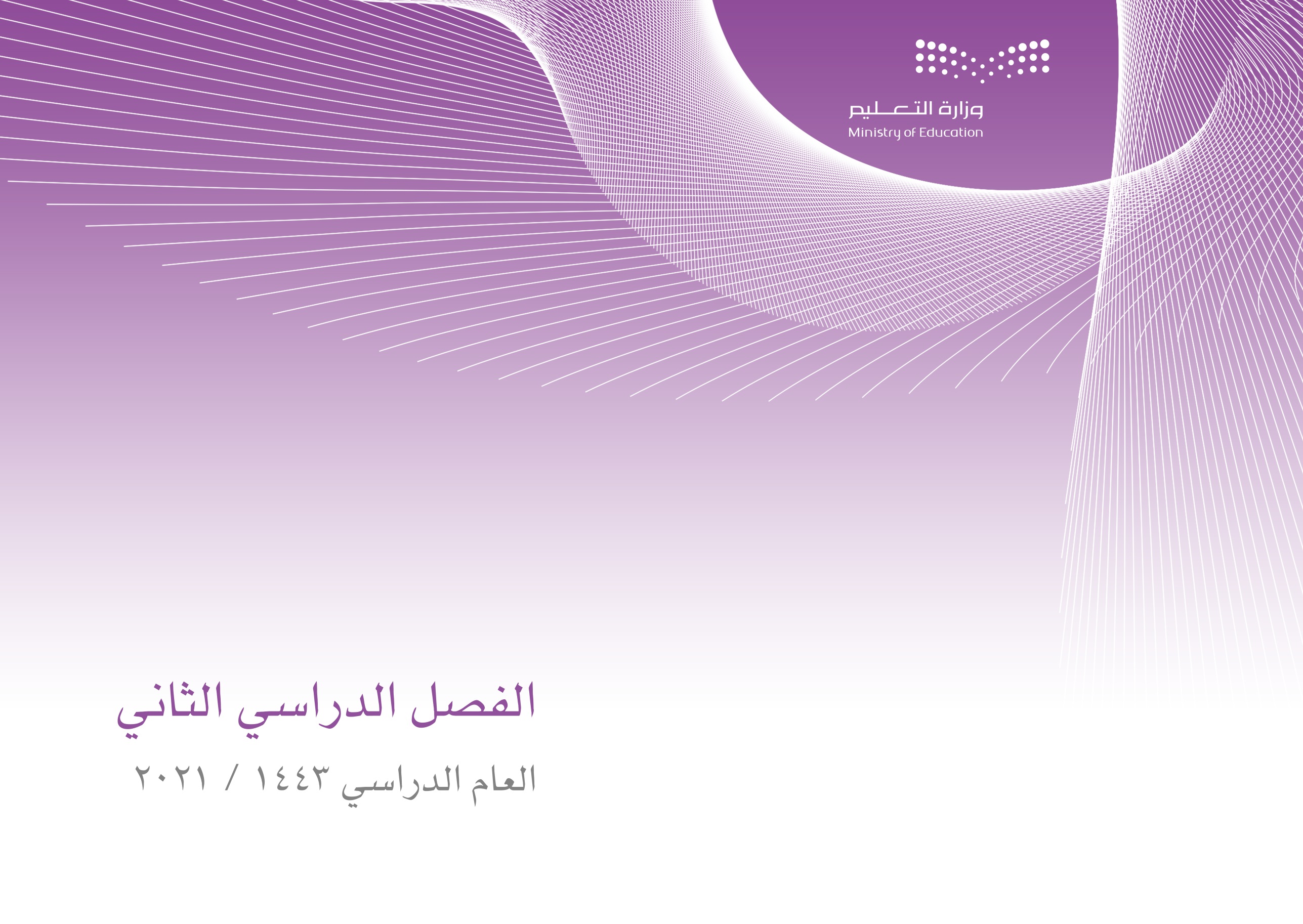 {الأسبـــوع الأول}أعمال ثابتة يقوم بها الموجه الطلابي يومياً .حسب الإمكانات التقنية المتاحة في المدرسة وتكون كـ (الرسائل نصية -  المواد الإعلامية المنوعة) وترسل عبر حسابات المدرسة الرسمية في تطبيقات التواصل الاجتماعي بعد أخذ الموافقات من جهات الاختصاص.مقابلة الطلبة (الحالات) عند الحاجة في التعليم الحضوري مع تطبيق الاحترازات الصحية أو عند حضورهم إلى المدرسة خلال أيام الأسبوع في التعليم عن بُعد.برامج مستمرة طوال العام الدراسي.{الأسبـــوع الثاني}أعمال ثابتة يقوم بها الموجه الطلابي يومياً .حسب الإمكانات التقنية المتاحة في المدرسة وتكون كـ (الرسائل نصية -  المواد الإعلامية المنوعة) وترسل عبر حسابات المدرسة الرسمية في تطبيقات التواصل الاجتماعي بعد أخذ الموافقات من جهات الاختصاص.مقابلة الطلبة (الحالات) عند الحاجة في التعليم الحضوري مع تطبيق الاحترازات الصحية أو عند حضورهم إلى المدرسة خلال أيام الأسبوع في التعليم عن بُعد.برامج مستمرة طوال العام الدراسي.{الأسبـــوع الثالث}أعمال ثابتة يقوم بها الموجه الطلابي يومياً .حسب الإمكانات التقنية المتاحة في المدرسة وتكون كـ (الرسائل نصية -  المواد الإعلامية المنوعة) وترسل عبر حسابات المدرسة الرسمية في تطبيقات التواصل الاجتماعي بعد أخذ الموافقات من جهات الاختصاص.مقابلة الطلبة (الحالات) عند الحاجة في التعليم الحضوري مع تطبيق الاحترازات الصحية أو عند حضورهم إلى المدرسة خلال أيام الأسبوع في التعليم عن بُعد.برامج مستمرة طوال العام الدراسي.{الأسبـــوع الرابع}أعمال ثابتة يقوم بها الموجه الطلابي يومياً .حسب الإمكانات التقنية المتاحة في المدرسة وتكون كـ (الرسائل نصية -  المواد الإعلامية المنوعة) وترسل عبر حسابات المدرسة الرسمية في تطبيقات التواصل الاجتماعي بعد أخذ الموافقات من جهات الاختصاص.مقابلة الطلبة (الحالات) عند الحاجة في التعليم الحضوري مع تطبيق الاحترازات الصحية أو عند حضورهم إلى المدرسة خلال أيام الأسبوع في التعليم عن بُعد.برامج مستمرة طوال العام الدراسي.{الأسبـــوع الخامس}أعمال ثابتة يقوم بها الموجه الطلابي يومياً .حسب الإمكانات التقنية المتاحة في المدرسة وتكون كـ (الرسائل نصية -  المواد الإعلامية المنوعة) وترسل عبر حسابات المدرسة الرسمية في تطبيقات التواصل الاجتماعي بعد أخذ الموافقات من جهات الاختصاص.مقابلة الطلبة (الحالات) عند الحاجة في التعليم الحضوري مع تطبيق الاحترازات الصحية أو عند حضورهم إلى المدرسة خلال أيام الأسبوع في التعليم عن بُعد.برامج مستمرة طوال العام الدراسي.{الأسبـــوع السادس}أعمال ثابتة يقوم بها الموجه الطلابي يومياً .حسب الإمكانات التقنية المتاحة في المدرسة وتكون كـ (الرسائل نصية -  المواد الإعلامية المنوعة) وترسل عبر حسابات المدرسة الرسمية في تطبيقات التواصل الاجتماعي بعد أخذ الموافقات من جهات الاختصاص.مقابلة الطلبة (الحالات) عند الحاجة في التعليم الحضوري مع تطبيق الاحترازات الصحية أو عند حضورهم إلى المدرسة خلال أيام الأسبوع في التعليم عن بُعد.برامج مستمرة طوال العام الدراسي.{الأسبـــوع السابع}أعمال ثابتة يقوم بها الموجه الطلابي يومياً .حسب الإمكانات التقنية المتاحة في المدرسة وتكون كـ (الرسائل نصية -  المواد الإعلامية المنوعة) وترسل عبر حسابات المدرسة الرسمية في تطبيقات التواصل الاجتماعي بعد أخذ الموافقات من جهات الاختصاص.مقابلة الطلبة (الحالات) عند الحاجة في التعليم الحضوري مع تطبيق الاحترازات الصحية أو عند حضورهم إلى المدرسة خلال أيام الأسبوع في التعليم عن بُعد.برامج مستمرة طوال العام الدراسي.{الأسبـــوع الثامن}أعمال ثابتة يقوم بها الموجه الطلابي يومياً .حسب الإمكانات التقنية المتاحة في المدرسة وتكون كـ (الرسائل نصية -  المواد الإعلامية المنوعة) وترسل عبر حسابات المدرسة الرسمية في تطبيقات التواصل الاجتماعي بعد أخذ الموافقات من جهات الاختصاص.مقابلة الطلبة (الحالات) عند الحاجة في التعليم الحضوري مع تطبيق الاحترازات الصحية أو عند حضورهم إلى المدرسة خلال أيام الأسبوع في التعليم عن بُعد.برامج مستمرة طوال العام الدراسي.{الأسبـــوع التاسع}أعمال ثابتة يقوم بها الموجه الطلابي يومياً .حسب الإمكانات التقنية المتاحة في المدرسة وتكون كـ (الرسائل نصية -  المواد الإعلامية المنوعة) وترسل عبر حسابات المدرسة الرسمية في تطبيقات التواصل الاجتماعي بعد أخذ الموافقات من جهات الاختصاص.مقابلة الطلبة (الحالات) عند الحاجة في التعليم الحضوري مع تطبيق الاحترازات الصحية أو عند حضورهم إلى المدرسة خلال أيام الأسبوع في التعليم عن بُعد.برامج مستمرة طوال العام الدراسي.{الأسبـــوع العاشر}أعمال ثابتة يقوم بها الموجه الطلابي يومياً .حسب الإمكانات التقنية المتاحة في المدرسة وتكون كـ (الرسائل نصية -  المواد الإعلامية المنوعة) وترسل عبر حسابات المدرسة الرسمية في تطبيقات التواصل الاجتماعي بعد أخذ الموافقات من جهات الاختصاص.مقابلة الطلبة (الحالات) عند الحاجة في التعليم الحضوري مع تطبيق الاحترازات الصحية أو عند حضورهم إلى المدرسة خلال أيام الأسبوع في التعليم عن بُعد.برامج مستمرة طوال العام الدراسي.{الأسبـــوع الحادي عشر}أعمال ثابتة يقوم بها الموجه الطلابي يومياً .حسب الإمكانات التقنية المتاحة في المدرسة وتكون كـ (الرسائل نصية -  المواد الإعلامية المنوعة) وترسل عبر حسابات المدرسة الرسمية في تطبيقات التواصل الاجتماعي بعد أخذ الموافقات من جهات الاختصاص.مقابلة الطلبة (الحالات) عند الحاجة في التعليم الحضوري مع تطبيق الاحترازات الصحية أو عند حضورهم إلى المدرسة خلال أيام الأسبوع في التعليم عن بُعد.برامج مستمرة طوال العام الدراسي.{الأسبـــوع الثاني عشر}أعمال ثابتة يقوم بها الموجه الطلابي يومياً .حسب الإمكانات التقنية المتاحة في المدرسة وتكون كـ (الرسائل نصية -  المواد الإعلامية المنوعة) وترسل عبر حسابات المدرسة الرسمية في تطبيقات التواصل الاجتماعي بعد أخذ الموافقات من جهات الاختصاص.مقابلة الطلبة (الحالات) عند الحاجة في التعليم الحضوري مع تطبيق الاحترازات الصحية أو عند حضورهم إلى المدرسة خلال أيام الأسبوع في التعليم عن بُعد.برامج مستمرة طوال العام الدراسي.{الأسبـــوع الثالث عشر}أعمال ثابتة يقوم بها الموجه الطلابي يومياً .حسب الإمكانات التقنية المتاحة في المدرسة وتكون كـ (الرسائل نصية -  المواد الإعلامية المنوعة) وترسل عبر حسابات المدرسة الرسمية في تطبيقات التواصل الاجتماعي بعد أخذ الموافقات من جهات الاختصاص.مقابلة الطلبة (الحالات) عند الحاجة في التعليم الحضوري مع تطبيق الاحترازات الصحية أو عند حضورهم إلى المدرسة خلال أيام الأسبوع في التعليم عن بُعد.برامج مستمرة طوال العام الدراسي.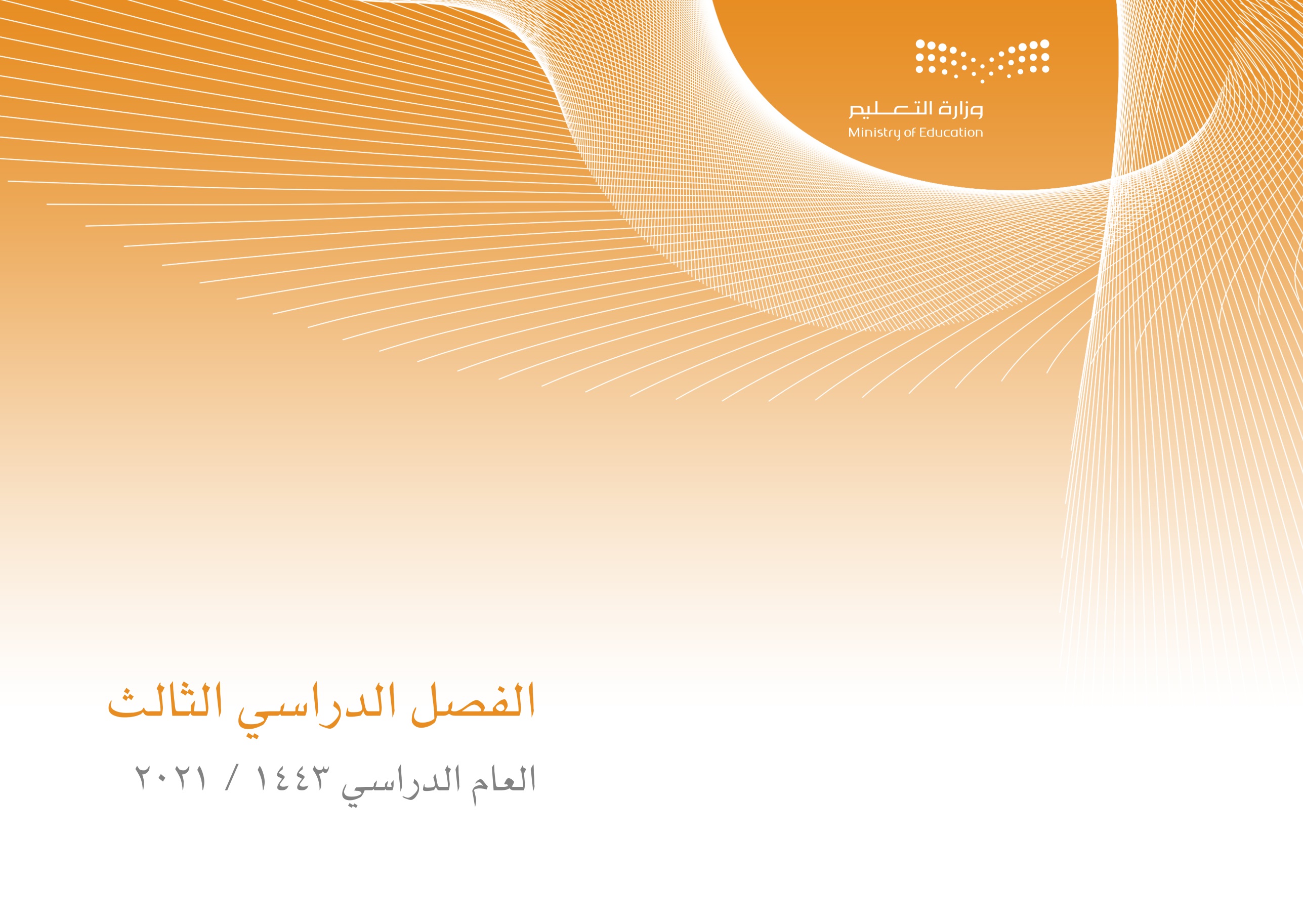 {الأسبـــوع الأول}أعمال ثابتة يقوم بها الموجه الطلابي يومياً .حسب الإمكانات التقنية المتاحة في المدرسة وتكون كـ (الرسائل نصية -  المواد الإعلامية المنوعة) وترسل عبر حسابات المدرسة الرسمية في تطبيقات التواصل الاجتماعي بعد أخذ الموافقات من جهات الاختصاص.مقابلة الطلبة (الحالات) عند الحاجة في التعليم الحضوري مع تطبيق الاحترازات الصحية أو عند حضورهم إلى المدرسة خلال أيام الأسبوع في التعليم عن بُعد.برامج مستمرة طوال العام الدراسي.{الأسبـــوع الثاني}أعمال ثابتة يقوم بها الموجه الطلابي يومياً .حسب الإمكانات التقنية المتاحة في المدرسة وتكون كـ (الرسائل نصية -  المواد الإعلامية المنوعة) وترسل عبر حسابات المدرسة الرسمية في تطبيقات التواصل الاجتماعي بعد أخذ الموافقات من جهات الاختصاص.مقابلة الطلبة (الحالات) عند الحاجة في التعليم الحضوري مع تطبيق الاحترازات الصحية أو عند حضورهم إلى المدرسة خلال أيام الأسبوع في التعليم عن بُعد.برامج مستمرة طوال العام الدراسي.{الأسبـــوع الثالث}أعمال ثابتة يقوم بها الموجه الطلابي يومياً .حسب الإمكانات التقنية المتاحة في المدرسة وتكون كـ (الرسائل نصية -  المواد الإعلامية المنوعة) وترسل عبر حسابات المدرسة الرسمية في تطبيقات التواصل الاجتماعي بعد أخذ الموافقات من جهات الاختصاص.مقابلة الطلبة (الحالات) عند الحاجة في التعليم الحضوري مع تطبيق الاحترازات الصحية أو عند حضورهم إلى المدرسة خلال أيام الأسبوع في التعليم عن بُعد.برامج مستمرة طوال العام الدراسي.{الأسبـــوع الرابع}أعمال ثابتة يقوم بها الموجه الطلابي يومياً .حسب الإمكانات التقنية المتاحة في المدرسة وتكون كـ (الرسائل نصية -  المواد الإعلامية المنوعة) وترسل عبر حسابات المدرسة الرسمية في تطبيقات التواصل الاجتماعي بعد أخذ الموافقات من جهات الاختصاص.مقابلة الطلبة (الحالات) عند الحاجة في التعليم الحضوري مع تطبيق الاحترازات الصحية أو عند حضورهم إلى المدرسة خلال أيام الأسبوع في التعليم عن بُعد.برامج مستمرة طوال العام الدراسي.{الأسبـــوع الخامس}أعمال ثابتة يقوم بها الموجه الطلابي يومياً .حسب الإمكانات التقنية المتاحة في المدرسة وتكون كـ (الرسائل نصية -  المواد الإعلامية المنوعة) وترسل عبر حسابات المدرسة الرسمية في تطبيقات التواصل الاجتماعي بعد أخذ الموافقات من جهات الاختصاص.مقابلة الطلبة (الحالات) عند الحاجة في التعليم الحضوري مع تطبيق الاحترازات الصحية أو عند حضورهم إلى المدرسة خلال أيام الأسبوع في التعليم عن بُعد.برامج مستمرة طوال العام الدراسي.{الأسبـــوع السادس}أعمال ثابتة يقوم بها الموجه الطلابي يومياً .حسب الإمكانات التقنية المتاحة في المدرسة وتكون كـ (الرسائل نصية -  المواد الإعلامية المنوعة) وترسل عبر حسابات المدرسة الرسمية في تطبيقات التواصل الاجتماعي بعد أخذ الموافقات من جهات الاختصاص.مقابلة الطلبة (الحالات) عند الحاجة في التعليم الحضوري مع تطبيق الاحترازات الصحية أو عند حضورهم إلى المدرسة خلال أيام الأسبوع في التعليم عن بُعد.برامج مستمرة طوال العام الدراسي.{الأسبـــوع السابع}أعمال ثابتة يقوم بها الموجه الطلابي يومياً .حسب الإمكانات التقنية المتاحة في المدرسة وتكون كـ (الرسائل نصية -  المواد الإعلامية المنوعة) وترسل عبر حسابات المدرسة الرسمية في تطبيقات التواصل الاجتماعي بعد أخذ الموافقات من جهات الاختصاص.مقابلة الطلبة (الحالات) عند الحاجة في التعليم الحضوري مع تطبيق الاحترازات الصحية أو عند حضورهم إلى المدرسة خلال أيام الأسبوع في التعليم عن بُعد.برامج مستمرة طوال العام الدراسي.{الأسبـــوع الثامن}أعمال ثابتة يقوم بها الموجه الطلابي يومياً .حسب الإمكانات التقنية المتاحة في المدرسة وتكون كـ (الرسائل نصية -  المواد الإعلامية المنوعة) وترسل عبر حسابات المدرسة الرسمية في تطبيقات التواصل الاجتماعي بعد أخذ الموافقات من جهات الاختصاص.مقابلة الطلبة (الحالات) عند الحاجة في التعليم الحضوري مع تطبيق الاحترازات الصحية أو عند حضورهم إلى المدرسة خلال أيام الأسبوع في التعليم عن بُعد.برامج مستمرة طوال العام الدراسي.{الأسبـــوع التاسع}أعمال ثابتة يقوم بها الموجه الطلابي يومياً .حسب الإمكانات التقنية المتاحة في المدرسة وتكون كـ (الرسائل نصية -  المواد الإعلامية المنوعة) وترسل عبر حسابات المدرسة الرسمية في تطبيقات التواصل الاجتماعي بعد أخذ الموافقات من جهات الاختصاص.مقابلة الطلبة (الحالات) عند الحاجة في التعليم الحضوري مع تطبيق الاحترازات الصحية أو عند حضورهم إلى المدرسة خلال أيام الأسبوع في التعليم عن بُعد.برامج مستمرة طوال العام الدراسي.{الأسبـــوع العاشر}أعمال ثابتة يقوم بها الموجه الطلابي يومياً .حسب الإمكانات التقنية المتاحة في المدرسة وتكون كـ (الرسائل نصية -  المواد الإعلامية المنوعة) وترسل عبر حسابات المدرسة الرسمية في تطبيقات التواصل الاجتماعي بعد أخذ الموافقات من جهات الاختصاص.مقابلة الطلبة (الحالات) عند الحاجة في التعليم الحضوري مع تطبيق الاحترازات الصحية أو عند حضورهم إلى المدرسة خلال أيام الأسبوع في التعليم عن بُعد.برامج مستمرة طوال العام الدراسي.{الأسبـــوع الحادي عشر}أعمال ثابتة يقوم بها الموجه الطلابي يومياً .حسب الإمكانات التقنية المتاحة في المدرسة وتكون كـ (الرسائل نصية -  المواد الإعلامية المنوعة) وترسل عبر حسابات المدرسة الرسمية في تطبيقات التواصل الاجتماعي بعد أخذ الموافقات من جهات الاختصاص.مقابلة الطلبة (الحالات) عند الحاجة في التعليم الحضوري مع تطبيق الاحترازات الصحية أو عند حضورهم إلى المدرسة خلال أيام الأسبوع في التعليم عن بُعد.برامج مستمرة طوال العام الدراسي.{الأسبـــوع الثاني عشر}أعمال ثابتة يقوم بها الموجه الطلابي يومياً .حسب الإمكانات التقنية المتاحة في المدرسة وتكون كـ (الرسائل نصية -  المواد الإعلامية المنوعة) وترسل عبر حسابات المدرسة الرسمية في تطبيقات التواصل الاجتماعي بعد أخذ الموافقات من جهات الاختصاص.مقابلة الطلبة (الحالات) عند الحاجة في التعليم الحضوري مع تطبيق الاحترازات الصحية أو عند حضورهم إلى المدرسة خلال أيام الأسبوع في التعليم عن بُعد.برامج مستمرة طوال العام الدراسي.{الأسبـــوع الثالث عشر}أعمال ثابتة يقوم بها الموجه الطلابي يومياً .حسب الإمكانات التقنية المتاحة في المدرسة وتكون كـ (الرسائل نصية -  المواد الإعلامية المنوعة) وترسل عبر حسابات المدرسة الرسمية في تطبيقات التواصل الاجتماعي بعد أخذ الموافقات من جهات الاختصاص.مقابلة الطلبة (الحالات) عند الحاجة في التعليم الحضوري مع تطبيق الاحترازات الصحية أو عند حضورهم إلى المدرسة خلال أيام الأسبوع في التعليم عن بُعد.برامج مستمرة طوال العام الدراسي.تم بحمد الله ... ونسأل الله التوفيق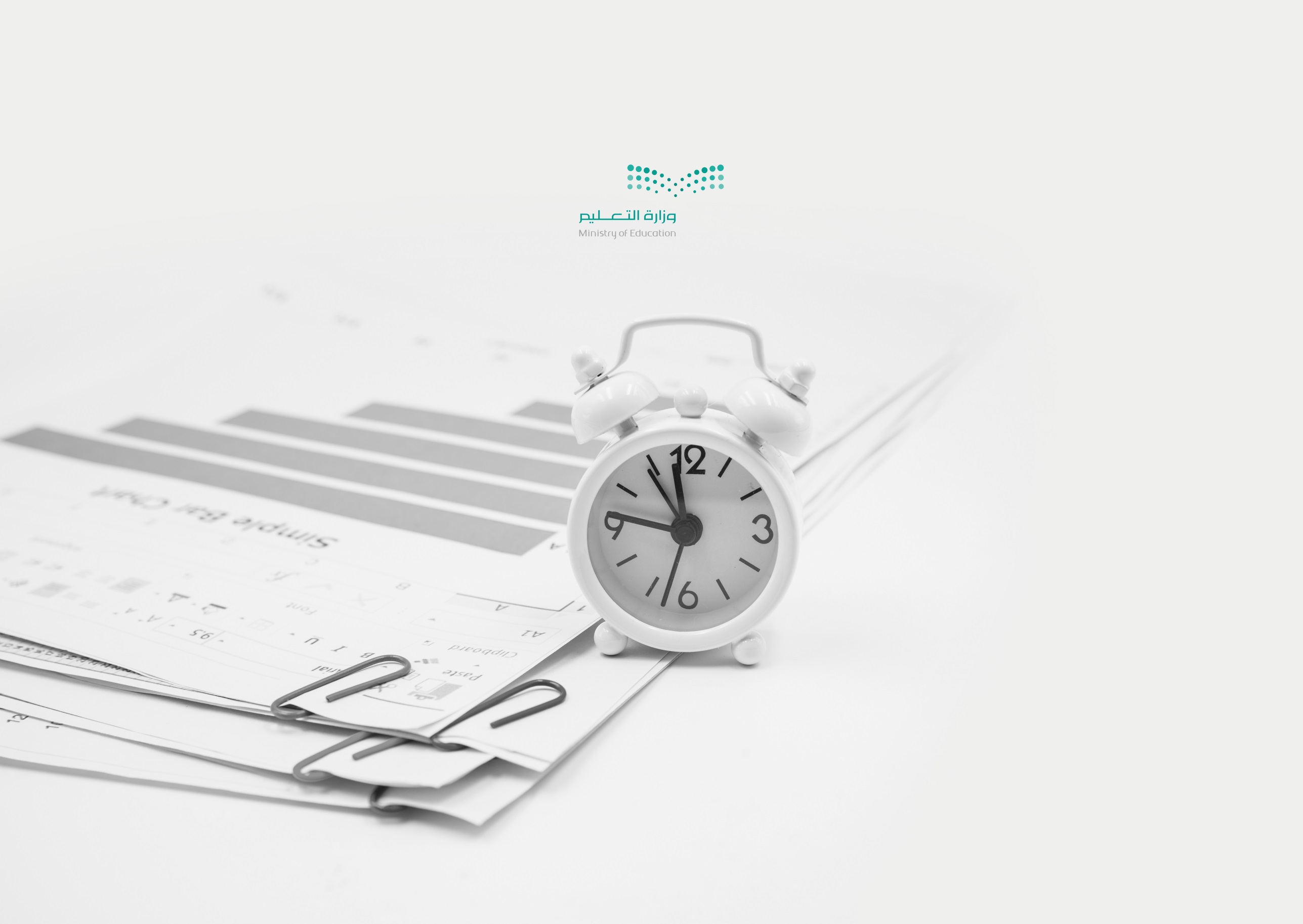 الفصل الدراسي الأولالفصل الدراسي الأولالفصل الدراسي الأولالفصل الدراسي الثانيالفصل الدراسي الثانيالفصل الدراسي الثانيالفصل الدراسي الثالثالفصل الدراسي الثالثالفصل الدراسي الثالثالأسبوعالأحدالخميسالأسبوعالأحدالخميسالأسبوعالأحدالخميسالأول21/01/1443 هـ25/01/1443 هـالأول01/05/1443 هـ05/05/1443 هـالأول17/08/1443 هـ21/08/1443 هـالثاني28/01/1443 هـ02/02/1443 هـالثاني08/05/1443 هـ12/05/1443 هـالثاني24/08/1443 هـ28/08/1443 هـالثالث05/02/1443 هـ09/02/1443 هـالثالث15/05/1443 هـ19/05/1443 هـالثالث02/09/1443 هـ06/09/1443 هـالرابع12/02/1443 هـ16/02/1443 هـالرابع22/05/1443 هـ26/05/1443 هـالرابع09/09/1443 هـ13/09/1443 هـالخامس19/02/1443 هـ23/02/1443 هـالخامس29/05/1443 هـ03/06/1443 هـالخامس16/09/1443 هـ20/09/1443 هـالسادس26/02/1443 هـ01/03/1443 هـالسادس13/06/1443 هـ17/06/1443 هـالسادس23/09/1443 هـ27/09/1443 هـالسابع04/03/1443 هـ08/03/1443 هـالسابع20/06/1443 هـ24/06/1443 هـالسابع07/10/1443 هـ11/10/1443 هـالثامن11/03/1443 هـ15/03/1443 هـالثامن27/06/1443 هـ02/07/1443 هـالثامن14/10/1443 هـ18/10/1443 هـالتاسع18/03/1443 هـ22/03/1443 هـالتاسع05/07/1443 هـ09/07/1443 هـالتاسع21/10/1443 هـ25/10/1443 هـالعاشر25/03/1443 هـ29/03/1443 هـالعاشر12/07/1443 هـ16/07/1443 هـالعاشر28/10/1443 هـ03/11/1443 هـالحادي عشر02/04/1443 هـ06/04/1443 هـالحادي عشر19/07/1443 هـ23/07/1443 هـالحادي عشر06/11/1443 هـ10/11/1443 هـالثاني عشر09/04/1443 هـ13/04/1443 هـالثاني عشر26/07/1443 هـ30/07/1443 هـالثاني عشر13/11/1443 هـ17/11/1443 هـالثالث عشر16/04/1443 هـ20/04/1443 هـالثالث عشر03/08/1443 هـ07/08/1443 هـالثالث عشر20/11/1443 هـ24/11/1443 هـ  نهاية الأسبوع الرابع في الفصل الدراسي الأول من يوم الأربعاء (إجازة اليوم الوطني)  بعد نهاية الأسبوع الخامس في الفصل الدراسي الثاني (تبدأ إجازة منتصف الفصل الدراسي الثاني لمدة أسبوع) ونهاية الأسبوع السادس في الفصل الدراسي الثالث من يوم الأثنين (تبدأ إجازة عيد الفطر المبارك لمدة أسبوع)  الأسبوع الثالث عشر  نهاية الفصل الدراسي الأول والثاني والثالث 1443 (حسب التقويم الدراسي المعتمد)توجيهات مهمةالاهتمام من قبل الموجه الطلابي في إعداد خطة البرامج والخدمات التي سوف ينفذها خلال العام الدراسي مع مراعاة عدة نقاط مهمة وهي (البيئة المحلية التي تقع فيها المدرسة، الفئة العمرية للطلبة، الإمكانات المتاحة سواء المادية أو العينية، المبنى المدرسي ... إلخ).في التعليم عن بُعد يتم تنفيذ البرامج والخدمات الإرشادية حسب الإمكانات التقنية المتاحة في المدرسة وتكون كـ (الرسائل نصية -  المواد الإعلامية المنوعة) وترسل عبر حسابات المدرسة الرسمية في تطبيقات التواصل الاجتماعي بعد أخذ الموافقات من جهات الاختصاص وحسب ما جاء في دليل حوكمة وتنظيم استخدام حسابات شبكات التواصل الاجتماعي لوزارة التعليم.في التعليم الحضوري يتم تنفيذ البرامج والخدمات الإرشادية مع مراعاة تطبيق الاحترازات الصحية والتدابير الوقائية الصادرة من قبل وزارة التعليم ووزارة الصحة، ويكون تنفيذ بعض البرامج والخدمات الإرشادية على نطاق محدود بعيداً عن التجمعات أو الاختلاط أو الاتصال المباشر.تكريس الجهود والأعمال في التوعية والتوجيه من خلال الوسائل الإعلامية المرئية أو الصوتية أو المقروءة في المدرسة.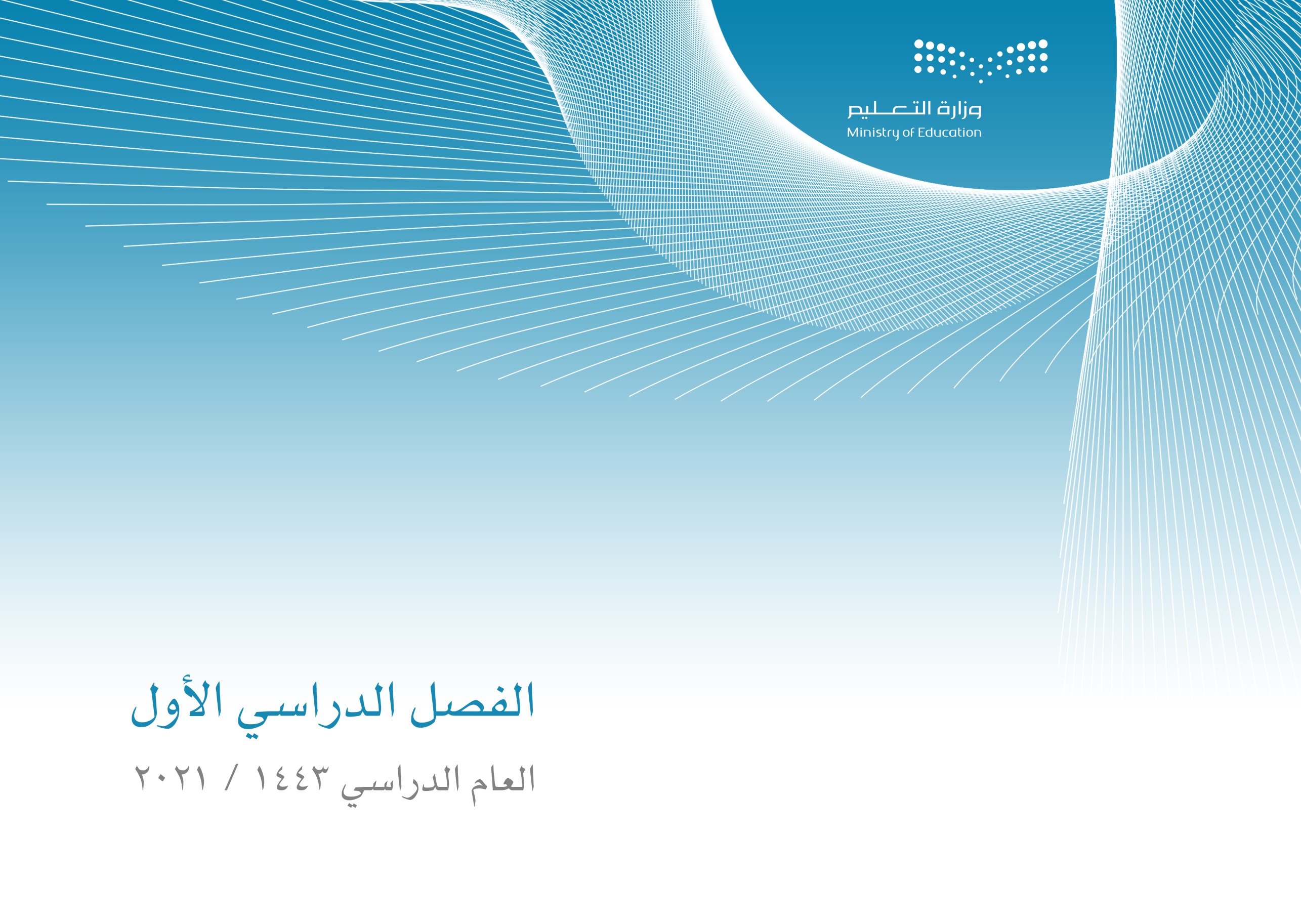   نهاية الأسبوع الرابع في الفصل الدراسي الأول من يوم الأربعاء (إجازة اليوم الوطني)  بعد نهاية الأسبوع الخامس في الفصل الدراسي الثاني (تبدأ إجازة منتصف الفصل الدراسي الثاني لمدة أسبوع) ونهاية الأسبوع السادس في الفصل الدراسي الثالث من يوم الأثنين (تبدأ إجازة عيد الفطر المبارك لمدة أسبوع)  الأسبوع الثالث عشر  نهاية الفصل الدراسي الأول والثاني والثالث 1443 (حسب التقويم الدراسي المعتمد)توجيهات مهمةالاهتمام من قبل الموجه الطلابي في إعداد خطة البرامج والخدمات التي سوف ينفذها خلال العام الدراسي مع مراعاة عدة نقاط مهمة وهي (البيئة المحلية التي تقع فيها المدرسة، الفئة العمرية للطلبة، الإمكانات المتاحة سواء المادية أو العينية، المبنى المدرسي ... إلخ).في التعليم عن بُعد يتم تنفيذ البرامج والخدمات الإرشادية حسب الإمكانات التقنية المتاحة في المدرسة وتكون كـ (الرسائل نصية -  المواد الإعلامية المنوعة) وترسل عبر حسابات المدرسة الرسمية في تطبيقات التواصل الاجتماعي بعد أخذ الموافقات من جهات الاختصاص وحسب ما جاء في دليل حوكمة وتنظيم استخدام حسابات شبكات التواصل الاجتماعي لوزارة التعليم.في التعليم الحضوري يتم تنفيذ البرامج والخدمات الإرشادية مع مراعاة تطبيق الاحترازات الصحية والتدابير الوقائية الصادرة من قبل وزارة التعليم ووزارة الصحة، ويكون تنفيذ بعض البرامج والخدمات الإرشادية على نطاق محدود بعيداً عن التجمعات أو الاختلاط أو الاتصال المباشر.تكريس الجهود والأعمال في التوعية والتوجيه من خلال الوسائل الإعلامية المرئية أو الصوتية أو المقروءة في المدرسة.  نهاية الأسبوع الرابع في الفصل الدراسي الأول من يوم الأربعاء (إجازة اليوم الوطني)  بعد نهاية الأسبوع الخامس في الفصل الدراسي الثاني (تبدأ إجازة منتصف الفصل الدراسي الثاني لمدة أسبوع) ونهاية الأسبوع السادس في الفصل الدراسي الثالث من يوم الأثنين (تبدأ إجازة عيد الفطر المبارك لمدة أسبوع)  الأسبوع الثالث عشر  نهاية الفصل الدراسي الأول والثاني والثالث 1443 (حسب التقويم الدراسي المعتمد)توجيهات مهمةالاهتمام من قبل الموجه الطلابي في إعداد خطة البرامج والخدمات التي سوف ينفذها خلال العام الدراسي مع مراعاة عدة نقاط مهمة وهي (البيئة المحلية التي تقع فيها المدرسة، الفئة العمرية للطلبة، الإمكانات المتاحة سواء المادية أو العينية، المبنى المدرسي ... إلخ).في التعليم عن بُعد يتم تنفيذ البرامج والخدمات الإرشادية حسب الإمكانات التقنية المتاحة في المدرسة وتكون كـ (الرسائل نصية -  المواد الإعلامية المنوعة) وترسل عبر حسابات المدرسة الرسمية في تطبيقات التواصل الاجتماعي بعد أخذ الموافقات من جهات الاختصاص وحسب ما جاء في دليل حوكمة وتنظيم استخدام حسابات شبكات التواصل الاجتماعي لوزارة التعليم.في التعليم الحضوري يتم تنفيذ البرامج والخدمات الإرشادية مع مراعاة تطبيق الاحترازات الصحية والتدابير الوقائية الصادرة من قبل وزارة التعليم ووزارة الصحة، ويكون تنفيذ بعض البرامج والخدمات الإرشادية على نطاق محدود بعيداً عن التجمعات أو الاختلاط أو الاتصال المباشر.تكريس الجهود والأعمال في التوعية والتوجيه من خلال الوسائل الإعلامية المرئية أو الصوتية أو المقروءة في المدرسة.  نهاية الأسبوع الرابع في الفصل الدراسي الأول من يوم الأربعاء (إجازة اليوم الوطني)  بعد نهاية الأسبوع الخامس في الفصل الدراسي الثاني (تبدأ إجازة منتصف الفصل الدراسي الثاني لمدة أسبوع) ونهاية الأسبوع السادس في الفصل الدراسي الثالث من يوم الأثنين (تبدأ إجازة عيد الفطر المبارك لمدة أسبوع)  الأسبوع الثالث عشر  نهاية الفصل الدراسي الأول والثاني والثالث 1443 (حسب التقويم الدراسي المعتمد)توجيهات مهمةالاهتمام من قبل الموجه الطلابي في إعداد خطة البرامج والخدمات التي سوف ينفذها خلال العام الدراسي مع مراعاة عدة نقاط مهمة وهي (البيئة المحلية التي تقع فيها المدرسة، الفئة العمرية للطلبة، الإمكانات المتاحة سواء المادية أو العينية، المبنى المدرسي ... إلخ).في التعليم عن بُعد يتم تنفيذ البرامج والخدمات الإرشادية حسب الإمكانات التقنية المتاحة في المدرسة وتكون كـ (الرسائل نصية -  المواد الإعلامية المنوعة) وترسل عبر حسابات المدرسة الرسمية في تطبيقات التواصل الاجتماعي بعد أخذ الموافقات من جهات الاختصاص وحسب ما جاء في دليل حوكمة وتنظيم استخدام حسابات شبكات التواصل الاجتماعي لوزارة التعليم.في التعليم الحضوري يتم تنفيذ البرامج والخدمات الإرشادية مع مراعاة تطبيق الاحترازات الصحية والتدابير الوقائية الصادرة من قبل وزارة التعليم ووزارة الصحة، ويكون تنفيذ بعض البرامج والخدمات الإرشادية على نطاق محدود بعيداً عن التجمعات أو الاختلاط أو الاتصال المباشر.تكريس الجهود والأعمال في التوعية والتوجيه من خلال الوسائل الإعلامية المرئية أو الصوتية أو المقروءة في المدرسة.  نهاية الأسبوع الرابع في الفصل الدراسي الأول من يوم الأربعاء (إجازة اليوم الوطني)  بعد نهاية الأسبوع الخامس في الفصل الدراسي الثاني (تبدأ إجازة منتصف الفصل الدراسي الثاني لمدة أسبوع) ونهاية الأسبوع السادس في الفصل الدراسي الثالث من يوم الأثنين (تبدأ إجازة عيد الفطر المبارك لمدة أسبوع)  الأسبوع الثالث عشر  نهاية الفصل الدراسي الأول والثاني والثالث 1443 (حسب التقويم الدراسي المعتمد)توجيهات مهمةالاهتمام من قبل الموجه الطلابي في إعداد خطة البرامج والخدمات التي سوف ينفذها خلال العام الدراسي مع مراعاة عدة نقاط مهمة وهي (البيئة المحلية التي تقع فيها المدرسة، الفئة العمرية للطلبة، الإمكانات المتاحة سواء المادية أو العينية، المبنى المدرسي ... إلخ).في التعليم عن بُعد يتم تنفيذ البرامج والخدمات الإرشادية حسب الإمكانات التقنية المتاحة في المدرسة وتكون كـ (الرسائل نصية -  المواد الإعلامية المنوعة) وترسل عبر حسابات المدرسة الرسمية في تطبيقات التواصل الاجتماعي بعد أخذ الموافقات من جهات الاختصاص وحسب ما جاء في دليل حوكمة وتنظيم استخدام حسابات شبكات التواصل الاجتماعي لوزارة التعليم.في التعليم الحضوري يتم تنفيذ البرامج والخدمات الإرشادية مع مراعاة تطبيق الاحترازات الصحية والتدابير الوقائية الصادرة من قبل وزارة التعليم ووزارة الصحة، ويكون تنفيذ بعض البرامج والخدمات الإرشادية على نطاق محدود بعيداً عن التجمعات أو الاختلاط أو الاتصال المباشر.تكريس الجهود والأعمال في التوعية والتوجيه من خلال الوسائل الإعلامية المرئية أو الصوتية أو المقروءة في المدرسة.  نهاية الأسبوع الرابع في الفصل الدراسي الأول من يوم الأربعاء (إجازة اليوم الوطني)  بعد نهاية الأسبوع الخامس في الفصل الدراسي الثاني (تبدأ إجازة منتصف الفصل الدراسي الثاني لمدة أسبوع) ونهاية الأسبوع السادس في الفصل الدراسي الثالث من يوم الأثنين (تبدأ إجازة عيد الفطر المبارك لمدة أسبوع)  الأسبوع الثالث عشر  نهاية الفصل الدراسي الأول والثاني والثالث 1443 (حسب التقويم الدراسي المعتمد)توجيهات مهمةالاهتمام من قبل الموجه الطلابي في إعداد خطة البرامج والخدمات التي سوف ينفذها خلال العام الدراسي مع مراعاة عدة نقاط مهمة وهي (البيئة المحلية التي تقع فيها المدرسة، الفئة العمرية للطلبة، الإمكانات المتاحة سواء المادية أو العينية، المبنى المدرسي ... إلخ).في التعليم عن بُعد يتم تنفيذ البرامج والخدمات الإرشادية حسب الإمكانات التقنية المتاحة في المدرسة وتكون كـ (الرسائل نصية -  المواد الإعلامية المنوعة) وترسل عبر حسابات المدرسة الرسمية في تطبيقات التواصل الاجتماعي بعد أخذ الموافقات من جهات الاختصاص وحسب ما جاء في دليل حوكمة وتنظيم استخدام حسابات شبكات التواصل الاجتماعي لوزارة التعليم.في التعليم الحضوري يتم تنفيذ البرامج والخدمات الإرشادية مع مراعاة تطبيق الاحترازات الصحية والتدابير الوقائية الصادرة من قبل وزارة التعليم ووزارة الصحة، ويكون تنفيذ بعض البرامج والخدمات الإرشادية على نطاق محدود بعيداً عن التجمعات أو الاختلاط أو الاتصال المباشر.تكريس الجهود والأعمال في التوعية والتوجيه من خلال الوسائل الإعلامية المرئية أو الصوتية أو المقروءة في المدرسة.  نهاية الأسبوع الرابع في الفصل الدراسي الأول من يوم الأربعاء (إجازة اليوم الوطني)  بعد نهاية الأسبوع الخامس في الفصل الدراسي الثاني (تبدأ إجازة منتصف الفصل الدراسي الثاني لمدة أسبوع) ونهاية الأسبوع السادس في الفصل الدراسي الثالث من يوم الأثنين (تبدأ إجازة عيد الفطر المبارك لمدة أسبوع)  الأسبوع الثالث عشر  نهاية الفصل الدراسي الأول والثاني والثالث 1443 (حسب التقويم الدراسي المعتمد)توجيهات مهمةالاهتمام من قبل الموجه الطلابي في إعداد خطة البرامج والخدمات التي سوف ينفذها خلال العام الدراسي مع مراعاة عدة نقاط مهمة وهي (البيئة المحلية التي تقع فيها المدرسة، الفئة العمرية للطلبة، الإمكانات المتاحة سواء المادية أو العينية، المبنى المدرسي ... إلخ).في التعليم عن بُعد يتم تنفيذ البرامج والخدمات الإرشادية حسب الإمكانات التقنية المتاحة في المدرسة وتكون كـ (الرسائل نصية -  المواد الإعلامية المنوعة) وترسل عبر حسابات المدرسة الرسمية في تطبيقات التواصل الاجتماعي بعد أخذ الموافقات من جهات الاختصاص وحسب ما جاء في دليل حوكمة وتنظيم استخدام حسابات شبكات التواصل الاجتماعي لوزارة التعليم.في التعليم الحضوري يتم تنفيذ البرامج والخدمات الإرشادية مع مراعاة تطبيق الاحترازات الصحية والتدابير الوقائية الصادرة من قبل وزارة التعليم ووزارة الصحة، ويكون تنفيذ بعض البرامج والخدمات الإرشادية على نطاق محدود بعيداً عن التجمعات أو الاختلاط أو الاتصال المباشر.تكريس الجهود والأعمال في التوعية والتوجيه من خلال الوسائل الإعلامية المرئية أو الصوتية أو المقروءة في المدرسة.  نهاية الأسبوع الرابع في الفصل الدراسي الأول من يوم الأربعاء (إجازة اليوم الوطني)  بعد نهاية الأسبوع الخامس في الفصل الدراسي الثاني (تبدأ إجازة منتصف الفصل الدراسي الثاني لمدة أسبوع) ونهاية الأسبوع السادس في الفصل الدراسي الثالث من يوم الأثنين (تبدأ إجازة عيد الفطر المبارك لمدة أسبوع)  الأسبوع الثالث عشر  نهاية الفصل الدراسي الأول والثاني والثالث 1443 (حسب التقويم الدراسي المعتمد)توجيهات مهمةالاهتمام من قبل الموجه الطلابي في إعداد خطة البرامج والخدمات التي سوف ينفذها خلال العام الدراسي مع مراعاة عدة نقاط مهمة وهي (البيئة المحلية التي تقع فيها المدرسة، الفئة العمرية للطلبة، الإمكانات المتاحة سواء المادية أو العينية، المبنى المدرسي ... إلخ).في التعليم عن بُعد يتم تنفيذ البرامج والخدمات الإرشادية حسب الإمكانات التقنية المتاحة في المدرسة وتكون كـ (الرسائل نصية -  المواد الإعلامية المنوعة) وترسل عبر حسابات المدرسة الرسمية في تطبيقات التواصل الاجتماعي بعد أخذ الموافقات من جهات الاختصاص وحسب ما جاء في دليل حوكمة وتنظيم استخدام حسابات شبكات التواصل الاجتماعي لوزارة التعليم.في التعليم الحضوري يتم تنفيذ البرامج والخدمات الإرشادية مع مراعاة تطبيق الاحترازات الصحية والتدابير الوقائية الصادرة من قبل وزارة التعليم ووزارة الصحة، ويكون تنفيذ بعض البرامج والخدمات الإرشادية على نطاق محدود بعيداً عن التجمعات أو الاختلاط أو الاتصال المباشر.تكريس الجهود والأعمال في التوعية والتوجيه من خلال الوسائل الإعلامية المرئية أو الصوتية أو المقروءة في المدرسة.  نهاية الأسبوع الرابع في الفصل الدراسي الأول من يوم الأربعاء (إجازة اليوم الوطني)  بعد نهاية الأسبوع الخامس في الفصل الدراسي الثاني (تبدأ إجازة منتصف الفصل الدراسي الثاني لمدة أسبوع) ونهاية الأسبوع السادس في الفصل الدراسي الثالث من يوم الأثنين (تبدأ إجازة عيد الفطر المبارك لمدة أسبوع)  الأسبوع الثالث عشر  نهاية الفصل الدراسي الأول والثاني والثالث 1443 (حسب التقويم الدراسي المعتمد)توجيهات مهمةالاهتمام من قبل الموجه الطلابي في إعداد خطة البرامج والخدمات التي سوف ينفذها خلال العام الدراسي مع مراعاة عدة نقاط مهمة وهي (البيئة المحلية التي تقع فيها المدرسة، الفئة العمرية للطلبة، الإمكانات المتاحة سواء المادية أو العينية، المبنى المدرسي ... إلخ).في التعليم عن بُعد يتم تنفيذ البرامج والخدمات الإرشادية حسب الإمكانات التقنية المتاحة في المدرسة وتكون كـ (الرسائل نصية -  المواد الإعلامية المنوعة) وترسل عبر حسابات المدرسة الرسمية في تطبيقات التواصل الاجتماعي بعد أخذ الموافقات من جهات الاختصاص وحسب ما جاء في دليل حوكمة وتنظيم استخدام حسابات شبكات التواصل الاجتماعي لوزارة التعليم.في التعليم الحضوري يتم تنفيذ البرامج والخدمات الإرشادية مع مراعاة تطبيق الاحترازات الصحية والتدابير الوقائية الصادرة من قبل وزارة التعليم ووزارة الصحة، ويكون تنفيذ بعض البرامج والخدمات الإرشادية على نطاق محدود بعيداً عن التجمعات أو الاختلاط أو الاتصال المباشر.تكريس الجهود والأعمال في التوعية والتوجيه من خلال الوسائل الإعلامية المرئية أو الصوتية أو المقروءة في المدرسة.الأحدالأحد21/01/1443 هـالخميسالخميسالخميس25/01/1443 هـ25/01/1443 هـمالأعمال والخدماتالأعمال والخدماتالأعمال والخدماتنفذلم ينفذلم ينفذملاحظاتالبرامج الإرشادية في هذا الأسبوعالبرامج الإرشادية في هذا الأسبوع1استقبال الطلبة وأولياء الأمور في المدرسة. استقبال الطلبة وأولياء الأمور في المدرسة. استقبال الطلبة وأولياء الأمور في المدرسة. الأسبوع التمهيدي والتهيئة الإرشاديةالأسبوع التمهيدي والتهيئة الإرشادية2تنفيذ البرامج والخدمات الإرشادية حسب الجدول الزمني عند بعد. تنفيذ البرامج والخدمات الإرشادية حسب الجدول الزمني عند بعد. تنفيذ البرامج والخدمات الإرشادية حسب الجدول الزمني عند بعد. الإرشاد وقت الأزمات (إشراق) الإرشاد وقت الأزمات (إشراق) 3استقبال الاتصالات (الاستشارات الهاتفية). استقبال الاتصالات (الاستشارات الهاتفية). استقبال الاتصالات (الاستشارات الهاتفية). خصائص النمو في جميع مراحل التعليم العام خصائص النمو في جميع مراحل التعليم العام 4عقد لجنة التوجيه والإرشاد في المدرسة ومراجعة نتائج الفصل الأول.عقد لجنة التوجيه والإرشاد في المدرسة ومراجعة نتائج الفصل الأول.عقد لجنة التوجيه والإرشاد في المدرسة ومراجعة نتائج الفصل الأول.ملاحظاتملاحظات5متابعة حالات الطلاب السابقة ومدى تحسنها. متابعة حالات الطلاب السابقة ومدى تحسنها. متابعة حالات الطلاب السابقة ومدى تحسنها. البرامج الإرشادية يتم تنفيذها حسب الخطط الصادرة من إدارات وأقسام الإرشاد في إدارات التعليم وحسب الإمكانيات والميزانيات المتاحةالبرامج الإرشادية يتم تنفيذها حسب الخطط الصادرة من إدارات وأقسام الإرشاد في إدارات التعليم وحسب الإمكانيات والميزانيات المتاحة6متابعة حالات بعض الطلاب الخاصة والمتأخرين دراسياً.متابعة حالات بعض الطلاب الخاصة والمتأخرين دراسياً.متابعة حالات بعض الطلاب الخاصة والمتأخرين دراسياً.البرامج الإرشادية يتم تنفيذها حسب الخطط الصادرة من إدارات وأقسام الإرشاد في إدارات التعليم وحسب الإمكانيات والميزانيات المتاحةالبرامج الإرشادية يتم تنفيذها حسب الخطط الصادرة من إدارات وأقسام الإرشاد في إدارات التعليم وحسب الإمكانيات والميزانيات المتاحة7المشاركة في الدورات واللقاءات التي تقيمها الإدارة/القسم.المشاركة في الدورات واللقاءات التي تقيمها الإدارة/القسم.المشاركة في الدورات واللقاءات التي تقيمها الإدارة/القسم.البرامج الإرشادية يتم تنفيذها حسب الخطط الصادرة من إدارات وأقسام الإرشاد في إدارات التعليم وحسب الإمكانيات والميزانيات المتاحةالبرامج الإرشادية يتم تنفيذها حسب الخطط الصادرة من إدارات وأقسام الإرشاد في إدارات التعليم وحسب الإمكانيات والميزانيات المتاحة8تكريم الطلبة المتفوقين خلال الفصل الدراسي الأول.تكريم الطلبة المتفوقين خلال الفصل الدراسي الأول.تكريم الطلبة المتفوقين خلال الفصل الدراسي الأول.البرامج الإرشادية يتم تنفيذها حسب الخطط الصادرة من إدارات وأقسام الإرشاد في إدارات التعليم وحسب الإمكانيات والميزانيات المتاحةالبرامج الإرشادية يتم تنفيذها حسب الخطط الصادرة من إدارات وأقسام الإرشاد في إدارات التعليم وحسب الإمكانيات والميزانيات المتاحةما يستجد من أعمال وخدماتما يستجد من أعمال وخدماتما يستجد من أعمال وخدماتما يستجد من أعمال وخدماتما يستجد من أعمال وخدماتما يستجد من أعمال وخدماتما يستجد من أعمال وخدماتأعمال التوجيه الخاصةأعمال التوجيه الخاصة1 جلسة فردية  دراسة حالة   إرشاد جمعي جلسة فردية  دراسة حالة   إرشاد جمعي234الأحدالأحد28/01/1443 هـالخميسالخميسالخميس02/02/1443 هـ02/02/1443 هـمالأعمال والخدماتالأعمال والخدماتالأعمال والخدماتنفذلم ينفذلم ينفذملاحظاتالبرامج الإرشادية في هذا الأسبوعالبرامج الإرشادية في هذا الأسبوع1استقبال الطلبة وأولياء الأمور في المدرسة. استقبال الطلبة وأولياء الأمور في المدرسة. استقبال الطلبة وأولياء الأمور في المدرسة. الإرشاد وقت الأزمات (إشراق) الإرشاد وقت الأزمات (إشراق) 2تنفيذ البرامج والخدمات الإرشادية حسب الجدول الزمني. تنفيذ البرامج والخدمات الإرشادية حسب الجدول الزمني. تنفيذ البرامج والخدمات الإرشادية حسب الجدول الزمني. خصائص النمو في جميع مراحل التعليم العام خصائص النمو في جميع مراحل التعليم العام 3استقبال الاتصالات (الاستشارات الهاتفية). استقبال الاتصالات (الاستشارات الهاتفية). استقبال الاتصالات (الاستشارات الهاتفية). الانضباط المدرسي (آداب السلوك الرقمي)الانضباط المدرسي (آداب السلوك الرقمي)4متابعة حالات الطلبة السابقة ومدى تحسنها. متابعة حالات الطلبة السابقة ومدى تحسنها. متابعة حالات الطلبة السابقة ومدى تحسنها. ملاحظاتملاحظات5متابعة حالات بعض الطلاب الخاصة والمتأخرين دراسياً.متابعة حالات بعض الطلاب الخاصة والمتأخرين دراسياً.متابعة حالات بعض الطلاب الخاصة والمتأخرين دراسياً.البرامج الإرشادية يتم تنفيذها حسب الخطط الصادرة من إدارات وأقسام الإرشاد في إدارات التعليم وحسب الإمكانيات والميزانيات المتاحةالبرامج الإرشادية يتم تنفيذها حسب الخطط الصادرة من إدارات وأقسام الإرشاد في إدارات التعليم وحسب الإمكانيات والميزانيات المتاحة6المشاركة في الدورات واللقاءات التي تقيمها الإدارة/القسم.المشاركة في الدورات واللقاءات التي تقيمها الإدارة/القسم.المشاركة في الدورات واللقاءات التي تقيمها الإدارة/القسم.البرامج الإرشادية يتم تنفيذها حسب الخطط الصادرة من إدارات وأقسام الإرشاد في إدارات التعليم وحسب الإمكانيات والميزانيات المتاحةالبرامج الإرشادية يتم تنفيذها حسب الخطط الصادرة من إدارات وأقسام الإرشاد في إدارات التعليم وحسب الإمكانيات والميزانيات المتاحة7البرامج الإرشادية يتم تنفيذها حسب الخطط الصادرة من إدارات وأقسام الإرشاد في إدارات التعليم وحسب الإمكانيات والميزانيات المتاحةالبرامج الإرشادية يتم تنفيذها حسب الخطط الصادرة من إدارات وأقسام الإرشاد في إدارات التعليم وحسب الإمكانيات والميزانيات المتاحة8البرامج الإرشادية يتم تنفيذها حسب الخطط الصادرة من إدارات وأقسام الإرشاد في إدارات التعليم وحسب الإمكانيات والميزانيات المتاحةالبرامج الإرشادية يتم تنفيذها حسب الخطط الصادرة من إدارات وأقسام الإرشاد في إدارات التعليم وحسب الإمكانيات والميزانيات المتاحةما يستجد من أعمال وخدماتما يستجد من أعمال وخدماتما يستجد من أعمال وخدماتما يستجد من أعمال وخدماتما يستجد من أعمال وخدماتما يستجد من أعمال وخدماتما يستجد من أعمال وخدماتأعمال التوجيه الخاصةأعمال التوجيه الخاصة1 جلسة فردية  دراسة حالة   إرشاد جمعي جلسة فردية  دراسة حالة   إرشاد جمعي234الأحدالأحد05/02/1443 هـالخميسالخميسالخميس09/02/1443 هـ09/02/1443 هـمالأعمال والخدماتالأعمال والخدماتالأعمال والخدماتنفذلم ينفذلم ينفذملاحظاتالبرامج الإرشادية في هذا الأسبوعالبرامج الإرشادية في هذا الأسبوع1استقبال الطلبة وأولياء الأمور في المدرسة. استقبال الطلبة وأولياء الأمور في المدرسة. استقبال الطلبة وأولياء الأمور في المدرسة. الإرشاد وقت الأزمات (إشراق) الإرشاد وقت الأزمات (إشراق) 2تنفيذ البرامج والخدمات الإرشادية حسب الجدول الزمني. تنفيذ البرامج والخدمات الإرشادية حسب الجدول الزمني. تنفيذ البرامج والخدمات الإرشادية حسب الجدول الزمني. خصائص النمو في جميع مراحل التعليم العام خصائص النمو في جميع مراحل التعليم العام 3استقبال الاتصالات (الاستشارات الهاتفية). استقبال الاتصالات (الاستشارات الهاتفية). استقبال الاتصالات (الاستشارات الهاتفية). أسبوع التوعية بأضرار التدخينأسبوع التوعية بأضرار التدخين4متابعة حالات الطلبة السابقة ومدى تحسنها. متابعة حالات الطلبة السابقة ومدى تحسنها. متابعة حالات الطلبة السابقة ومدى تحسنها. ملاحظاتملاحظات5متابعة حالات بعض الطلاب الخاصة والمتأخرين دراسياً.متابعة حالات بعض الطلاب الخاصة والمتأخرين دراسياً.متابعة حالات بعض الطلاب الخاصة والمتأخرين دراسياً.البرامج الإرشادية يتم تنفيذها حسب الخطط الصادرة من إدارات وأقسام الإرشاد في إدارات التعليم وحسب الإمكانيات والميزانيات المتاحةالبرامج الإرشادية يتم تنفيذها حسب الخطط الصادرة من إدارات وأقسام الإرشاد في إدارات التعليم وحسب الإمكانيات والميزانيات المتاحة6المشاركة في الدورات واللقاءات التي تقيمها الإدارة/القسم.المشاركة في الدورات واللقاءات التي تقيمها الإدارة/القسم.المشاركة في الدورات واللقاءات التي تقيمها الإدارة/القسم.البرامج الإرشادية يتم تنفيذها حسب الخطط الصادرة من إدارات وأقسام الإرشاد في إدارات التعليم وحسب الإمكانيات والميزانيات المتاحةالبرامج الإرشادية يتم تنفيذها حسب الخطط الصادرة من إدارات وأقسام الإرشاد في إدارات التعليم وحسب الإمكانيات والميزانيات المتاحة7البرامج الإرشادية يتم تنفيذها حسب الخطط الصادرة من إدارات وأقسام الإرشاد في إدارات التعليم وحسب الإمكانيات والميزانيات المتاحةالبرامج الإرشادية يتم تنفيذها حسب الخطط الصادرة من إدارات وأقسام الإرشاد في إدارات التعليم وحسب الإمكانيات والميزانيات المتاحة8البرامج الإرشادية يتم تنفيذها حسب الخطط الصادرة من إدارات وأقسام الإرشاد في إدارات التعليم وحسب الإمكانيات والميزانيات المتاحةالبرامج الإرشادية يتم تنفيذها حسب الخطط الصادرة من إدارات وأقسام الإرشاد في إدارات التعليم وحسب الإمكانيات والميزانيات المتاحةما يستجد من أعمال وخدماتما يستجد من أعمال وخدماتما يستجد من أعمال وخدماتما يستجد من أعمال وخدماتما يستجد من أعمال وخدماتما يستجد من أعمال وخدماتما يستجد من أعمال وخدماتأعمال التوجيه الخاصةأعمال التوجيه الخاصة1 جلسة فردية  دراسة حالة   إرشاد جمعي جلسة فردية  دراسة حالة   إرشاد جمعي234الأحدالأحد12/02/1443 هـالخميسالخميسالخميس16/02/1443 هـ16/02/1443 هـمالأعمال والخدماتالأعمال والخدماتالأعمال والخدماتنفذلم ينفذلم ينفذملاحظاتالبرامج الإرشادية في هذا الأسبوعالبرامج الإرشادية في هذا الأسبوع1استقبال الطلبة وأولياء الأمور في المدرسة. استقبال الطلبة وأولياء الأمور في المدرسة. استقبال الطلبة وأولياء الأمور في المدرسة. الإرشاد وقت الأزمات (إشراق) الإرشاد وقت الأزمات (إشراق) 2تنفيذ البرامج والخدمات الإرشادية حسب الجدول الزمني. تنفيذ البرامج والخدمات الإرشادية حسب الجدول الزمني. تنفيذ البرامج والخدمات الإرشادية حسب الجدول الزمني. خصائص النمو في جميع مراحل التعليم العام خصائص النمو في جميع مراحل التعليم العام 3استقبال الاتصالات (الاستشارات الهاتفية). استقبال الاتصالات (الاستشارات الهاتفية). استقبال الاتصالات (الاستشارات الهاتفية). 4متابعة حالات الطلبة السابقة ومدى تحسنها. متابعة حالات الطلبة السابقة ومدى تحسنها. متابعة حالات الطلبة السابقة ومدى تحسنها. ملاحظاتملاحظات5متابعة حالات بعض الطلاب الخاصة والمتأخرين دراسياً.متابعة حالات بعض الطلاب الخاصة والمتأخرين دراسياً.متابعة حالات بعض الطلاب الخاصة والمتأخرين دراسياً.البرامج الإرشادية يتم تنفيذها حسب الخطط الصادرة من إدارات وأقسام الإرشاد في إدارات التعليم وحسب الإمكانيات والميزانيات المتاحةالبرامج الإرشادية يتم تنفيذها حسب الخطط الصادرة من إدارات وأقسام الإرشاد في إدارات التعليم وحسب الإمكانيات والميزانيات المتاحة6المشاركة في الدورات واللقاءات التي تقيمها الإدارة/القسم.المشاركة في الدورات واللقاءات التي تقيمها الإدارة/القسم.المشاركة في الدورات واللقاءات التي تقيمها الإدارة/القسم.البرامج الإرشادية يتم تنفيذها حسب الخطط الصادرة من إدارات وأقسام الإرشاد في إدارات التعليم وحسب الإمكانيات والميزانيات المتاحةالبرامج الإرشادية يتم تنفيذها حسب الخطط الصادرة من إدارات وأقسام الإرشاد في إدارات التعليم وحسب الإمكانيات والميزانيات المتاحة7البرامج الإرشادية يتم تنفيذها حسب الخطط الصادرة من إدارات وأقسام الإرشاد في إدارات التعليم وحسب الإمكانيات والميزانيات المتاحةالبرامج الإرشادية يتم تنفيذها حسب الخطط الصادرة من إدارات وأقسام الإرشاد في إدارات التعليم وحسب الإمكانيات والميزانيات المتاحة8البرامج الإرشادية يتم تنفيذها حسب الخطط الصادرة من إدارات وأقسام الإرشاد في إدارات التعليم وحسب الإمكانيات والميزانيات المتاحةالبرامج الإرشادية يتم تنفيذها حسب الخطط الصادرة من إدارات وأقسام الإرشاد في إدارات التعليم وحسب الإمكانيات والميزانيات المتاحةما يستجد من أعمال وخدماتما يستجد من أعمال وخدماتما يستجد من أعمال وخدماتما يستجد من أعمال وخدماتما يستجد من أعمال وخدماتما يستجد من أعمال وخدماتما يستجد من أعمال وخدماتأعمال التوجيه الخاصةأعمال التوجيه الخاصة1 جلسة فردية  دراسة حالة   إرشاد جمعي جلسة فردية  دراسة حالة   إرشاد جمعي234الأحدالأحد19/02/1443 هـالخميسالخميسالخميس23/02/1443 هـ23/02/1443 هـمالأعمال والخدماتالأعمال والخدماتالأعمال والخدماتنفذلم ينفذلم ينفذملاحظاتالبرامج الإرشادية في هذا الأسبوعالبرامج الإرشادية في هذا الأسبوع1استقبال الطلبة وأولياء الأمور في المدرسة. استقبال الطلبة وأولياء الأمور في المدرسة. استقبال الطلبة وأولياء الأمور في المدرسة. الإرشاد وقت الأزمات (إشراق) الإرشاد وقت الأزمات (إشراق) 2تنفيذ البرامج والخدمات الإرشادية حسب الجدول الزمني. تنفيذ البرامج والخدمات الإرشادية حسب الجدول الزمني. تنفيذ البرامج والخدمات الإرشادية حسب الجدول الزمني. خصائص النمو في جميع مراحل التعليم العام خصائص النمو في جميع مراحل التعليم العام 3استقبال الاتصالات (الاستشارات الهاتفية). استقبال الاتصالات (الاستشارات الهاتفية). استقبال الاتصالات (الاستشارات الهاتفية). برنامج (رفق) ومناهضة التنمربرنامج (رفق) ومناهضة التنمر4متابعة حالات الطلبة السابقة ومدى تحسنها. متابعة حالات الطلبة السابقة ومدى تحسنها. متابعة حالات الطلبة السابقة ومدى تحسنها. ملاحظاتملاحظات5متابعة حالات بعض الطلاب الخاصة والمتأخرين دراسياً.متابعة حالات بعض الطلاب الخاصة والمتأخرين دراسياً.متابعة حالات بعض الطلاب الخاصة والمتأخرين دراسياً.البرامج الإرشادية يتم تنفيذها حسب الخطط الصادرة من إدارات وأقسام الإرشاد في إدارات التعليم وحسب الإمكانيات والميزانيات المتاحةالبرامج الإرشادية يتم تنفيذها حسب الخطط الصادرة من إدارات وأقسام الإرشاد في إدارات التعليم وحسب الإمكانيات والميزانيات المتاحة6المشاركة في الدورات واللقاءات التي تقيمها الإدارة/القسم.المشاركة في الدورات واللقاءات التي تقيمها الإدارة/القسم.المشاركة في الدورات واللقاءات التي تقيمها الإدارة/القسم.البرامج الإرشادية يتم تنفيذها حسب الخطط الصادرة من إدارات وأقسام الإرشاد في إدارات التعليم وحسب الإمكانيات والميزانيات المتاحةالبرامج الإرشادية يتم تنفيذها حسب الخطط الصادرة من إدارات وأقسام الإرشاد في إدارات التعليم وحسب الإمكانيات والميزانيات المتاحة7البرامج الإرشادية يتم تنفيذها حسب الخطط الصادرة من إدارات وأقسام الإرشاد في إدارات التعليم وحسب الإمكانيات والميزانيات المتاحةالبرامج الإرشادية يتم تنفيذها حسب الخطط الصادرة من إدارات وأقسام الإرشاد في إدارات التعليم وحسب الإمكانيات والميزانيات المتاحة8البرامج الإرشادية يتم تنفيذها حسب الخطط الصادرة من إدارات وأقسام الإرشاد في إدارات التعليم وحسب الإمكانيات والميزانيات المتاحةالبرامج الإرشادية يتم تنفيذها حسب الخطط الصادرة من إدارات وأقسام الإرشاد في إدارات التعليم وحسب الإمكانيات والميزانيات المتاحةما يستجد من أعمال وخدماتما يستجد من أعمال وخدماتما يستجد من أعمال وخدماتما يستجد من أعمال وخدماتما يستجد من أعمال وخدماتما يستجد من أعمال وخدماتما يستجد من أعمال وخدماتأعمال التوجيه الخاصةأعمال التوجيه الخاصة1 جلسة فردية  دراسة حالة   إرشاد جمعي جلسة فردية  دراسة حالة   إرشاد جمعي234الأحدالأحد26/02/1443 هـالخميسالخميسالخميس01/03/1443 هـ01/03/1443 هـمالأعمال والخدماتالأعمال والخدماتالأعمال والخدماتنفذلم ينفذلم ينفذملاحظاتالبرامج الإرشادية في هذا الأسبوعالبرامج الإرشادية في هذا الأسبوع1استقبال الطلبة وأولياء الأمور في المدرسة. استقبال الطلبة وأولياء الأمور في المدرسة. استقبال الطلبة وأولياء الأمور في المدرسة. الإرشاد وقت الأزمات (إشراق) الإرشاد وقت الأزمات (إشراق) 2تنفيذ البرامج والخدمات الإرشادية حسب الجدول الزمني. تنفيذ البرامج والخدمات الإرشادية حسب الجدول الزمني. تنفيذ البرامج والخدمات الإرشادية حسب الجدول الزمني. خصائص النمو في جميع مراحل التعليم العام خصائص النمو في جميع مراحل التعليم العام 3استقبال الاتصالات (الاستشارات الهاتفية). استقبال الاتصالات (الاستشارات الهاتفية). استقبال الاتصالات (الاستشارات الهاتفية). تنمية مهارات الطلاب السلوكية والفكريةتنمية مهارات الطلاب السلوكية والفكرية4متابعة حالات الطلبة السابقة ومدى تحسنها. متابعة حالات الطلبة السابقة ومدى تحسنها. متابعة حالات الطلبة السابقة ومدى تحسنها. ملاحظاتملاحظات5متابعة حالات بعض الطلاب الخاصة والمتأخرين دراسياً.متابعة حالات بعض الطلاب الخاصة والمتأخرين دراسياً.متابعة حالات بعض الطلاب الخاصة والمتأخرين دراسياً.البرامج الإرشادية يتم تنفيذها حسب الخطط الصادرة من إدارات وأقسام الإرشاد في إدارات التعليم وحسب الإمكانيات والميزانيات المتاحةالبرامج الإرشادية يتم تنفيذها حسب الخطط الصادرة من إدارات وأقسام الإرشاد في إدارات التعليم وحسب الإمكانيات والميزانيات المتاحة6المشاركة في الدورات واللقاءات التي تقيمها الإدارة/القسم.المشاركة في الدورات واللقاءات التي تقيمها الإدارة/القسم.المشاركة في الدورات واللقاءات التي تقيمها الإدارة/القسم.البرامج الإرشادية يتم تنفيذها حسب الخطط الصادرة من إدارات وأقسام الإرشاد في إدارات التعليم وحسب الإمكانيات والميزانيات المتاحةالبرامج الإرشادية يتم تنفيذها حسب الخطط الصادرة من إدارات وأقسام الإرشاد في إدارات التعليم وحسب الإمكانيات والميزانيات المتاحة7البرامج الإرشادية يتم تنفيذها حسب الخطط الصادرة من إدارات وأقسام الإرشاد في إدارات التعليم وحسب الإمكانيات والميزانيات المتاحةالبرامج الإرشادية يتم تنفيذها حسب الخطط الصادرة من إدارات وأقسام الإرشاد في إدارات التعليم وحسب الإمكانيات والميزانيات المتاحة8البرامج الإرشادية يتم تنفيذها حسب الخطط الصادرة من إدارات وأقسام الإرشاد في إدارات التعليم وحسب الإمكانيات والميزانيات المتاحةالبرامج الإرشادية يتم تنفيذها حسب الخطط الصادرة من إدارات وأقسام الإرشاد في إدارات التعليم وحسب الإمكانيات والميزانيات المتاحةما يستجد من أعمال وخدماتما يستجد من أعمال وخدماتما يستجد من أعمال وخدماتما يستجد من أعمال وخدماتما يستجد من أعمال وخدماتما يستجد من أعمال وخدماتما يستجد من أعمال وخدماتأعمال التوجيه الخاصةأعمال التوجيه الخاصة1 جلسة فردية  دراسة حالة   إرشاد جمعي جلسة فردية  دراسة حالة   إرشاد جمعي234الأحدالأحد04/03/1443 هـالخميسالخميسالخميس08/03/1443 هـ08/03/1443 هـمالأعمال والخدماتالأعمال والخدماتالأعمال والخدماتنفذلم ينفذلم ينفذملاحظاتالبرامج الإرشادية في هذا الأسبوعالبرامج الإرشادية في هذا الأسبوع1استقبال الطلبة وأولياء الأمور في المدرسة. استقبال الطلبة وأولياء الأمور في المدرسة. استقبال الطلبة وأولياء الأمور في المدرسة. الإرشاد وقت الأزمات (إشراق) الإرشاد وقت الأزمات (إشراق) 2تنفيذ البرامج والخدمات الإرشادية حسب الجدول الزمني. تنفيذ البرامج والخدمات الإرشادية حسب الجدول الزمني. تنفيذ البرامج والخدمات الإرشادية حسب الجدول الزمني. خصائص النمو في جميع مراحل التعليم العام خصائص النمو في جميع مراحل التعليم العام 3استقبال الاتصالات (الاستشارات الهاتفية). استقبال الاتصالات (الاستشارات الهاتفية). استقبال الاتصالات (الاستشارات الهاتفية). برنامج (تعزيز)برنامج (تعزيز)4متابعة حالات الطلبة السابقة ومدى تحسنها. متابعة حالات الطلبة السابقة ومدى تحسنها. متابعة حالات الطلبة السابقة ومدى تحسنها. ملاحظاتملاحظات5متابعة حالات بعض الطلاب الخاصة والمتأخرين دراسياً.متابعة حالات بعض الطلاب الخاصة والمتأخرين دراسياً.متابعة حالات بعض الطلاب الخاصة والمتأخرين دراسياً.البرامج الإرشادية يتم تنفيذها حسب الخطط الصادرة من إدارات وأقسام الإرشاد في إدارات التعليم وحسب الإمكانيات والميزانيات المتاحةالبرامج الإرشادية يتم تنفيذها حسب الخطط الصادرة من إدارات وأقسام الإرشاد في إدارات التعليم وحسب الإمكانيات والميزانيات المتاحة6المشاركة في الدورات واللقاءات التي تقيمها الإدارة/القسم.المشاركة في الدورات واللقاءات التي تقيمها الإدارة/القسم.المشاركة في الدورات واللقاءات التي تقيمها الإدارة/القسم.البرامج الإرشادية يتم تنفيذها حسب الخطط الصادرة من إدارات وأقسام الإرشاد في إدارات التعليم وحسب الإمكانيات والميزانيات المتاحةالبرامج الإرشادية يتم تنفيذها حسب الخطط الصادرة من إدارات وأقسام الإرشاد في إدارات التعليم وحسب الإمكانيات والميزانيات المتاحة7البرامج الإرشادية يتم تنفيذها حسب الخطط الصادرة من إدارات وأقسام الإرشاد في إدارات التعليم وحسب الإمكانيات والميزانيات المتاحةالبرامج الإرشادية يتم تنفيذها حسب الخطط الصادرة من إدارات وأقسام الإرشاد في إدارات التعليم وحسب الإمكانيات والميزانيات المتاحة8البرامج الإرشادية يتم تنفيذها حسب الخطط الصادرة من إدارات وأقسام الإرشاد في إدارات التعليم وحسب الإمكانيات والميزانيات المتاحةالبرامج الإرشادية يتم تنفيذها حسب الخطط الصادرة من إدارات وأقسام الإرشاد في إدارات التعليم وحسب الإمكانيات والميزانيات المتاحةما يستجد من أعمال وخدماتما يستجد من أعمال وخدماتما يستجد من أعمال وخدماتما يستجد من أعمال وخدماتما يستجد من أعمال وخدماتما يستجد من أعمال وخدماتما يستجد من أعمال وخدماتأعمال التوجيه الخاصةأعمال التوجيه الخاصة1 جلسة فردية  دراسة حالة   إرشاد جمعي جلسة فردية  دراسة حالة   إرشاد جمعي234الأحدالأحد11/03/1443 هـالخميسالخميسالخميس15/03/1443 هـ15/03/1443 هـمالأعمال والخدماتالأعمال والخدماتالأعمال والخدماتنفذلم ينفذلم ينفذملاحظاتالبرامج الإرشادية في هذا الأسبوعالبرامج الإرشادية في هذا الأسبوع1استقبال الطلبة وأولياء الأمور في المدرسة. استقبال الطلبة وأولياء الأمور في المدرسة. استقبال الطلبة وأولياء الأمور في المدرسة. الإرشاد وقت الأزمات (إشراق) الإرشاد وقت الأزمات (إشراق) 2تنفيذ البرامج والخدمات الإرشادية حسب الجدول الزمني. تنفيذ البرامج والخدمات الإرشادية حسب الجدول الزمني. تنفيذ البرامج والخدمات الإرشادية حسب الجدول الزمني. خصائص النمو في جميع مراحل التعليم العام خصائص النمو في جميع مراحل التعليم العام 3استقبال الاتصالات (الاستشارات الهاتفية). استقبال الاتصالات (الاستشارات الهاتفية). استقبال الاتصالات (الاستشارات الهاتفية). 4متابعة حالات الطلبة السابقة ومدى تحسنها. متابعة حالات الطلبة السابقة ومدى تحسنها. متابعة حالات الطلبة السابقة ومدى تحسنها. ملاحظاتملاحظات5متابعة حالات بعض الطلاب الخاصة والمتأخرين دراسياً.متابعة حالات بعض الطلاب الخاصة والمتأخرين دراسياً.متابعة حالات بعض الطلاب الخاصة والمتأخرين دراسياً.البرامج الإرشادية يتم تنفيذها حسب الخطط الصادرة من إدارات وأقسام الإرشاد في إدارات التعليم وحسب الإمكانيات والميزانيات المتاحةالبرامج الإرشادية يتم تنفيذها حسب الخطط الصادرة من إدارات وأقسام الإرشاد في إدارات التعليم وحسب الإمكانيات والميزانيات المتاحة6المشاركة في الدورات واللقاءات التي تقيمها الإدارة/القسم.المشاركة في الدورات واللقاءات التي تقيمها الإدارة/القسم.المشاركة في الدورات واللقاءات التي تقيمها الإدارة/القسم.البرامج الإرشادية يتم تنفيذها حسب الخطط الصادرة من إدارات وأقسام الإرشاد في إدارات التعليم وحسب الإمكانيات والميزانيات المتاحةالبرامج الإرشادية يتم تنفيذها حسب الخطط الصادرة من إدارات وأقسام الإرشاد في إدارات التعليم وحسب الإمكانيات والميزانيات المتاحة7البرامج الإرشادية يتم تنفيذها حسب الخطط الصادرة من إدارات وأقسام الإرشاد في إدارات التعليم وحسب الإمكانيات والميزانيات المتاحةالبرامج الإرشادية يتم تنفيذها حسب الخطط الصادرة من إدارات وأقسام الإرشاد في إدارات التعليم وحسب الإمكانيات والميزانيات المتاحة8البرامج الإرشادية يتم تنفيذها حسب الخطط الصادرة من إدارات وأقسام الإرشاد في إدارات التعليم وحسب الإمكانيات والميزانيات المتاحةالبرامج الإرشادية يتم تنفيذها حسب الخطط الصادرة من إدارات وأقسام الإرشاد في إدارات التعليم وحسب الإمكانيات والميزانيات المتاحةما يستجد من أعمال وخدماتما يستجد من أعمال وخدماتما يستجد من أعمال وخدماتما يستجد من أعمال وخدماتما يستجد من أعمال وخدماتما يستجد من أعمال وخدماتما يستجد من أعمال وخدماتأعمال التوجيه الخاصةأعمال التوجيه الخاصة1 جلسة فردية  دراسة حالة   إرشاد جمعي جلسة فردية  دراسة حالة   إرشاد جمعي234الأحدالأحد18/03/1443 هـالخميسالخميسالخميس22/03/1443 هـ22/03/1443 هـمالأعمال والخدماتالأعمال والخدماتالأعمال والخدماتنفذلم ينفذلم ينفذملاحظاتالبرامج الإرشادية في هذا الأسبوعالبرامج الإرشادية في هذا الأسبوع1استقبال الطلبة وأولياء الأمور في المدرسة. استقبال الطلبة وأولياء الأمور في المدرسة. استقبال الطلبة وأولياء الأمور في المدرسة. الإرشاد وقت الأزمات (إشراق) الإرشاد وقت الأزمات (إشراق) 2تنفيذ البرامج والخدمات الإرشادية حسب الجدول الزمني. تنفيذ البرامج والخدمات الإرشادية حسب الجدول الزمني. تنفيذ البرامج والخدمات الإرشادية حسب الجدول الزمني. خصائص النمو في جميع مراحل التعليم العام خصائص النمو في جميع مراحل التعليم العام 3استقبال الاتصالات (الاستشارات الهاتفية). استقبال الاتصالات (الاستشارات الهاتفية). استقبال الاتصالات (الاستشارات الهاتفية). 4متابعة حالات الطلبة السابقة ومدى تحسنها. متابعة حالات الطلبة السابقة ومدى تحسنها. متابعة حالات الطلبة السابقة ومدى تحسنها. ملاحظاتملاحظات5متابعة حالات بعض الطلاب الخاصة والمتأخرين دراسياً.متابعة حالات بعض الطلاب الخاصة والمتأخرين دراسياً.متابعة حالات بعض الطلاب الخاصة والمتأخرين دراسياً.البرامج الإرشادية يتم تنفيذها حسب الخطط الصادرة من إدارات وأقسام الإرشاد في إدارات التعليم وحسب الإمكانيات والميزانيات المتاحةالبرامج الإرشادية يتم تنفيذها حسب الخطط الصادرة من إدارات وأقسام الإرشاد في إدارات التعليم وحسب الإمكانيات والميزانيات المتاحة6المشاركة في الدورات واللقاءات التي تقيمها الإدارة/القسم.المشاركة في الدورات واللقاءات التي تقيمها الإدارة/القسم.المشاركة في الدورات واللقاءات التي تقيمها الإدارة/القسم.البرامج الإرشادية يتم تنفيذها حسب الخطط الصادرة من إدارات وأقسام الإرشاد في إدارات التعليم وحسب الإمكانيات والميزانيات المتاحةالبرامج الإرشادية يتم تنفيذها حسب الخطط الصادرة من إدارات وأقسام الإرشاد في إدارات التعليم وحسب الإمكانيات والميزانيات المتاحة7البرامج الإرشادية يتم تنفيذها حسب الخطط الصادرة من إدارات وأقسام الإرشاد في إدارات التعليم وحسب الإمكانيات والميزانيات المتاحةالبرامج الإرشادية يتم تنفيذها حسب الخطط الصادرة من إدارات وأقسام الإرشاد في إدارات التعليم وحسب الإمكانيات والميزانيات المتاحة8البرامج الإرشادية يتم تنفيذها حسب الخطط الصادرة من إدارات وأقسام الإرشاد في إدارات التعليم وحسب الإمكانيات والميزانيات المتاحةالبرامج الإرشادية يتم تنفيذها حسب الخطط الصادرة من إدارات وأقسام الإرشاد في إدارات التعليم وحسب الإمكانيات والميزانيات المتاحةما يستجد من أعمال وخدماتما يستجد من أعمال وخدماتما يستجد من أعمال وخدماتما يستجد من أعمال وخدماتما يستجد من أعمال وخدماتما يستجد من أعمال وخدماتما يستجد من أعمال وخدماتأعمال التوجيه الخاصةأعمال التوجيه الخاصة1 جلسة فردية  دراسة حالة   إرشاد جمعي جلسة فردية  دراسة حالة   إرشاد جمعي234الأحدالأحد25/03/1443 هـالخميسالخميسالخميس29/08/1442 هـ29/08/1442 هـمالأعمال والخدماتالأعمال والخدماتالأعمال والخدماتنفذلم ينفذلم ينفذملاحظاتالبرامج الإرشادية في هذا الأسبوعالبرامج الإرشادية في هذا الأسبوع1استقبال الطلبة وأولياء الأمور في المدرسة. استقبال الطلبة وأولياء الأمور في المدرسة. استقبال الطلبة وأولياء الأمور في المدرسة. الإرشاد وقت الأزمات (إشراق) الإرشاد وقت الأزمات (إشراق) 2تنفيذ البرامج والخدمات الإرشادية حسب الجدول الزمني. تنفيذ البرامج والخدمات الإرشادية حسب الجدول الزمني. تنفيذ البرامج والخدمات الإرشادية حسب الجدول الزمني. خصائص النمو في جميع مراحل التعليم العام خصائص النمو في جميع مراحل التعليم العام 3استقبال الاتصالات (الاستشارات الهاتفية). استقبال الاتصالات (الاستشارات الهاتفية). استقبال الاتصالات (الاستشارات الهاتفية). 4متابعة حالات الطلبة السابقة ومدى تحسنها. متابعة حالات الطلبة السابقة ومدى تحسنها. متابعة حالات الطلبة السابقة ومدى تحسنها. ملاحظاتملاحظات5متابعة حالات بعض الطلاب الخاصة والمتأخرين دراسياً.متابعة حالات بعض الطلاب الخاصة والمتأخرين دراسياً.متابعة حالات بعض الطلاب الخاصة والمتأخرين دراسياً.البرامج الإرشادية يتم تنفيذها حسب الخطط الصادرة من إدارات وأقسام الإرشاد في إدارات التعليم وحسب الإمكانيات والميزانيات المتاحةالبرامج الإرشادية يتم تنفيذها حسب الخطط الصادرة من إدارات وأقسام الإرشاد في إدارات التعليم وحسب الإمكانيات والميزانيات المتاحة6المشاركة في الدورات واللقاءات التي تقيمها الإدارة/القسم.المشاركة في الدورات واللقاءات التي تقيمها الإدارة/القسم.المشاركة في الدورات واللقاءات التي تقيمها الإدارة/القسم.البرامج الإرشادية يتم تنفيذها حسب الخطط الصادرة من إدارات وأقسام الإرشاد في إدارات التعليم وحسب الإمكانيات والميزانيات المتاحةالبرامج الإرشادية يتم تنفيذها حسب الخطط الصادرة من إدارات وأقسام الإرشاد في إدارات التعليم وحسب الإمكانيات والميزانيات المتاحة7البرامج الإرشادية يتم تنفيذها حسب الخطط الصادرة من إدارات وأقسام الإرشاد في إدارات التعليم وحسب الإمكانيات والميزانيات المتاحةالبرامج الإرشادية يتم تنفيذها حسب الخطط الصادرة من إدارات وأقسام الإرشاد في إدارات التعليم وحسب الإمكانيات والميزانيات المتاحة8البرامج الإرشادية يتم تنفيذها حسب الخطط الصادرة من إدارات وأقسام الإرشاد في إدارات التعليم وحسب الإمكانيات والميزانيات المتاحةالبرامج الإرشادية يتم تنفيذها حسب الخطط الصادرة من إدارات وأقسام الإرشاد في إدارات التعليم وحسب الإمكانيات والميزانيات المتاحةما يستجد من أعمال وخدماتما يستجد من أعمال وخدماتما يستجد من أعمال وخدماتما يستجد من أعمال وخدماتما يستجد من أعمال وخدماتما يستجد من أعمال وخدماتما يستجد من أعمال وخدماتأعمال التوجيه الخاصةأعمال التوجيه الخاصة1 جلسة فردية  دراسة حالة   إرشاد جمعي جلسة فردية  دراسة حالة   إرشاد جمعي234الأحدالأحد02/04/1443 هـالخميسالخميسالخميس06/04/1443 هـ06/04/1443 هـمالأعمال والخدماتالأعمال والخدماتالأعمال والخدماتنفذلم ينفذلم ينفذملاحظاتالبرامج الإرشادية في هذا الأسبوعالبرامج الإرشادية في هذا الأسبوع1استقبال الطلبة وأولياء الأمور في المدرسة. استقبال الطلبة وأولياء الأمور في المدرسة. استقبال الطلبة وأولياء الأمور في المدرسة. الإرشاد وقت الأزمات (إشراق) الإرشاد وقت الأزمات (إشراق) 2تنفيذ البرامج والخدمات الإرشادية حسب الجدول الزمني. تنفيذ البرامج والخدمات الإرشادية حسب الجدول الزمني. تنفيذ البرامج والخدمات الإرشادية حسب الجدول الزمني. خصائص النمو في جميع مراحل التعليم العام خصائص النمو في جميع مراحل التعليم العام 3استقبال الاتصالات (الاستشارات الهاتفية). استقبال الاتصالات (الاستشارات الهاتفية). استقبال الاتصالات (الاستشارات الهاتفية). الحد من امتهان الكتب المدرسيةالحد من امتهان الكتب المدرسية4متابعة حالات الطلبة السابقة ومدى تحسنها. متابعة حالات الطلبة السابقة ومدى تحسنها. متابعة حالات الطلبة السابقة ومدى تحسنها. ملاحظاتملاحظات5متابعة حالات بعض الطلاب الخاصة والمتأخرين دراسياً.متابعة حالات بعض الطلاب الخاصة والمتأخرين دراسياً.متابعة حالات بعض الطلاب الخاصة والمتأخرين دراسياً.البرامج الإرشادية يتم تنفيذها حسب الخطط الصادرة من إدارات وأقسام الإرشاد في إدارات التعليم وحسب الإمكانيات والميزانيات المتاحةالبرامج الإرشادية يتم تنفيذها حسب الخطط الصادرة من إدارات وأقسام الإرشاد في إدارات التعليم وحسب الإمكانيات والميزانيات المتاحة6المشاركة في الدورات واللقاءات التي تقيمها الإدارة/القسم.المشاركة في الدورات واللقاءات التي تقيمها الإدارة/القسم.المشاركة في الدورات واللقاءات التي تقيمها الإدارة/القسم.البرامج الإرشادية يتم تنفيذها حسب الخطط الصادرة من إدارات وأقسام الإرشاد في إدارات التعليم وحسب الإمكانيات والميزانيات المتاحةالبرامج الإرشادية يتم تنفيذها حسب الخطط الصادرة من إدارات وأقسام الإرشاد في إدارات التعليم وحسب الإمكانيات والميزانيات المتاحة7البرامج الإرشادية يتم تنفيذها حسب الخطط الصادرة من إدارات وأقسام الإرشاد في إدارات التعليم وحسب الإمكانيات والميزانيات المتاحةالبرامج الإرشادية يتم تنفيذها حسب الخطط الصادرة من إدارات وأقسام الإرشاد في إدارات التعليم وحسب الإمكانيات والميزانيات المتاحة8البرامج الإرشادية يتم تنفيذها حسب الخطط الصادرة من إدارات وأقسام الإرشاد في إدارات التعليم وحسب الإمكانيات والميزانيات المتاحةالبرامج الإرشادية يتم تنفيذها حسب الخطط الصادرة من إدارات وأقسام الإرشاد في إدارات التعليم وحسب الإمكانيات والميزانيات المتاحةما يستجد من أعمال وخدماتما يستجد من أعمال وخدماتما يستجد من أعمال وخدماتما يستجد من أعمال وخدماتما يستجد من أعمال وخدماتما يستجد من أعمال وخدماتما يستجد من أعمال وخدماتأعمال التوجيه الخاصةأعمال التوجيه الخاصة1 جلسة فردية  دراسة حالة   إرشاد جمعي جلسة فردية  دراسة حالة   إرشاد جمعي234الأحدالأحد09/04/1443 هـالخميسالخميسالخميس13/04/1443 هـ13/04/1443 هـمالأعمال والخدماتالأعمال والخدماتالأعمال والخدماتنفذلم ينفذلم ينفذملاحظاتالبرامج الإرشادية في هذا الأسبوعالبرامج الإرشادية في هذا الأسبوع1استقبال الطلبة وأولياء الأمور في المدرسة. استقبال الطلبة وأولياء الأمور في المدرسة. استقبال الطلبة وأولياء الأمور في المدرسة. الإرشاد وقت الأزمات (إشراق) الإرشاد وقت الأزمات (إشراق) 2تنفيذ البرامج والخدمات الإرشادية حسب الجدول الزمني. تنفيذ البرامج والخدمات الإرشادية حسب الجدول الزمني. تنفيذ البرامج والخدمات الإرشادية حسب الجدول الزمني. خصائص النمو في جميع مراحل التعليم العام خصائص النمو في جميع مراحل التعليم العام 3استقبال الاتصالات (الاستشارات الهاتفية). استقبال الاتصالات (الاستشارات الهاتفية). استقبال الاتصالات (الاستشارات الهاتفية). 4متابعة حالات الطلبة السابقة ومدى تحسنها. متابعة حالات الطلبة السابقة ومدى تحسنها. متابعة حالات الطلبة السابقة ومدى تحسنها. ملاحظاتملاحظات5متابعة حالات بعض الطلاب الخاصة والمتأخرين دراسياً.متابعة حالات بعض الطلاب الخاصة والمتأخرين دراسياً.متابعة حالات بعض الطلاب الخاصة والمتأخرين دراسياً.البرامج الإرشادية يتم تنفيذها حسب الخطط الصادرة من إدارات وأقسام الإرشاد في إدارات التعليم وحسب الإمكانيات والميزانيات المتاحةالبرامج الإرشادية يتم تنفيذها حسب الخطط الصادرة من إدارات وأقسام الإرشاد في إدارات التعليم وحسب الإمكانيات والميزانيات المتاحة6المشاركة في الدورات واللقاءات التي تقيمها الإدارة/القسم.المشاركة في الدورات واللقاءات التي تقيمها الإدارة/القسم.المشاركة في الدورات واللقاءات التي تقيمها الإدارة/القسم.البرامج الإرشادية يتم تنفيذها حسب الخطط الصادرة من إدارات وأقسام الإرشاد في إدارات التعليم وحسب الإمكانيات والميزانيات المتاحةالبرامج الإرشادية يتم تنفيذها حسب الخطط الصادرة من إدارات وأقسام الإرشاد في إدارات التعليم وحسب الإمكانيات والميزانيات المتاحة7البدء في متابعة المتأخرين دراسياً والمحولين من وكيل شؤون الطلابالبدء في متابعة المتأخرين دراسياً والمحولين من وكيل شؤون الطلابالبدء في متابعة المتأخرين دراسياً والمحولين من وكيل شؤون الطلابالبرامج الإرشادية يتم تنفيذها حسب الخطط الصادرة من إدارات وأقسام الإرشاد في إدارات التعليم وحسب الإمكانيات والميزانيات المتاحةالبرامج الإرشادية يتم تنفيذها حسب الخطط الصادرة من إدارات وأقسام الإرشاد في إدارات التعليم وحسب الإمكانيات والميزانيات المتاحة8البرامج الإرشادية يتم تنفيذها حسب الخطط الصادرة من إدارات وأقسام الإرشاد في إدارات التعليم وحسب الإمكانيات والميزانيات المتاحةالبرامج الإرشادية يتم تنفيذها حسب الخطط الصادرة من إدارات وأقسام الإرشاد في إدارات التعليم وحسب الإمكانيات والميزانيات المتاحةما يستجد من أعمال وخدماتما يستجد من أعمال وخدماتما يستجد من أعمال وخدماتما يستجد من أعمال وخدماتما يستجد من أعمال وخدماتما يستجد من أعمال وخدماتما يستجد من أعمال وخدماتأعمال التوجيه الخاصةأعمال التوجيه الخاصة1 جلسة فردية  دراسة حالة   إرشاد جمعي جلسة فردية  دراسة حالة   إرشاد جمعي234الأحدالأحد16/04/1443 هـالخميسالخميسالخميس20/04/1443 هـ20/04/1443 هـمالأعمال والخدماتالأعمال والخدماتالأعمال والخدماتنفذلم ينفذلم ينفذملاحظاتالبرامج الإرشادية في هذا الأسبوعالبرامج الإرشادية في هذا الأسبوع1استقبال الطلبة وأولياء الأمور في المدرسة. استقبال الطلبة وأولياء الأمور في المدرسة. استقبال الطلبة وأولياء الأمور في المدرسة. الإرشاد وقت الأزمات (إشراق) الإرشاد وقت الأزمات (إشراق) 2تنفيذ البرامج والخدمات الإرشادية حسب الجدول الزمني. تنفيذ البرامج والخدمات الإرشادية حسب الجدول الزمني. تنفيذ البرامج والخدمات الإرشادية حسب الجدول الزمني. خصائص النمو في جميع مراحل التعليم العام خصائص النمو في جميع مراحل التعليم العام 3استقبال الاتصالات (الاستشارات الهاتفية). استقبال الاتصالات (الاستشارات الهاتفية). استقبال الاتصالات (الاستشارات الهاتفية). 4متابعة حالات الطلبة السابقة ومدى تحسنها. متابعة حالات الطلبة السابقة ومدى تحسنها. متابعة حالات الطلبة السابقة ومدى تحسنها. ملاحظاتملاحظات5متابعة حالات بعض الطلاب الخاصة والمتأخرين دراسياً.متابعة حالات بعض الطلاب الخاصة والمتأخرين دراسياً.متابعة حالات بعض الطلاب الخاصة والمتأخرين دراسياً.البرامج الإرشادية يتم تنفيذها حسب الخطط الصادرة من إدارات وأقسام الإرشاد في إدارات التعليم وحسب الإمكانيات والميزانيات المتاحةالبرامج الإرشادية يتم تنفيذها حسب الخطط الصادرة من إدارات وأقسام الإرشاد في إدارات التعليم وحسب الإمكانيات والميزانيات المتاحة6المشاركة في الدورات واللقاءات التي تقيمها الإدارة/القسم.المشاركة في الدورات واللقاءات التي تقيمها الإدارة/القسم.المشاركة في الدورات واللقاءات التي تقيمها الإدارة/القسم.البرامج الإرشادية يتم تنفيذها حسب الخطط الصادرة من إدارات وأقسام الإرشاد في إدارات التعليم وحسب الإمكانيات والميزانيات المتاحةالبرامج الإرشادية يتم تنفيذها حسب الخطط الصادرة من إدارات وأقسام الإرشاد في إدارات التعليم وحسب الإمكانيات والميزانيات المتاحة7البرامج الإرشادية يتم تنفيذها حسب الخطط الصادرة من إدارات وأقسام الإرشاد في إدارات التعليم وحسب الإمكانيات والميزانيات المتاحةالبرامج الإرشادية يتم تنفيذها حسب الخطط الصادرة من إدارات وأقسام الإرشاد في إدارات التعليم وحسب الإمكانيات والميزانيات المتاحة8البرامج الإرشادية يتم تنفيذها حسب الخطط الصادرة من إدارات وأقسام الإرشاد في إدارات التعليم وحسب الإمكانيات والميزانيات المتاحةالبرامج الإرشادية يتم تنفيذها حسب الخطط الصادرة من إدارات وأقسام الإرشاد في إدارات التعليم وحسب الإمكانيات والميزانيات المتاحةما يستجد من أعمال وخدماتما يستجد من أعمال وخدماتما يستجد من أعمال وخدماتما يستجد من أعمال وخدماتما يستجد من أعمال وخدماتما يستجد من أعمال وخدماتما يستجد من أعمال وخدماتأعمال التوجيه الخاصةأعمال التوجيه الخاصة1 جلسة فردية  دراسة حالة   إرشاد جمعي جلسة فردية  دراسة حالة   إرشاد جمعي234الأحدالأحد01/05/1443 هـالخميسالخميسالخميس05/05/1443 هـ05/05/1443 هـمالأعمال والخدماتالأعمال والخدماتالأعمال والخدماتنفذلم ينفذلم ينفذملاحظاتالبرامج الإرشادية في هذا الأسبوعالبرامج الإرشادية في هذا الأسبوع1استقبال الطلبة وأولياء الأمور في المدرسة. استقبال الطلبة وأولياء الأمور في المدرسة. استقبال الطلبة وأولياء الأمور في المدرسة. الإرشاد وقت الأزمات (إشراق) الإرشاد وقت الأزمات (إشراق) 2تنفيذ البرامج والخدمات الإرشادية حسب الجدول الزمني. تنفيذ البرامج والخدمات الإرشادية حسب الجدول الزمني. تنفيذ البرامج والخدمات الإرشادية حسب الجدول الزمني. خصائص النمو في جميع مراحل التعليم العام خصائص النمو في جميع مراحل التعليم العام 3استقبال الاتصالات (الاستشارات الهاتفية). استقبال الاتصالات (الاستشارات الهاتفية). استقبال الاتصالات (الاستشارات الهاتفية). 4عقد لجنة التوجيه والإرشاد في المدرسة ومراجعة نتائج الفصل الأول.عقد لجنة التوجيه والإرشاد في المدرسة ومراجعة نتائج الفصل الأول.عقد لجنة التوجيه والإرشاد في المدرسة ومراجعة نتائج الفصل الأول.ملاحظاتملاحظات5متابعة حالات الطلاب السابقة ومدى تحسنها. متابعة حالات الطلاب السابقة ومدى تحسنها. متابعة حالات الطلاب السابقة ومدى تحسنها. 6متابعة حالات بعض الطلاب الخاصة والمتأخرين دراسياً.متابعة حالات بعض الطلاب الخاصة والمتأخرين دراسياً.متابعة حالات بعض الطلاب الخاصة والمتأخرين دراسياً.7المشاركة في الدورات واللقاءات التي تقيمها الإدارة/القسم.المشاركة في الدورات واللقاءات التي تقيمها الإدارة/القسم.المشاركة في الدورات واللقاءات التي تقيمها الإدارة/القسم.8تكريم الطلبة المتفوقين خلال الفصل الدراسي الأول.تكريم الطلبة المتفوقين خلال الفصل الدراسي الأول.تكريم الطلبة المتفوقين خلال الفصل الدراسي الأول.ما يستجد من أعمال وخدماتما يستجد من أعمال وخدماتما يستجد من أعمال وخدماتما يستجد من أعمال وخدماتما يستجد من أعمال وخدماتما يستجد من أعمال وخدماتما يستجد من أعمال وخدماتأعمال التوجيه الخاصةأعمال التوجيه الخاصة1 جلسة فردية  دراسة حالة   إرشاد جمعي جلسة فردية  دراسة حالة   إرشاد جمعي234الأحدالأحد08/05/1443 هـالخميسالخميسالخميس12/05/1443 هـ12/05/1443 هـمالأعمال والخدماتالأعمال والخدماتالأعمال والخدماتنفذلم ينفذلم ينفذملاحظاتالبرامج الإرشادية في هذا الأسبوعالبرامج الإرشادية في هذا الأسبوع1استقبال الطلبة وأولياء الأمور في المدرسة. استقبال الطلبة وأولياء الأمور في المدرسة. استقبال الطلبة وأولياء الأمور في المدرسة. الإرشاد وقت الأزمات (إشراق) الإرشاد وقت الأزمات (إشراق) 2تنفيذ البرامج والخدمات الإرشادية حسب الجدول الزمني. تنفيذ البرامج والخدمات الإرشادية حسب الجدول الزمني. تنفيذ البرامج والخدمات الإرشادية حسب الجدول الزمني. خصائص النمو في جميع مراحل التعليم العام خصائص النمو في جميع مراحل التعليم العام 3استقبال الاتصالات (الاستشارات الهاتفية). استقبال الاتصالات (الاستشارات الهاتفية). استقبال الاتصالات (الاستشارات الهاتفية). 4متابعة حالات الطلبة السابقة ومدى تحسنها. متابعة حالات الطلبة السابقة ومدى تحسنها. متابعة حالات الطلبة السابقة ومدى تحسنها. ملاحظاتملاحظات5متابعة حالات بعض الطلاب الخاصة والمتأخرين دراسياً.متابعة حالات بعض الطلاب الخاصة والمتأخرين دراسياً.متابعة حالات بعض الطلاب الخاصة والمتأخرين دراسياً.البرامج الإرشادية يتم تنفيذها حسب الخطط الصادرة من إدارات وأقسام الإرشاد في إدارات التعليم وحسب الإمكانيات والميزانيات المتاحةالبرامج الإرشادية يتم تنفيذها حسب الخطط الصادرة من إدارات وأقسام الإرشاد في إدارات التعليم وحسب الإمكانيات والميزانيات المتاحة6المشاركة في الدورات واللقاءات التي تقيمها الإدارة/القسم.المشاركة في الدورات واللقاءات التي تقيمها الإدارة/القسم.المشاركة في الدورات واللقاءات التي تقيمها الإدارة/القسم.البرامج الإرشادية يتم تنفيذها حسب الخطط الصادرة من إدارات وأقسام الإرشاد في إدارات التعليم وحسب الإمكانيات والميزانيات المتاحةالبرامج الإرشادية يتم تنفيذها حسب الخطط الصادرة من إدارات وأقسام الإرشاد في إدارات التعليم وحسب الإمكانيات والميزانيات المتاحة7البرامج الإرشادية يتم تنفيذها حسب الخطط الصادرة من إدارات وأقسام الإرشاد في إدارات التعليم وحسب الإمكانيات والميزانيات المتاحةالبرامج الإرشادية يتم تنفيذها حسب الخطط الصادرة من إدارات وأقسام الإرشاد في إدارات التعليم وحسب الإمكانيات والميزانيات المتاحة8البرامج الإرشادية يتم تنفيذها حسب الخطط الصادرة من إدارات وأقسام الإرشاد في إدارات التعليم وحسب الإمكانيات والميزانيات المتاحةالبرامج الإرشادية يتم تنفيذها حسب الخطط الصادرة من إدارات وأقسام الإرشاد في إدارات التعليم وحسب الإمكانيات والميزانيات المتاحةما يستجد من أعمال وخدماتما يستجد من أعمال وخدماتما يستجد من أعمال وخدماتما يستجد من أعمال وخدماتما يستجد من أعمال وخدماتما يستجد من أعمال وخدماتما يستجد من أعمال وخدماتأعمال التوجيه الخاصةأعمال التوجيه الخاصة1 جلسة فردية  دراسة حالة   إرشاد جمعي جلسة فردية  دراسة حالة   إرشاد جمعي234الأحدالأحد15/05/1443 هـالخميسالخميسالخميس19/05/1443 هـ19/05/1443 هـمالأعمال والخدماتالأعمال والخدماتالأعمال والخدماتنفذلم ينفذلم ينفذملاحظاتالبرامج الإرشادية في هذا الأسبوعالبرامج الإرشادية في هذا الأسبوع1استقبال الطلبة وأولياء الأمور في المدرسة. استقبال الطلبة وأولياء الأمور في المدرسة. استقبال الطلبة وأولياء الأمور في المدرسة. الإرشاد وقت الأزمات (إشراق) الإرشاد وقت الأزمات (إشراق) 2تنفيذ البرامج والخدمات الإرشادية حسب الجدول الزمني. تنفيذ البرامج والخدمات الإرشادية حسب الجدول الزمني. تنفيذ البرامج والخدمات الإرشادية حسب الجدول الزمني. خصائص النمو في جميع مراحل التعليم العام خصائص النمو في جميع مراحل التعليم العام 3استقبال الاتصالات (الاستشارات الهاتفية). استقبال الاتصالات (الاستشارات الهاتفية). استقبال الاتصالات (الاستشارات الهاتفية). 4متابعة حالات الطلبة السابقة ومدى تحسنها. متابعة حالات الطلبة السابقة ومدى تحسنها. متابعة حالات الطلبة السابقة ومدى تحسنها. ملاحظاتملاحظات5متابعة حالات بعض الطلاب الخاصة والمتأخرين دراسياً.متابعة حالات بعض الطلاب الخاصة والمتأخرين دراسياً.متابعة حالات بعض الطلاب الخاصة والمتأخرين دراسياً.البرامج الإرشادية يتم تنفيذها حسب الخطط الصادرة من إدارات وأقسام الإرشاد في إدارات التعليم وحسب الإمكانيات والميزانيات المتاحةالبرامج الإرشادية يتم تنفيذها حسب الخطط الصادرة من إدارات وأقسام الإرشاد في إدارات التعليم وحسب الإمكانيات والميزانيات المتاحة6المشاركة في الدورات واللقاءات التي تقيمها الإدارة/القسم.المشاركة في الدورات واللقاءات التي تقيمها الإدارة/القسم.المشاركة في الدورات واللقاءات التي تقيمها الإدارة/القسم.البرامج الإرشادية يتم تنفيذها حسب الخطط الصادرة من إدارات وأقسام الإرشاد في إدارات التعليم وحسب الإمكانيات والميزانيات المتاحةالبرامج الإرشادية يتم تنفيذها حسب الخطط الصادرة من إدارات وأقسام الإرشاد في إدارات التعليم وحسب الإمكانيات والميزانيات المتاحة7البرامج الإرشادية يتم تنفيذها حسب الخطط الصادرة من إدارات وأقسام الإرشاد في إدارات التعليم وحسب الإمكانيات والميزانيات المتاحةالبرامج الإرشادية يتم تنفيذها حسب الخطط الصادرة من إدارات وأقسام الإرشاد في إدارات التعليم وحسب الإمكانيات والميزانيات المتاحة8البرامج الإرشادية يتم تنفيذها حسب الخطط الصادرة من إدارات وأقسام الإرشاد في إدارات التعليم وحسب الإمكانيات والميزانيات المتاحةالبرامج الإرشادية يتم تنفيذها حسب الخطط الصادرة من إدارات وأقسام الإرشاد في إدارات التعليم وحسب الإمكانيات والميزانيات المتاحةما يستجد من أعمال وخدماتما يستجد من أعمال وخدماتما يستجد من أعمال وخدماتما يستجد من أعمال وخدماتما يستجد من أعمال وخدماتما يستجد من أعمال وخدماتما يستجد من أعمال وخدماتأعمال التوجيه الخاصةأعمال التوجيه الخاصة1 جلسة فردية  دراسة حالة   إرشاد جمعي جلسة فردية  دراسة حالة   إرشاد جمعي234الأحدالأحد22/05/1443 هـالخميسالخميسالخميس26/05/1443 هـ26/05/1443 هـمالأعمال والخدماتالأعمال والخدماتالأعمال والخدماتنفذلم ينفذلم ينفذملاحظاتالبرامج الإرشادية في هذا الأسبوعالبرامج الإرشادية في هذا الأسبوع1استقبال الطلبة وأولياء الأمور في المدرسة. استقبال الطلبة وأولياء الأمور في المدرسة. استقبال الطلبة وأولياء الأمور في المدرسة. الإرشاد وقت الأزمات (إشراق) الإرشاد وقت الأزمات (إشراق) 2تنفيذ البرامج والخدمات الإرشادية حسب الجدول الزمني. تنفيذ البرامج والخدمات الإرشادية حسب الجدول الزمني. تنفيذ البرامج والخدمات الإرشادية حسب الجدول الزمني. خصائص النمو في جميع مراحل التعليم العام خصائص النمو في جميع مراحل التعليم العام 3استقبال الاتصالات (الاستشارات الهاتفية). استقبال الاتصالات (الاستشارات الهاتفية). استقبال الاتصالات (الاستشارات الهاتفية). الإرشاد التعليمي والمهنيالإرشاد التعليمي والمهني4متابعة حالات الطلبة السابقة ومدى تحسنها. متابعة حالات الطلبة السابقة ومدى تحسنها. متابعة حالات الطلبة السابقة ومدى تحسنها. ملاحظاتملاحظات5متابعة حالات بعض الطلاب الخاصة والمتأخرين دراسياً.متابعة حالات بعض الطلاب الخاصة والمتأخرين دراسياً.متابعة حالات بعض الطلاب الخاصة والمتأخرين دراسياً.البرامج الإرشادية يتم تنفيذها حسب الخطط الصادرة من إدارات وأقسام الإرشاد في إدارات التعليم وحسب الإمكانيات والميزانيات المتاحةالبرامج الإرشادية يتم تنفيذها حسب الخطط الصادرة من إدارات وأقسام الإرشاد في إدارات التعليم وحسب الإمكانيات والميزانيات المتاحة6المشاركة في الدورات واللقاءات التي تقيمها الإدارة/القسم.المشاركة في الدورات واللقاءات التي تقيمها الإدارة/القسم.المشاركة في الدورات واللقاءات التي تقيمها الإدارة/القسم.البرامج الإرشادية يتم تنفيذها حسب الخطط الصادرة من إدارات وأقسام الإرشاد في إدارات التعليم وحسب الإمكانيات والميزانيات المتاحةالبرامج الإرشادية يتم تنفيذها حسب الخطط الصادرة من إدارات وأقسام الإرشاد في إدارات التعليم وحسب الإمكانيات والميزانيات المتاحة7البرامج الإرشادية يتم تنفيذها حسب الخطط الصادرة من إدارات وأقسام الإرشاد في إدارات التعليم وحسب الإمكانيات والميزانيات المتاحةالبرامج الإرشادية يتم تنفيذها حسب الخطط الصادرة من إدارات وأقسام الإرشاد في إدارات التعليم وحسب الإمكانيات والميزانيات المتاحة8البرامج الإرشادية يتم تنفيذها حسب الخطط الصادرة من إدارات وأقسام الإرشاد في إدارات التعليم وحسب الإمكانيات والميزانيات المتاحةالبرامج الإرشادية يتم تنفيذها حسب الخطط الصادرة من إدارات وأقسام الإرشاد في إدارات التعليم وحسب الإمكانيات والميزانيات المتاحةما يستجد من أعمال وخدماتما يستجد من أعمال وخدماتما يستجد من أعمال وخدماتما يستجد من أعمال وخدماتما يستجد من أعمال وخدماتما يستجد من أعمال وخدماتما يستجد من أعمال وخدماتأعمال التوجيه الخاصةأعمال التوجيه الخاصة1 جلسة فردية  دراسة حالة   إرشاد جمعي جلسة فردية  دراسة حالة   إرشاد جمعي234الأحدالأحد29/05/1443 هـالخميسالخميسالخميس03/06/1443 هـ03/06/1443 هـمالأعمال والخدماتالأعمال والخدماتالأعمال والخدماتنفذلم ينفذلم ينفذملاحظاتالبرامج الإرشادية في هذا الأسبوعالبرامج الإرشادية في هذا الأسبوع1استقبال الطلبة وأولياء الأمور في المدرسة. استقبال الطلبة وأولياء الأمور في المدرسة. استقبال الطلبة وأولياء الأمور في المدرسة. الإرشاد وقت الأزمات (إشراق) الإرشاد وقت الأزمات (إشراق) 2تنفيذ البرامج والخدمات الإرشادية حسب الجدول الزمني. تنفيذ البرامج والخدمات الإرشادية حسب الجدول الزمني. تنفيذ البرامج والخدمات الإرشادية حسب الجدول الزمني. خصائص النمو في جميع مراحل التعليم العام خصائص النمو في جميع مراحل التعليم العام 3استقبال الاتصالات (الاستشارات الهاتفية). استقبال الاتصالات (الاستشارات الهاتفية). استقبال الاتصالات (الاستشارات الهاتفية). 4متابعة حالات الطلبة السابقة ومدى تحسنها. متابعة حالات الطلبة السابقة ومدى تحسنها. متابعة حالات الطلبة السابقة ومدى تحسنها. ملاحظاتملاحظات5متابعة حالات بعض الطلاب الخاصة والمتأخرين دراسياً.متابعة حالات بعض الطلاب الخاصة والمتأخرين دراسياً.متابعة حالات بعض الطلاب الخاصة والمتأخرين دراسياً.البرامج الإرشادية يتم تنفيذها حسب الخطط الصادرة من إدارات وأقسام الإرشاد في إدارات التعليم وحسب الإمكانيات والميزانيات المتاحةالبرامج الإرشادية يتم تنفيذها حسب الخطط الصادرة من إدارات وأقسام الإرشاد في إدارات التعليم وحسب الإمكانيات والميزانيات المتاحة6المشاركة في الدورات واللقاءات التي تقيمها الإدارة/القسم.المشاركة في الدورات واللقاءات التي تقيمها الإدارة/القسم.المشاركة في الدورات واللقاءات التي تقيمها الإدارة/القسم.البرامج الإرشادية يتم تنفيذها حسب الخطط الصادرة من إدارات وأقسام الإرشاد في إدارات التعليم وحسب الإمكانيات والميزانيات المتاحةالبرامج الإرشادية يتم تنفيذها حسب الخطط الصادرة من إدارات وأقسام الإرشاد في إدارات التعليم وحسب الإمكانيات والميزانيات المتاحة7البرامج الإرشادية يتم تنفيذها حسب الخطط الصادرة من إدارات وأقسام الإرشاد في إدارات التعليم وحسب الإمكانيات والميزانيات المتاحةالبرامج الإرشادية يتم تنفيذها حسب الخطط الصادرة من إدارات وأقسام الإرشاد في إدارات التعليم وحسب الإمكانيات والميزانيات المتاحة8البرامج الإرشادية يتم تنفيذها حسب الخطط الصادرة من إدارات وأقسام الإرشاد في إدارات التعليم وحسب الإمكانيات والميزانيات المتاحةالبرامج الإرشادية يتم تنفيذها حسب الخطط الصادرة من إدارات وأقسام الإرشاد في إدارات التعليم وحسب الإمكانيات والميزانيات المتاحةما يستجد من أعمال وخدماتما يستجد من أعمال وخدماتما يستجد من أعمال وخدماتما يستجد من أعمال وخدماتما يستجد من أعمال وخدماتما يستجد من أعمال وخدماتما يستجد من أعمال وخدماتأعمال التوجيه الخاصةأعمال التوجيه الخاصة1 جلسة فردية  دراسة حالة   إرشاد جمعي جلسة فردية  دراسة حالة   إرشاد جمعي234الأحدالأحد13/06/1443 هـالخميسالخميسالخميس17/06/1443 هـ17/06/1443 هـمالأعمال والخدماتالأعمال والخدماتالأعمال والخدماتنفذلم ينفذلم ينفذملاحظاتالبرامج الإرشادية في هذا الأسبوعالبرامج الإرشادية في هذا الأسبوع1استقبال الطلبة وأولياء الأمور في المدرسة. استقبال الطلبة وأولياء الأمور في المدرسة. استقبال الطلبة وأولياء الأمور في المدرسة. الإرشاد وقت الأزمات (إشراق) الإرشاد وقت الأزمات (إشراق) 2تنفيذ البرامج والخدمات الإرشادية حسب الجدول الزمني. تنفيذ البرامج والخدمات الإرشادية حسب الجدول الزمني. تنفيذ البرامج والخدمات الإرشادية حسب الجدول الزمني. خصائص النمو في جميع مراحل التعليم العام خصائص النمو في جميع مراحل التعليم العام 3استقبال الاتصالات (الاستشارات الهاتفية). استقبال الاتصالات (الاستشارات الهاتفية). استقبال الاتصالات (الاستشارات الهاتفية). التوعية بأضرار المخدراتالتوعية بأضرار المخدرات4متابعة حالات الطلبة السابقة ومدى تحسنها. متابعة حالات الطلبة السابقة ومدى تحسنها. متابعة حالات الطلبة السابقة ومدى تحسنها. ملاحظاتملاحظات5متابعة حالات بعض الطلاب الخاصة والمتأخرين دراسياً.متابعة حالات بعض الطلاب الخاصة والمتأخرين دراسياً.متابعة حالات بعض الطلاب الخاصة والمتأخرين دراسياً.البرامج الإرشادية يتم تنفيذها حسب الخطط الصادرة من إدارات وأقسام الإرشاد في إدارات التعليم وحسب الإمكانيات والميزانيات المتاحةالبرامج الإرشادية يتم تنفيذها حسب الخطط الصادرة من إدارات وأقسام الإرشاد في إدارات التعليم وحسب الإمكانيات والميزانيات المتاحة6المشاركة في الدورات واللقاءات التي تقيمها الإدارة/القسم.المشاركة في الدورات واللقاءات التي تقيمها الإدارة/القسم.المشاركة في الدورات واللقاءات التي تقيمها الإدارة/القسم.البرامج الإرشادية يتم تنفيذها حسب الخطط الصادرة من إدارات وأقسام الإرشاد في إدارات التعليم وحسب الإمكانيات والميزانيات المتاحةالبرامج الإرشادية يتم تنفيذها حسب الخطط الصادرة من إدارات وأقسام الإرشاد في إدارات التعليم وحسب الإمكانيات والميزانيات المتاحة7البرامج الإرشادية يتم تنفيذها حسب الخطط الصادرة من إدارات وأقسام الإرشاد في إدارات التعليم وحسب الإمكانيات والميزانيات المتاحةالبرامج الإرشادية يتم تنفيذها حسب الخطط الصادرة من إدارات وأقسام الإرشاد في إدارات التعليم وحسب الإمكانيات والميزانيات المتاحة8البرامج الإرشادية يتم تنفيذها حسب الخطط الصادرة من إدارات وأقسام الإرشاد في إدارات التعليم وحسب الإمكانيات والميزانيات المتاحةالبرامج الإرشادية يتم تنفيذها حسب الخطط الصادرة من إدارات وأقسام الإرشاد في إدارات التعليم وحسب الإمكانيات والميزانيات المتاحةما يستجد من أعمال وخدماتما يستجد من أعمال وخدماتما يستجد من أعمال وخدماتما يستجد من أعمال وخدماتما يستجد من أعمال وخدماتما يستجد من أعمال وخدماتما يستجد من أعمال وخدماتأعمال التوجيه الخاصةأعمال التوجيه الخاصة1 جلسة فردية  دراسة حالة   إرشاد جمعي جلسة فردية  دراسة حالة   إرشاد جمعي234الأحدالأحد20/06/1443 هـالخميسالخميسالخميس24/06/1443 هـ24/06/1443 هـمالأعمال والخدماتالأعمال والخدماتالأعمال والخدماتنفذلم ينفذلم ينفذملاحظاتالبرامج الإرشادية في هذا الأسبوعالبرامج الإرشادية في هذا الأسبوع1استقبال الطلبة وأولياء الأمور في المدرسة. استقبال الطلبة وأولياء الأمور في المدرسة. استقبال الطلبة وأولياء الأمور في المدرسة. الإرشاد وقت الأزمات (إشراق) الإرشاد وقت الأزمات (إشراق) 2تنفيذ البرامج والخدمات الإرشادية حسب الجدول الزمني. تنفيذ البرامج والخدمات الإرشادية حسب الجدول الزمني. تنفيذ البرامج والخدمات الإرشادية حسب الجدول الزمني. خصائص النمو في جميع مراحل التعليم العام خصائص النمو في جميع مراحل التعليم العام 3استقبال الاتصالات (الاستشارات الهاتفية). استقبال الاتصالات (الاستشارات الهاتفية). استقبال الاتصالات (الاستشارات الهاتفية). 4متابعة حالات الطلبة السابقة ومدى تحسنها. متابعة حالات الطلبة السابقة ومدى تحسنها. متابعة حالات الطلبة السابقة ومدى تحسنها. ملاحظاتملاحظات5متابعة حالات بعض الطلاب الخاصة والمتأخرين دراسياً.متابعة حالات بعض الطلاب الخاصة والمتأخرين دراسياً.متابعة حالات بعض الطلاب الخاصة والمتأخرين دراسياً.البرامج الإرشادية يتم تنفيذها حسب الخطط الصادرة من إدارات وأقسام الإرشاد في إدارات التعليم وحسب الإمكانيات والميزانيات المتاحةالبرامج الإرشادية يتم تنفيذها حسب الخطط الصادرة من إدارات وأقسام الإرشاد في إدارات التعليم وحسب الإمكانيات والميزانيات المتاحة6المشاركة في الدورات واللقاءات التي تقيمها الإدارة/القسم.المشاركة في الدورات واللقاءات التي تقيمها الإدارة/القسم.المشاركة في الدورات واللقاءات التي تقيمها الإدارة/القسم.البرامج الإرشادية يتم تنفيذها حسب الخطط الصادرة من إدارات وأقسام الإرشاد في إدارات التعليم وحسب الإمكانيات والميزانيات المتاحةالبرامج الإرشادية يتم تنفيذها حسب الخطط الصادرة من إدارات وأقسام الإرشاد في إدارات التعليم وحسب الإمكانيات والميزانيات المتاحة7البرامج الإرشادية يتم تنفيذها حسب الخطط الصادرة من إدارات وأقسام الإرشاد في إدارات التعليم وحسب الإمكانيات والميزانيات المتاحةالبرامج الإرشادية يتم تنفيذها حسب الخطط الصادرة من إدارات وأقسام الإرشاد في إدارات التعليم وحسب الإمكانيات والميزانيات المتاحة8البرامج الإرشادية يتم تنفيذها حسب الخطط الصادرة من إدارات وأقسام الإرشاد في إدارات التعليم وحسب الإمكانيات والميزانيات المتاحةالبرامج الإرشادية يتم تنفيذها حسب الخطط الصادرة من إدارات وأقسام الإرشاد في إدارات التعليم وحسب الإمكانيات والميزانيات المتاحةما يستجد من أعمال وخدماتما يستجد من أعمال وخدماتما يستجد من أعمال وخدماتما يستجد من أعمال وخدماتما يستجد من أعمال وخدماتما يستجد من أعمال وخدماتما يستجد من أعمال وخدماتأعمال التوجيه الخاصةأعمال التوجيه الخاصة1 جلسة فردية  دراسة حالة   إرشاد جمعي جلسة فردية  دراسة حالة   إرشاد جمعي234الأحدالأحد27/06/1443 هـالخميسالخميسالخميس02/07/1443 هـ02/07/1443 هـمالأعمال والخدماتالأعمال والخدماتالأعمال والخدماتنفذلم ينفذلم ينفذملاحظاتالبرامج الإرشادية في هذا الأسبوعالبرامج الإرشادية في هذا الأسبوع1استقبال الطلبة وأولياء الأمور في المدرسة. استقبال الطلبة وأولياء الأمور في المدرسة. استقبال الطلبة وأولياء الأمور في المدرسة. الإرشاد وقت الأزمات (إشراق) الإرشاد وقت الأزمات (إشراق) 2تنفيذ البرامج والخدمات الإرشادية حسب الجدول الزمني. تنفيذ البرامج والخدمات الإرشادية حسب الجدول الزمني. تنفيذ البرامج والخدمات الإرشادية حسب الجدول الزمني. خصائص النمو في جميع مراحل التعليم العام خصائص النمو في جميع مراحل التعليم العام 3استقبال الاتصالات (الاستشارات الهاتفية). استقبال الاتصالات (الاستشارات الهاتفية). استقبال الاتصالات (الاستشارات الهاتفية). 4متابعة حالات الطلبة السابقة ومدى تحسنها. متابعة حالات الطلبة السابقة ومدى تحسنها. متابعة حالات الطلبة السابقة ومدى تحسنها. ملاحظاتملاحظات5متابعة حالات بعض الطلاب الخاصة والمتأخرين دراسياً.متابعة حالات بعض الطلاب الخاصة والمتأخرين دراسياً.متابعة حالات بعض الطلاب الخاصة والمتأخرين دراسياً.البرامج الإرشادية يتم تنفيذها حسب الخطط الصادرة من إدارات وأقسام الإرشاد في إدارات التعليم وحسب الإمكانيات والميزانيات المتاحةالبرامج الإرشادية يتم تنفيذها حسب الخطط الصادرة من إدارات وأقسام الإرشاد في إدارات التعليم وحسب الإمكانيات والميزانيات المتاحة6المشاركة في الدورات واللقاءات التي تقيمها الإدارة/القسم.المشاركة في الدورات واللقاءات التي تقيمها الإدارة/القسم.المشاركة في الدورات واللقاءات التي تقيمها الإدارة/القسم.البرامج الإرشادية يتم تنفيذها حسب الخطط الصادرة من إدارات وأقسام الإرشاد في إدارات التعليم وحسب الإمكانيات والميزانيات المتاحةالبرامج الإرشادية يتم تنفيذها حسب الخطط الصادرة من إدارات وأقسام الإرشاد في إدارات التعليم وحسب الإمكانيات والميزانيات المتاحة7البرامج الإرشادية يتم تنفيذها حسب الخطط الصادرة من إدارات وأقسام الإرشاد في إدارات التعليم وحسب الإمكانيات والميزانيات المتاحةالبرامج الإرشادية يتم تنفيذها حسب الخطط الصادرة من إدارات وأقسام الإرشاد في إدارات التعليم وحسب الإمكانيات والميزانيات المتاحة8البرامج الإرشادية يتم تنفيذها حسب الخطط الصادرة من إدارات وأقسام الإرشاد في إدارات التعليم وحسب الإمكانيات والميزانيات المتاحةالبرامج الإرشادية يتم تنفيذها حسب الخطط الصادرة من إدارات وأقسام الإرشاد في إدارات التعليم وحسب الإمكانيات والميزانيات المتاحةما يستجد من أعمال وخدماتما يستجد من أعمال وخدماتما يستجد من أعمال وخدماتما يستجد من أعمال وخدماتما يستجد من أعمال وخدماتما يستجد من أعمال وخدماتما يستجد من أعمال وخدماتأعمال التوجيه الخاصةأعمال التوجيه الخاصة1 جلسة فردية  دراسة حالة   إرشاد جمعي جلسة فردية  دراسة حالة   إرشاد جمعي234الأحدالأحد05/07/1443 هـالخميسالخميسالخميس09/07/1443 هـ09/07/1443 هـمالأعمال والخدماتالأعمال والخدماتالأعمال والخدماتنفذلم ينفذلم ينفذملاحظاتالبرامج الإرشادية في هذا الأسبوعالبرامج الإرشادية في هذا الأسبوع1استقبال الطلبة وأولياء الأمور في المدرسة. استقبال الطلبة وأولياء الأمور في المدرسة. استقبال الطلبة وأولياء الأمور في المدرسة. الإرشاد وقت الأزمات (إشراق) الإرشاد وقت الأزمات (إشراق) 2تنفيذ البرامج والخدمات الإرشادية حسب الجدول الزمني. تنفيذ البرامج والخدمات الإرشادية حسب الجدول الزمني. تنفيذ البرامج والخدمات الإرشادية حسب الجدول الزمني. خصائص النمو في جميع مراحل التعليم العام خصائص النمو في جميع مراحل التعليم العام 3استقبال الاتصالات (الاستشارات الهاتفية). استقبال الاتصالات (الاستشارات الهاتفية). استقبال الاتصالات (الاستشارات الهاتفية). 4متابعة حالات الطلبة السابقة ومدى تحسنها. متابعة حالات الطلبة السابقة ومدى تحسنها. متابعة حالات الطلبة السابقة ومدى تحسنها. ملاحظاتملاحظات5متابعة حالات بعض الطلاب الخاصة والمتأخرين دراسياً.متابعة حالات بعض الطلاب الخاصة والمتأخرين دراسياً.متابعة حالات بعض الطلاب الخاصة والمتأخرين دراسياً.البرامج الإرشادية يتم تنفيذها حسب الخطط الصادرة من إدارات وأقسام الإرشاد في إدارات التعليم وحسب الإمكانيات والميزانيات المتاحةالبرامج الإرشادية يتم تنفيذها حسب الخطط الصادرة من إدارات وأقسام الإرشاد في إدارات التعليم وحسب الإمكانيات والميزانيات المتاحة6المشاركة في الدورات واللقاءات التي تقيمها الإدارة/القسم.المشاركة في الدورات واللقاءات التي تقيمها الإدارة/القسم.المشاركة في الدورات واللقاءات التي تقيمها الإدارة/القسم.البرامج الإرشادية يتم تنفيذها حسب الخطط الصادرة من إدارات وأقسام الإرشاد في إدارات التعليم وحسب الإمكانيات والميزانيات المتاحةالبرامج الإرشادية يتم تنفيذها حسب الخطط الصادرة من إدارات وأقسام الإرشاد في إدارات التعليم وحسب الإمكانيات والميزانيات المتاحة7البرامج الإرشادية يتم تنفيذها حسب الخطط الصادرة من إدارات وأقسام الإرشاد في إدارات التعليم وحسب الإمكانيات والميزانيات المتاحةالبرامج الإرشادية يتم تنفيذها حسب الخطط الصادرة من إدارات وأقسام الإرشاد في إدارات التعليم وحسب الإمكانيات والميزانيات المتاحة8البرامج الإرشادية يتم تنفيذها حسب الخطط الصادرة من إدارات وأقسام الإرشاد في إدارات التعليم وحسب الإمكانيات والميزانيات المتاحةالبرامج الإرشادية يتم تنفيذها حسب الخطط الصادرة من إدارات وأقسام الإرشاد في إدارات التعليم وحسب الإمكانيات والميزانيات المتاحةما يستجد من أعمال وخدماتما يستجد من أعمال وخدماتما يستجد من أعمال وخدماتما يستجد من أعمال وخدماتما يستجد من أعمال وخدماتما يستجد من أعمال وخدماتما يستجد من أعمال وخدماتأعمال التوجيه الخاصةأعمال التوجيه الخاصة1 جلسة فردية  دراسة حالة   إرشاد جمعي جلسة فردية  دراسة حالة   إرشاد جمعي234الأحدالأحد12/07/1443 هـالخميسالخميسالخميس16/07/1443 هـ16/07/1443 هـمالأعمال والخدماتالأعمال والخدماتالأعمال والخدماتنفذلم ينفذلم ينفذملاحظاتالبرامج الإرشادية في هذا الأسبوعالبرامج الإرشادية في هذا الأسبوع1استقبال الطلبة وأولياء الأمور في المدرسة. استقبال الطلبة وأولياء الأمور في المدرسة. استقبال الطلبة وأولياء الأمور في المدرسة. الإرشاد وقت الأزمات (إشراق) الإرشاد وقت الأزمات (إشراق) 2تنفيذ البرامج والخدمات الإرشادية حسب الجدول الزمني. تنفيذ البرامج والخدمات الإرشادية حسب الجدول الزمني. تنفيذ البرامج والخدمات الإرشادية حسب الجدول الزمني. خصائص النمو في جميع مراحل التعليم العام خصائص النمو في جميع مراحل التعليم العام 3استقبال الاتصالات (الاستشارات الهاتفية). استقبال الاتصالات (الاستشارات الهاتفية). استقبال الاتصالات (الاستشارات الهاتفية). 4متابعة حالات الطلبة السابقة ومدى تحسنها. متابعة حالات الطلبة السابقة ومدى تحسنها. متابعة حالات الطلبة السابقة ومدى تحسنها. ملاحظاتملاحظات5متابعة حالات بعض الطلاب الخاصة والمتأخرين دراسياً.متابعة حالات بعض الطلاب الخاصة والمتأخرين دراسياً.متابعة حالات بعض الطلاب الخاصة والمتأخرين دراسياً.البرامج الإرشادية يتم تنفيذها حسب الخطط الصادرة من إدارات وأقسام الإرشاد في إدارات التعليم وحسب الإمكانيات والميزانيات المتاحةالبرامج الإرشادية يتم تنفيذها حسب الخطط الصادرة من إدارات وأقسام الإرشاد في إدارات التعليم وحسب الإمكانيات والميزانيات المتاحة6المشاركة في الدورات واللقاءات التي تقيمها الإدارة/القسم.المشاركة في الدورات واللقاءات التي تقيمها الإدارة/القسم.المشاركة في الدورات واللقاءات التي تقيمها الإدارة/القسم.البرامج الإرشادية يتم تنفيذها حسب الخطط الصادرة من إدارات وأقسام الإرشاد في إدارات التعليم وحسب الإمكانيات والميزانيات المتاحةالبرامج الإرشادية يتم تنفيذها حسب الخطط الصادرة من إدارات وأقسام الإرشاد في إدارات التعليم وحسب الإمكانيات والميزانيات المتاحة7البرامج الإرشادية يتم تنفيذها حسب الخطط الصادرة من إدارات وأقسام الإرشاد في إدارات التعليم وحسب الإمكانيات والميزانيات المتاحةالبرامج الإرشادية يتم تنفيذها حسب الخطط الصادرة من إدارات وأقسام الإرشاد في إدارات التعليم وحسب الإمكانيات والميزانيات المتاحة8البرامج الإرشادية يتم تنفيذها حسب الخطط الصادرة من إدارات وأقسام الإرشاد في إدارات التعليم وحسب الإمكانيات والميزانيات المتاحةالبرامج الإرشادية يتم تنفيذها حسب الخطط الصادرة من إدارات وأقسام الإرشاد في إدارات التعليم وحسب الإمكانيات والميزانيات المتاحةما يستجد من أعمال وخدماتما يستجد من أعمال وخدماتما يستجد من أعمال وخدماتما يستجد من أعمال وخدماتما يستجد من أعمال وخدماتما يستجد من أعمال وخدماتما يستجد من أعمال وخدماتأعمال التوجيه الخاصةأعمال التوجيه الخاصة1 جلسة فردية  دراسة حالة   إرشاد جمعي جلسة فردية  دراسة حالة   إرشاد جمعي234الأحدالأحد19/07/1443 هـالخميسالخميسالخميس23/07/1443 هـ23/07/1443 هـمالأعمال والخدماتالأعمال والخدماتالأعمال والخدماتنفذلم ينفذلم ينفذملاحظاتالبرامج الإرشادية في هذا الأسبوعالبرامج الإرشادية في هذا الأسبوع1استقبال الطلبة وأولياء الأمور في المدرسة. استقبال الطلبة وأولياء الأمور في المدرسة. استقبال الطلبة وأولياء الأمور في المدرسة. الإرشاد وقت الأزمات (إشراق) الإرشاد وقت الأزمات (إشراق) 2تنفيذ البرامج والخدمات الإرشادية حسب الجدول الزمني. تنفيذ البرامج والخدمات الإرشادية حسب الجدول الزمني. تنفيذ البرامج والخدمات الإرشادية حسب الجدول الزمني. خصائص النمو في جميع مراحل التعليم العام خصائص النمو في جميع مراحل التعليم العام 3استقبال الاتصالات (الاستشارات الهاتفية). استقبال الاتصالات (الاستشارات الهاتفية). استقبال الاتصالات (الاستشارات الهاتفية). الحد من امتهان الكتب المدرسيةالحد من امتهان الكتب المدرسية4متابعة حالات الطلبة السابقة ومدى تحسنها. متابعة حالات الطلبة السابقة ومدى تحسنها. متابعة حالات الطلبة السابقة ومدى تحسنها. ملاحظاتملاحظات5متابعة حالات بعض الطلاب الخاصة والمتأخرين دراسياً.متابعة حالات بعض الطلاب الخاصة والمتأخرين دراسياً.متابعة حالات بعض الطلاب الخاصة والمتأخرين دراسياً.البرامج الإرشادية يتم تنفيذها حسب الخطط الصادرة من إدارات وأقسام الإرشاد في إدارات التعليم وحسب الإمكانيات والميزانيات المتاحةالبرامج الإرشادية يتم تنفيذها حسب الخطط الصادرة من إدارات وأقسام الإرشاد في إدارات التعليم وحسب الإمكانيات والميزانيات المتاحة6المشاركة في الدورات واللقاءات التي تقيمها الإدارة/القسم.المشاركة في الدورات واللقاءات التي تقيمها الإدارة/القسم.المشاركة في الدورات واللقاءات التي تقيمها الإدارة/القسم.البرامج الإرشادية يتم تنفيذها حسب الخطط الصادرة من إدارات وأقسام الإرشاد في إدارات التعليم وحسب الإمكانيات والميزانيات المتاحةالبرامج الإرشادية يتم تنفيذها حسب الخطط الصادرة من إدارات وأقسام الإرشاد في إدارات التعليم وحسب الإمكانيات والميزانيات المتاحة7البرامج الإرشادية يتم تنفيذها حسب الخطط الصادرة من إدارات وأقسام الإرشاد في إدارات التعليم وحسب الإمكانيات والميزانيات المتاحةالبرامج الإرشادية يتم تنفيذها حسب الخطط الصادرة من إدارات وأقسام الإرشاد في إدارات التعليم وحسب الإمكانيات والميزانيات المتاحة8البرامج الإرشادية يتم تنفيذها حسب الخطط الصادرة من إدارات وأقسام الإرشاد في إدارات التعليم وحسب الإمكانيات والميزانيات المتاحةالبرامج الإرشادية يتم تنفيذها حسب الخطط الصادرة من إدارات وأقسام الإرشاد في إدارات التعليم وحسب الإمكانيات والميزانيات المتاحةما يستجد من أعمال وخدماتما يستجد من أعمال وخدماتما يستجد من أعمال وخدماتما يستجد من أعمال وخدماتما يستجد من أعمال وخدماتما يستجد من أعمال وخدماتما يستجد من أعمال وخدماتأعمال التوجيه الخاصةأعمال التوجيه الخاصة1 جلسة فردية  دراسة حالة   إرشاد جمعي جلسة فردية  دراسة حالة   إرشاد جمعي234الأحدالأحد26/07/1443 هـالخميسالخميسالخميس30/07/1443 هـ30/07/1443 هـمالأعمال والخدماتالأعمال والخدماتالأعمال والخدماتنفذلم ينفذلم ينفذملاحظاتالبرامج الإرشادية في هذا الأسبوعالبرامج الإرشادية في هذا الأسبوع1استقبال الطلبة وأولياء الأمور في المدرسة. استقبال الطلبة وأولياء الأمور في المدرسة. استقبال الطلبة وأولياء الأمور في المدرسة. الإرشاد وقت الأزمات (إشراق) الإرشاد وقت الأزمات (إشراق) 2تنفيذ البرامج والخدمات الإرشادية حسب الجدول الزمني. تنفيذ البرامج والخدمات الإرشادية حسب الجدول الزمني. تنفيذ البرامج والخدمات الإرشادية حسب الجدول الزمني. خصائص النمو في جميع مراحل التعليم العام خصائص النمو في جميع مراحل التعليم العام 3استقبال الاتصالات (الاستشارات الهاتفية). استقبال الاتصالات (الاستشارات الهاتفية). استقبال الاتصالات (الاستشارات الهاتفية). 4متابعة حالات الطلبة السابقة ومدى تحسنها. متابعة حالات الطلبة السابقة ومدى تحسنها. متابعة حالات الطلبة السابقة ومدى تحسنها. ملاحظاتملاحظات5متابعة حالات بعض الطلاب الخاصة والمتأخرين دراسياً.متابعة حالات بعض الطلاب الخاصة والمتأخرين دراسياً.متابعة حالات بعض الطلاب الخاصة والمتأخرين دراسياً.البرامج الإرشادية يتم تنفيذها حسب الخطط الصادرة من إدارات وأقسام الإرشاد في إدارات التعليم وحسب الإمكانيات والميزانيات المتاحةالبرامج الإرشادية يتم تنفيذها حسب الخطط الصادرة من إدارات وأقسام الإرشاد في إدارات التعليم وحسب الإمكانيات والميزانيات المتاحة6المشاركة في الدورات واللقاءات التي تقيمها الإدارة/القسم.المشاركة في الدورات واللقاءات التي تقيمها الإدارة/القسم.المشاركة في الدورات واللقاءات التي تقيمها الإدارة/القسم.البرامج الإرشادية يتم تنفيذها حسب الخطط الصادرة من إدارات وأقسام الإرشاد في إدارات التعليم وحسب الإمكانيات والميزانيات المتاحةالبرامج الإرشادية يتم تنفيذها حسب الخطط الصادرة من إدارات وأقسام الإرشاد في إدارات التعليم وحسب الإمكانيات والميزانيات المتاحة7البدء في متابعة المتأخرين دراسياً والمحولين من وكيل شؤون الطلابالبدء في متابعة المتأخرين دراسياً والمحولين من وكيل شؤون الطلابالبدء في متابعة المتأخرين دراسياً والمحولين من وكيل شؤون الطلابالبرامج الإرشادية يتم تنفيذها حسب الخطط الصادرة من إدارات وأقسام الإرشاد في إدارات التعليم وحسب الإمكانيات والميزانيات المتاحةالبرامج الإرشادية يتم تنفيذها حسب الخطط الصادرة من إدارات وأقسام الإرشاد في إدارات التعليم وحسب الإمكانيات والميزانيات المتاحة8البرامج الإرشادية يتم تنفيذها حسب الخطط الصادرة من إدارات وأقسام الإرشاد في إدارات التعليم وحسب الإمكانيات والميزانيات المتاحةالبرامج الإرشادية يتم تنفيذها حسب الخطط الصادرة من إدارات وأقسام الإرشاد في إدارات التعليم وحسب الإمكانيات والميزانيات المتاحةما يستجد من أعمال وخدماتما يستجد من أعمال وخدماتما يستجد من أعمال وخدماتما يستجد من أعمال وخدماتما يستجد من أعمال وخدماتما يستجد من أعمال وخدماتما يستجد من أعمال وخدماتأعمال التوجيه الخاصةأعمال التوجيه الخاصة1 جلسة فردية  دراسة حالة   إرشاد جمعي جلسة فردية  دراسة حالة   إرشاد جمعي234الأحدالأحد03/08/1443 هـالخميسالخميسالخميس07/08/1443 هـ07/08/1443 هـمالأعمال والخدماتالأعمال والخدماتالأعمال والخدماتنفذلم ينفذلم ينفذملاحظاتالبرامج الإرشادية في هذا الأسبوعالبرامج الإرشادية في هذا الأسبوع1استقبال الطلبة وأولياء الأمور في المدرسة. استقبال الطلبة وأولياء الأمور في المدرسة. استقبال الطلبة وأولياء الأمور في المدرسة. الإرشاد وقت الأزمات (إشراق) الإرشاد وقت الأزمات (إشراق) 2تنفيذ البرامج والخدمات الإرشادية حسب الجدول الزمني. تنفيذ البرامج والخدمات الإرشادية حسب الجدول الزمني. تنفيذ البرامج والخدمات الإرشادية حسب الجدول الزمني. خصائص النمو في جميع مراحل التعليم العام خصائص النمو في جميع مراحل التعليم العام 3استقبال الاتصالات (الاستشارات الهاتفية). استقبال الاتصالات (الاستشارات الهاتفية). استقبال الاتصالات (الاستشارات الهاتفية). 4متابعة حالات الطلبة السابقة ومدى تحسنها. متابعة حالات الطلبة السابقة ومدى تحسنها. متابعة حالات الطلبة السابقة ومدى تحسنها. ملاحظاتملاحظات5متابعة حالات بعض الطلاب الخاصة والمتأخرين دراسياً.متابعة حالات بعض الطلاب الخاصة والمتأخرين دراسياً.متابعة حالات بعض الطلاب الخاصة والمتأخرين دراسياً.البرامج الإرشادية يتم تنفيذها حسب الخطط الصادرة من إدارات وأقسام الإرشاد في إدارات التعليم وحسب الإمكانيات والميزانيات المتاحةالبرامج الإرشادية يتم تنفيذها حسب الخطط الصادرة من إدارات وأقسام الإرشاد في إدارات التعليم وحسب الإمكانيات والميزانيات المتاحة6المشاركة في الدورات واللقاءات التي تقيمها الإدارة/القسم.المشاركة في الدورات واللقاءات التي تقيمها الإدارة/القسم.المشاركة في الدورات واللقاءات التي تقيمها الإدارة/القسم.البرامج الإرشادية يتم تنفيذها حسب الخطط الصادرة من إدارات وأقسام الإرشاد في إدارات التعليم وحسب الإمكانيات والميزانيات المتاحةالبرامج الإرشادية يتم تنفيذها حسب الخطط الصادرة من إدارات وأقسام الإرشاد في إدارات التعليم وحسب الإمكانيات والميزانيات المتاحة7البرامج الإرشادية يتم تنفيذها حسب الخطط الصادرة من إدارات وأقسام الإرشاد في إدارات التعليم وحسب الإمكانيات والميزانيات المتاحةالبرامج الإرشادية يتم تنفيذها حسب الخطط الصادرة من إدارات وأقسام الإرشاد في إدارات التعليم وحسب الإمكانيات والميزانيات المتاحة8البرامج الإرشادية يتم تنفيذها حسب الخطط الصادرة من إدارات وأقسام الإرشاد في إدارات التعليم وحسب الإمكانيات والميزانيات المتاحةالبرامج الإرشادية يتم تنفيذها حسب الخطط الصادرة من إدارات وأقسام الإرشاد في إدارات التعليم وحسب الإمكانيات والميزانيات المتاحةما يستجد من أعمال وخدماتما يستجد من أعمال وخدماتما يستجد من أعمال وخدماتما يستجد من أعمال وخدماتما يستجد من أعمال وخدماتما يستجد من أعمال وخدماتما يستجد من أعمال وخدماتأعمال التوجيه الخاصةأعمال التوجيه الخاصة1 جلسة فردية  دراسة حالة   إرشاد جمعي جلسة فردية  دراسة حالة   إرشاد جمعي234الأحدالأحد17/08/1443 هـالخميسالخميسالخميس21/08/1443 هـ21/08/1443 هـمالأعمال والخدماتالأعمال والخدماتالأعمال والخدماتنفذلم ينفذلم ينفذملاحظاتالبرامج الإرشادية في هذا الأسبوعالبرامج الإرشادية في هذا الأسبوع1استقبال الطلبة وأولياء الأمور في المدرسة. استقبال الطلبة وأولياء الأمور في المدرسة. استقبال الطلبة وأولياء الأمور في المدرسة. الإرشاد وقت الأزمات (إشراق) الإرشاد وقت الأزمات (إشراق) 2تنفيذ البرامج والخدمات الإرشادية حسب الجدول الزمني. تنفيذ البرامج والخدمات الإرشادية حسب الجدول الزمني. تنفيذ البرامج والخدمات الإرشادية حسب الجدول الزمني. خصائص النمو في جميع مراحل التعليم العام خصائص النمو في جميع مراحل التعليم العام 3استقبال الاتصالات (الاستشارات الهاتفية). استقبال الاتصالات (الاستشارات الهاتفية). استقبال الاتصالات (الاستشارات الهاتفية). 4عقد لجنة التوجيه والإرشاد في المدرسة ومراجعة نتائج الفصل الأول.عقد لجنة التوجيه والإرشاد في المدرسة ومراجعة نتائج الفصل الأول.عقد لجنة التوجيه والإرشاد في المدرسة ومراجعة نتائج الفصل الأول.ملاحظاتملاحظات5متابعة حالات الطلاب السابقة ومدى تحسنها. متابعة حالات الطلاب السابقة ومدى تحسنها. متابعة حالات الطلاب السابقة ومدى تحسنها. 6متابعة حالات بعض الطلاب الخاصة والمتأخرين دراسياً.متابعة حالات بعض الطلاب الخاصة والمتأخرين دراسياً.متابعة حالات بعض الطلاب الخاصة والمتأخرين دراسياً.7المشاركة في الدورات واللقاءات التي تقيمها الإدارة/القسم.المشاركة في الدورات واللقاءات التي تقيمها الإدارة/القسم.المشاركة في الدورات واللقاءات التي تقيمها الإدارة/القسم.8تكريم الطلبة المتفوقين خلال الفصل الدراسي الثاني.تكريم الطلبة المتفوقين خلال الفصل الدراسي الثاني.تكريم الطلبة المتفوقين خلال الفصل الدراسي الثاني.ما يستجد من أعمال وخدماتما يستجد من أعمال وخدماتما يستجد من أعمال وخدماتما يستجد من أعمال وخدماتما يستجد من أعمال وخدماتما يستجد من أعمال وخدماتما يستجد من أعمال وخدماتأعمال التوجيه الخاصةأعمال التوجيه الخاصة1 جلسة فردية  دراسة حالة   إرشاد جمعي جلسة فردية  دراسة حالة   إرشاد جمعي234الأحدالأحد24/08/1443 هـالخميسالخميسالخميس28/08/1443 هـ28/08/1443 هـمالأعمال والخدماتالأعمال والخدماتالأعمال والخدماتنفذلم ينفذلم ينفذملاحظاتالبرامج الإرشادية في هذا الأسبوعالبرامج الإرشادية في هذا الأسبوع1استقبال الطلبة وأولياء الأمور في المدرسة. استقبال الطلبة وأولياء الأمور في المدرسة. استقبال الطلبة وأولياء الأمور في المدرسة. الإرشاد وقت الأزمات (إشراق) الإرشاد وقت الأزمات (إشراق) 2تنفيذ البرامج والخدمات الإرشادية حسب الجدول الزمني. تنفيذ البرامج والخدمات الإرشادية حسب الجدول الزمني. تنفيذ البرامج والخدمات الإرشادية حسب الجدول الزمني. خصائص النمو في جميع مراحل التعليم العام خصائص النمو في جميع مراحل التعليم العام 3استقبال الاتصالات (الاستشارات الهاتفية). استقبال الاتصالات (الاستشارات الهاتفية). استقبال الاتصالات (الاستشارات الهاتفية). 4متابعة حالات الطلبة السابقة ومدى تحسنها. متابعة حالات الطلبة السابقة ومدى تحسنها. متابعة حالات الطلبة السابقة ومدى تحسنها. ملاحظاتملاحظات5متابعة حالات بعض الطلاب الخاصة والمتأخرين دراسياً.متابعة حالات بعض الطلاب الخاصة والمتأخرين دراسياً.متابعة حالات بعض الطلاب الخاصة والمتأخرين دراسياً.البرامج الإرشادية يتم تنفيذها حسب الخطط الصادرة من إدارات وأقسام الإرشاد في إدارات التعليم وحسب الإمكانيات والميزانيات المتاحةالبرامج الإرشادية يتم تنفيذها حسب الخطط الصادرة من إدارات وأقسام الإرشاد في إدارات التعليم وحسب الإمكانيات والميزانيات المتاحة6المشاركة في الدورات واللقاءات التي تقيمها الإدارة/القسم.المشاركة في الدورات واللقاءات التي تقيمها الإدارة/القسم.المشاركة في الدورات واللقاءات التي تقيمها الإدارة/القسم.البرامج الإرشادية يتم تنفيذها حسب الخطط الصادرة من إدارات وأقسام الإرشاد في إدارات التعليم وحسب الإمكانيات والميزانيات المتاحةالبرامج الإرشادية يتم تنفيذها حسب الخطط الصادرة من إدارات وأقسام الإرشاد في إدارات التعليم وحسب الإمكانيات والميزانيات المتاحة7البرامج الإرشادية يتم تنفيذها حسب الخطط الصادرة من إدارات وأقسام الإرشاد في إدارات التعليم وحسب الإمكانيات والميزانيات المتاحةالبرامج الإرشادية يتم تنفيذها حسب الخطط الصادرة من إدارات وأقسام الإرشاد في إدارات التعليم وحسب الإمكانيات والميزانيات المتاحة8البرامج الإرشادية يتم تنفيذها حسب الخطط الصادرة من إدارات وأقسام الإرشاد في إدارات التعليم وحسب الإمكانيات والميزانيات المتاحةالبرامج الإرشادية يتم تنفيذها حسب الخطط الصادرة من إدارات وأقسام الإرشاد في إدارات التعليم وحسب الإمكانيات والميزانيات المتاحةما يستجد من أعمال وخدماتما يستجد من أعمال وخدماتما يستجد من أعمال وخدماتما يستجد من أعمال وخدماتما يستجد من أعمال وخدماتما يستجد من أعمال وخدماتما يستجد من أعمال وخدماتأعمال التوجيه الخاصةأعمال التوجيه الخاصة1 جلسة فردية  دراسة حالة   إرشاد جمعي جلسة فردية  دراسة حالة   إرشاد جمعي234الأحدالأحد02/09/1443 هـالخميسالخميسالخميس06/09/1443 هـ06/09/1443 هـمالأعمال والخدماتالأعمال والخدماتالأعمال والخدماتنفذلم ينفذلم ينفذملاحظاتالبرامج الإرشادية في هذا الأسبوعالبرامج الإرشادية في هذا الأسبوع1استقبال الطلبة وأولياء الأمور في المدرسة. استقبال الطلبة وأولياء الأمور في المدرسة. استقبال الطلبة وأولياء الأمور في المدرسة. الإرشاد وقت الأزمات (إشراق) الإرشاد وقت الأزمات (إشراق) 2تنفيذ البرامج والخدمات الإرشادية حسب الجدول الزمني. تنفيذ البرامج والخدمات الإرشادية حسب الجدول الزمني. تنفيذ البرامج والخدمات الإرشادية حسب الجدول الزمني. خصائص النمو في جميع مراحل التعليم العام خصائص النمو في جميع مراحل التعليم العام 3استقبال الاتصالات (الاستشارات الهاتفية). استقبال الاتصالات (الاستشارات الهاتفية). استقبال الاتصالات (الاستشارات الهاتفية). 4متابعة حالات الطلبة السابقة ومدى تحسنها. متابعة حالات الطلبة السابقة ومدى تحسنها. متابعة حالات الطلبة السابقة ومدى تحسنها. ملاحظاتملاحظات5متابعة حالات بعض الطلاب الخاصة والمتأخرين دراسياً.متابعة حالات بعض الطلاب الخاصة والمتأخرين دراسياً.متابعة حالات بعض الطلاب الخاصة والمتأخرين دراسياً.البرامج الإرشادية يتم تنفيذها حسب الخطط الصادرة من إدارات وأقسام الإرشاد في إدارات التعليم وحسب الإمكانيات والميزانيات المتاحةالبرامج الإرشادية يتم تنفيذها حسب الخطط الصادرة من إدارات وأقسام الإرشاد في إدارات التعليم وحسب الإمكانيات والميزانيات المتاحة6المشاركة في الدورات واللقاءات التي تقيمها الإدارة/القسم.المشاركة في الدورات واللقاءات التي تقيمها الإدارة/القسم.المشاركة في الدورات واللقاءات التي تقيمها الإدارة/القسم.البرامج الإرشادية يتم تنفيذها حسب الخطط الصادرة من إدارات وأقسام الإرشاد في إدارات التعليم وحسب الإمكانيات والميزانيات المتاحةالبرامج الإرشادية يتم تنفيذها حسب الخطط الصادرة من إدارات وأقسام الإرشاد في إدارات التعليم وحسب الإمكانيات والميزانيات المتاحة7البرامج الإرشادية يتم تنفيذها حسب الخطط الصادرة من إدارات وأقسام الإرشاد في إدارات التعليم وحسب الإمكانيات والميزانيات المتاحةالبرامج الإرشادية يتم تنفيذها حسب الخطط الصادرة من إدارات وأقسام الإرشاد في إدارات التعليم وحسب الإمكانيات والميزانيات المتاحة8البرامج الإرشادية يتم تنفيذها حسب الخطط الصادرة من إدارات وأقسام الإرشاد في إدارات التعليم وحسب الإمكانيات والميزانيات المتاحةالبرامج الإرشادية يتم تنفيذها حسب الخطط الصادرة من إدارات وأقسام الإرشاد في إدارات التعليم وحسب الإمكانيات والميزانيات المتاحةما يستجد من أعمال وخدماتما يستجد من أعمال وخدماتما يستجد من أعمال وخدماتما يستجد من أعمال وخدماتما يستجد من أعمال وخدماتما يستجد من أعمال وخدماتما يستجد من أعمال وخدماتأعمال التوجيه الخاصةأعمال التوجيه الخاصة1 جلسة فردية  دراسة حالة   إرشاد جمعي جلسة فردية  دراسة حالة   إرشاد جمعي234الأحدالأحد09/09/1443 هـالخميسالخميسالخميس13/09/1443 هـ13/09/1443 هـمالأعمال والخدماتالأعمال والخدماتالأعمال والخدماتنفذلم ينفذلم ينفذملاحظاتالبرامج الإرشادية في هذا الأسبوعالبرامج الإرشادية في هذا الأسبوع1استقبال الطلبة وأولياء الأمور في المدرسة. استقبال الطلبة وأولياء الأمور في المدرسة. استقبال الطلبة وأولياء الأمور في المدرسة. الإرشاد وقت الأزمات (إشراق) الإرشاد وقت الأزمات (إشراق) 2تنفيذ البرامج والخدمات الإرشادية حسب الجدول الزمني. تنفيذ البرامج والخدمات الإرشادية حسب الجدول الزمني. تنفيذ البرامج والخدمات الإرشادية حسب الجدول الزمني. خصائص النمو في جميع مراحل التعليم العام خصائص النمو في جميع مراحل التعليم العام 3استقبال الاتصالات (الاستشارات الهاتفية). استقبال الاتصالات (الاستشارات الهاتفية). استقبال الاتصالات (الاستشارات الهاتفية). 4متابعة حالات الطلبة السابقة ومدى تحسنها. متابعة حالات الطلبة السابقة ومدى تحسنها. متابعة حالات الطلبة السابقة ومدى تحسنها. ملاحظاتملاحظات5متابعة حالات بعض الطلاب الخاصة والمتأخرين دراسياً.متابعة حالات بعض الطلاب الخاصة والمتأخرين دراسياً.متابعة حالات بعض الطلاب الخاصة والمتأخرين دراسياً.البرامج الإرشادية يتم تنفيذها حسب الخطط الصادرة من إدارات وأقسام الإرشاد في إدارات التعليم وحسب الإمكانيات والميزانيات المتاحةالبرامج الإرشادية يتم تنفيذها حسب الخطط الصادرة من إدارات وأقسام الإرشاد في إدارات التعليم وحسب الإمكانيات والميزانيات المتاحة6المشاركة في الدورات واللقاءات التي تقيمها الإدارة/القسم.المشاركة في الدورات واللقاءات التي تقيمها الإدارة/القسم.المشاركة في الدورات واللقاءات التي تقيمها الإدارة/القسم.البرامج الإرشادية يتم تنفيذها حسب الخطط الصادرة من إدارات وأقسام الإرشاد في إدارات التعليم وحسب الإمكانيات والميزانيات المتاحةالبرامج الإرشادية يتم تنفيذها حسب الخطط الصادرة من إدارات وأقسام الإرشاد في إدارات التعليم وحسب الإمكانيات والميزانيات المتاحة7البرامج الإرشادية يتم تنفيذها حسب الخطط الصادرة من إدارات وأقسام الإرشاد في إدارات التعليم وحسب الإمكانيات والميزانيات المتاحةالبرامج الإرشادية يتم تنفيذها حسب الخطط الصادرة من إدارات وأقسام الإرشاد في إدارات التعليم وحسب الإمكانيات والميزانيات المتاحة8البرامج الإرشادية يتم تنفيذها حسب الخطط الصادرة من إدارات وأقسام الإرشاد في إدارات التعليم وحسب الإمكانيات والميزانيات المتاحةالبرامج الإرشادية يتم تنفيذها حسب الخطط الصادرة من إدارات وأقسام الإرشاد في إدارات التعليم وحسب الإمكانيات والميزانيات المتاحةما يستجد من أعمال وخدماتما يستجد من أعمال وخدماتما يستجد من أعمال وخدماتما يستجد من أعمال وخدماتما يستجد من أعمال وخدماتما يستجد من أعمال وخدماتما يستجد من أعمال وخدماتأعمال التوجيه الخاصةأعمال التوجيه الخاصة1 جلسة فردية  دراسة حالة   إرشاد جمعي جلسة فردية  دراسة حالة   إرشاد جمعي234الأحدالأحد16/09/1443 هـالخميسالخميسالخميس20/09/1443 هـ20/09/1443 هـمالأعمال والخدماتالأعمال والخدماتالأعمال والخدماتنفذلم ينفذلم ينفذملاحظاتالبرامج الإرشادية في هذا الأسبوعالبرامج الإرشادية في هذا الأسبوع1استقبال الطلبة وأولياء الأمور في المدرسة. استقبال الطلبة وأولياء الأمور في المدرسة. استقبال الطلبة وأولياء الأمور في المدرسة. الإرشاد وقت الأزمات (إشراق) الإرشاد وقت الأزمات (إشراق) 2تنفيذ البرامج والخدمات الإرشادية حسب الجدول الزمني. تنفيذ البرامج والخدمات الإرشادية حسب الجدول الزمني. تنفيذ البرامج والخدمات الإرشادية حسب الجدول الزمني. خصائص النمو في جميع مراحل التعليم العام خصائص النمو في جميع مراحل التعليم العام 3استقبال الاتصالات (الاستشارات الهاتفية). استقبال الاتصالات (الاستشارات الهاتفية). استقبال الاتصالات (الاستشارات الهاتفية). 4متابعة حالات الطلبة السابقة ومدى تحسنها. متابعة حالات الطلبة السابقة ومدى تحسنها. متابعة حالات الطلبة السابقة ومدى تحسنها. ملاحظاتملاحظات5متابعة حالات بعض الطلاب الخاصة والمتأخرين دراسياً.متابعة حالات بعض الطلاب الخاصة والمتأخرين دراسياً.متابعة حالات بعض الطلاب الخاصة والمتأخرين دراسياً.البرامج الإرشادية يتم تنفيذها حسب الخطط الصادرة من إدارات وأقسام الإرشاد في إدارات التعليم وحسب الإمكانيات والميزانيات المتاحةالبرامج الإرشادية يتم تنفيذها حسب الخطط الصادرة من إدارات وأقسام الإرشاد في إدارات التعليم وحسب الإمكانيات والميزانيات المتاحة6المشاركة في الدورات واللقاءات التي تقيمها الإدارة/القسم.المشاركة في الدورات واللقاءات التي تقيمها الإدارة/القسم.المشاركة في الدورات واللقاءات التي تقيمها الإدارة/القسم.البرامج الإرشادية يتم تنفيذها حسب الخطط الصادرة من إدارات وأقسام الإرشاد في إدارات التعليم وحسب الإمكانيات والميزانيات المتاحةالبرامج الإرشادية يتم تنفيذها حسب الخطط الصادرة من إدارات وأقسام الإرشاد في إدارات التعليم وحسب الإمكانيات والميزانيات المتاحة7البرامج الإرشادية يتم تنفيذها حسب الخطط الصادرة من إدارات وأقسام الإرشاد في إدارات التعليم وحسب الإمكانيات والميزانيات المتاحةالبرامج الإرشادية يتم تنفيذها حسب الخطط الصادرة من إدارات وأقسام الإرشاد في إدارات التعليم وحسب الإمكانيات والميزانيات المتاحة8البرامج الإرشادية يتم تنفيذها حسب الخطط الصادرة من إدارات وأقسام الإرشاد في إدارات التعليم وحسب الإمكانيات والميزانيات المتاحةالبرامج الإرشادية يتم تنفيذها حسب الخطط الصادرة من إدارات وأقسام الإرشاد في إدارات التعليم وحسب الإمكانيات والميزانيات المتاحةما يستجد من أعمال وخدماتما يستجد من أعمال وخدماتما يستجد من أعمال وخدماتما يستجد من أعمال وخدماتما يستجد من أعمال وخدماتما يستجد من أعمال وخدماتما يستجد من أعمال وخدماتأعمال التوجيه الخاصةأعمال التوجيه الخاصة1 جلسة فردية  دراسة حالة   إرشاد جمعي جلسة فردية  دراسة حالة   إرشاد جمعي234الأحدالأحد23/09/1443 هـالأثنينالأثنينالأثنين24/09/1443 هـ24/09/1443 هـمالأعمال والخدماتالأعمال والخدماتالأعمال والخدماتنفذلم ينفذلم ينفذملاحظاتالبرامج الإرشادية في هذا الأسبوعالبرامج الإرشادية في هذا الأسبوع1استقبال الطلبة وأولياء الأمور في المدرسة. استقبال الطلبة وأولياء الأمور في المدرسة. استقبال الطلبة وأولياء الأمور في المدرسة. الإرشاد وقت الأزمات (إشراق) الإرشاد وقت الأزمات (إشراق) 2تنفيذ البرامج والخدمات الإرشادية حسب الجدول الزمني. تنفيذ البرامج والخدمات الإرشادية حسب الجدول الزمني. تنفيذ البرامج والخدمات الإرشادية حسب الجدول الزمني. خصائص النمو في جميع مراحل التعليم العام خصائص النمو في جميع مراحل التعليم العام 3استقبال الاتصالات (الاستشارات الهاتفية). استقبال الاتصالات (الاستشارات الهاتفية). استقبال الاتصالات (الاستشارات الهاتفية). 4متابعة حالات الطلبة السابقة ومدى تحسنها. متابعة حالات الطلبة السابقة ومدى تحسنها. متابعة حالات الطلبة السابقة ومدى تحسنها. ملاحظاتملاحظات5متابعة حالات بعض الطلاب الخاصة والمتأخرين دراسياً.متابعة حالات بعض الطلاب الخاصة والمتأخرين دراسياً.متابعة حالات بعض الطلاب الخاصة والمتأخرين دراسياً.البرامج الإرشادية يتم تنفيذها حسب الخطط الصادرة من إدارات وأقسام الإرشاد في إدارات التعليم وحسب الإمكانيات والميزانيات المتاحةالبرامج الإرشادية يتم تنفيذها حسب الخطط الصادرة من إدارات وأقسام الإرشاد في إدارات التعليم وحسب الإمكانيات والميزانيات المتاحة6المشاركة في الدورات واللقاءات التي تقيمها الإدارة/القسم.المشاركة في الدورات واللقاءات التي تقيمها الإدارة/القسم.المشاركة في الدورات واللقاءات التي تقيمها الإدارة/القسم.البرامج الإرشادية يتم تنفيذها حسب الخطط الصادرة من إدارات وأقسام الإرشاد في إدارات التعليم وحسب الإمكانيات والميزانيات المتاحةالبرامج الإرشادية يتم تنفيذها حسب الخطط الصادرة من إدارات وأقسام الإرشاد في إدارات التعليم وحسب الإمكانيات والميزانيات المتاحة7البرامج الإرشادية يتم تنفيذها حسب الخطط الصادرة من إدارات وأقسام الإرشاد في إدارات التعليم وحسب الإمكانيات والميزانيات المتاحةالبرامج الإرشادية يتم تنفيذها حسب الخطط الصادرة من إدارات وأقسام الإرشاد في إدارات التعليم وحسب الإمكانيات والميزانيات المتاحة8البرامج الإرشادية يتم تنفيذها حسب الخطط الصادرة من إدارات وأقسام الإرشاد في إدارات التعليم وحسب الإمكانيات والميزانيات المتاحةالبرامج الإرشادية يتم تنفيذها حسب الخطط الصادرة من إدارات وأقسام الإرشاد في إدارات التعليم وحسب الإمكانيات والميزانيات المتاحةما يستجد من أعمال وخدماتما يستجد من أعمال وخدماتما يستجد من أعمال وخدماتما يستجد من أعمال وخدماتما يستجد من أعمال وخدماتما يستجد من أعمال وخدماتما يستجد من أعمال وخدماتأعمال التوجيه الخاصةأعمال التوجيه الخاصة1 جلسة فردية  دراسة حالة   إرشاد جمعي جلسة فردية  دراسة حالة   إرشاد جمعي234الأحدالأحد07/10/1443 هـالخميسالخميسالخميس11/10/1443 هـ11/10/1443 هـمالأعمال والخدماتالأعمال والخدماتالأعمال والخدماتنفذلم ينفذلم ينفذملاحظاتالبرامج الإرشادية في هذا الأسبوعالبرامج الإرشادية في هذا الأسبوع1استقبال الطلبة وأولياء الأمور في المدرسة. استقبال الطلبة وأولياء الأمور في المدرسة. استقبال الطلبة وأولياء الأمور في المدرسة. الإرشاد وقت الأزمات (إشراق) الإرشاد وقت الأزمات (إشراق) 2تنفيذ البرامج والخدمات الإرشادية حسب الجدول الزمني. تنفيذ البرامج والخدمات الإرشادية حسب الجدول الزمني. تنفيذ البرامج والخدمات الإرشادية حسب الجدول الزمني. خصائص النمو في جميع مراحل التعليم العام خصائص النمو في جميع مراحل التعليم العام 3استقبال الاتصالات (الاستشارات الهاتفية). استقبال الاتصالات (الاستشارات الهاتفية). استقبال الاتصالات (الاستشارات الهاتفية). 4متابعة حالات الطلبة السابقة ومدى تحسنها. متابعة حالات الطلبة السابقة ومدى تحسنها. متابعة حالات الطلبة السابقة ومدى تحسنها. ملاحظاتملاحظات5متابعة حالات بعض الطلاب الخاصة والمتأخرين دراسياً.متابعة حالات بعض الطلاب الخاصة والمتأخرين دراسياً.متابعة حالات بعض الطلاب الخاصة والمتأخرين دراسياً.البرامج الإرشادية يتم تنفيذها حسب الخطط الصادرة من إدارات وأقسام الإرشاد في إدارات التعليم وحسب الإمكانيات والميزانيات المتاحةالبرامج الإرشادية يتم تنفيذها حسب الخطط الصادرة من إدارات وأقسام الإرشاد في إدارات التعليم وحسب الإمكانيات والميزانيات المتاحة6المشاركة في الدورات واللقاءات التي تقيمها الإدارة/القسم.المشاركة في الدورات واللقاءات التي تقيمها الإدارة/القسم.المشاركة في الدورات واللقاءات التي تقيمها الإدارة/القسم.البرامج الإرشادية يتم تنفيذها حسب الخطط الصادرة من إدارات وأقسام الإرشاد في إدارات التعليم وحسب الإمكانيات والميزانيات المتاحةالبرامج الإرشادية يتم تنفيذها حسب الخطط الصادرة من إدارات وأقسام الإرشاد في إدارات التعليم وحسب الإمكانيات والميزانيات المتاحة7البرامج الإرشادية يتم تنفيذها حسب الخطط الصادرة من إدارات وأقسام الإرشاد في إدارات التعليم وحسب الإمكانيات والميزانيات المتاحةالبرامج الإرشادية يتم تنفيذها حسب الخطط الصادرة من إدارات وأقسام الإرشاد في إدارات التعليم وحسب الإمكانيات والميزانيات المتاحة8البرامج الإرشادية يتم تنفيذها حسب الخطط الصادرة من إدارات وأقسام الإرشاد في إدارات التعليم وحسب الإمكانيات والميزانيات المتاحةالبرامج الإرشادية يتم تنفيذها حسب الخطط الصادرة من إدارات وأقسام الإرشاد في إدارات التعليم وحسب الإمكانيات والميزانيات المتاحةما يستجد من أعمال وخدماتما يستجد من أعمال وخدماتما يستجد من أعمال وخدماتما يستجد من أعمال وخدماتما يستجد من أعمال وخدماتما يستجد من أعمال وخدماتما يستجد من أعمال وخدماتأعمال التوجيه الخاصةأعمال التوجيه الخاصة1 جلسة فردية  دراسة حالة   إرشاد جمعي جلسة فردية  دراسة حالة   إرشاد جمعي234الأحدالأحد14/10/1443 هـالخميسالخميسالخميس18/10/1443 هـ18/10/1443 هـمالأعمال والخدماتالأعمال والخدماتالأعمال والخدماتنفذلم ينفذلم ينفذملاحظاتالبرامج الإرشادية في هذا الأسبوعالبرامج الإرشادية في هذا الأسبوع1استقبال الطلبة وأولياء الأمور في المدرسة. استقبال الطلبة وأولياء الأمور في المدرسة. استقبال الطلبة وأولياء الأمور في المدرسة. الإرشاد وقت الأزمات (إشراق) الإرشاد وقت الأزمات (إشراق) 2تنفيذ البرامج والخدمات الإرشادية حسب الجدول الزمني. تنفيذ البرامج والخدمات الإرشادية حسب الجدول الزمني. تنفيذ البرامج والخدمات الإرشادية حسب الجدول الزمني. خصائص النمو في جميع مراحل التعليم العام خصائص النمو في جميع مراحل التعليم العام 3استقبال الاتصالات (الاستشارات الهاتفية). استقبال الاتصالات (الاستشارات الهاتفية). استقبال الاتصالات (الاستشارات الهاتفية). 4متابعة حالات الطلبة السابقة ومدى تحسنها. متابعة حالات الطلبة السابقة ومدى تحسنها. متابعة حالات الطلبة السابقة ومدى تحسنها. ملاحظاتملاحظات5متابعة حالات بعض الطلاب الخاصة والمتأخرين دراسياً.متابعة حالات بعض الطلاب الخاصة والمتأخرين دراسياً.متابعة حالات بعض الطلاب الخاصة والمتأخرين دراسياً.البرامج الإرشادية يتم تنفيذها حسب الخطط الصادرة من إدارات وأقسام الإرشاد في إدارات التعليم وحسب الإمكانيات والميزانيات المتاحةالبرامج الإرشادية يتم تنفيذها حسب الخطط الصادرة من إدارات وأقسام الإرشاد في إدارات التعليم وحسب الإمكانيات والميزانيات المتاحة6المشاركة في الدورات واللقاءات التي تقيمها الإدارة/القسم.المشاركة في الدورات واللقاءات التي تقيمها الإدارة/القسم.المشاركة في الدورات واللقاءات التي تقيمها الإدارة/القسم.البرامج الإرشادية يتم تنفيذها حسب الخطط الصادرة من إدارات وأقسام الإرشاد في إدارات التعليم وحسب الإمكانيات والميزانيات المتاحةالبرامج الإرشادية يتم تنفيذها حسب الخطط الصادرة من إدارات وأقسام الإرشاد في إدارات التعليم وحسب الإمكانيات والميزانيات المتاحة7البرامج الإرشادية يتم تنفيذها حسب الخطط الصادرة من إدارات وأقسام الإرشاد في إدارات التعليم وحسب الإمكانيات والميزانيات المتاحةالبرامج الإرشادية يتم تنفيذها حسب الخطط الصادرة من إدارات وأقسام الإرشاد في إدارات التعليم وحسب الإمكانيات والميزانيات المتاحة8البرامج الإرشادية يتم تنفيذها حسب الخطط الصادرة من إدارات وأقسام الإرشاد في إدارات التعليم وحسب الإمكانيات والميزانيات المتاحةالبرامج الإرشادية يتم تنفيذها حسب الخطط الصادرة من إدارات وأقسام الإرشاد في إدارات التعليم وحسب الإمكانيات والميزانيات المتاحةما يستجد من أعمال وخدماتما يستجد من أعمال وخدماتما يستجد من أعمال وخدماتما يستجد من أعمال وخدماتما يستجد من أعمال وخدماتما يستجد من أعمال وخدماتما يستجد من أعمال وخدماتأعمال التوجيه الخاصةأعمال التوجيه الخاصة1 جلسة فردية  دراسة حالة   إرشاد جمعي جلسة فردية  دراسة حالة   إرشاد جمعي234الأحدالأحد21/10/1443 هـالخميسالخميسالخميس25/10/1443 هـ25/10/1443 هـمالأعمال والخدماتالأعمال والخدماتالأعمال والخدماتنفذلم ينفذلم ينفذملاحظاتالبرامج الإرشادية في هذا الأسبوعالبرامج الإرشادية في هذا الأسبوع1استقبال الطلبة وأولياء الأمور في المدرسة. استقبال الطلبة وأولياء الأمور في المدرسة. استقبال الطلبة وأولياء الأمور في المدرسة. الإرشاد وقت الأزمات (إشراق) الإرشاد وقت الأزمات (إشراق) 2تنفيذ البرامج والخدمات الإرشادية حسب الجدول الزمني. تنفيذ البرامج والخدمات الإرشادية حسب الجدول الزمني. تنفيذ البرامج والخدمات الإرشادية حسب الجدول الزمني. خصائص النمو في جميع مراحل التعليم العام خصائص النمو في جميع مراحل التعليم العام 3استقبال الاتصالات (الاستشارات الهاتفية). استقبال الاتصالات (الاستشارات الهاتفية). استقبال الاتصالات (الاستشارات الهاتفية). 4متابعة حالات الطلبة السابقة ومدى تحسنها. متابعة حالات الطلبة السابقة ومدى تحسنها. متابعة حالات الطلبة السابقة ومدى تحسنها. ملاحظاتملاحظات5متابعة حالات بعض الطلاب الخاصة والمتأخرين دراسياً.متابعة حالات بعض الطلاب الخاصة والمتأخرين دراسياً.متابعة حالات بعض الطلاب الخاصة والمتأخرين دراسياً.البرامج الإرشادية يتم تنفيذها حسب الخطط الصادرة من إدارات وأقسام الإرشاد في إدارات التعليم وحسب الإمكانيات والميزانيات المتاحةالبرامج الإرشادية يتم تنفيذها حسب الخطط الصادرة من إدارات وأقسام الإرشاد في إدارات التعليم وحسب الإمكانيات والميزانيات المتاحة6المشاركة في الدورات واللقاءات التي تقيمها الإدارة/القسم.المشاركة في الدورات واللقاءات التي تقيمها الإدارة/القسم.المشاركة في الدورات واللقاءات التي تقيمها الإدارة/القسم.البرامج الإرشادية يتم تنفيذها حسب الخطط الصادرة من إدارات وأقسام الإرشاد في إدارات التعليم وحسب الإمكانيات والميزانيات المتاحةالبرامج الإرشادية يتم تنفيذها حسب الخطط الصادرة من إدارات وأقسام الإرشاد في إدارات التعليم وحسب الإمكانيات والميزانيات المتاحة7البرامج الإرشادية يتم تنفيذها حسب الخطط الصادرة من إدارات وأقسام الإرشاد في إدارات التعليم وحسب الإمكانيات والميزانيات المتاحةالبرامج الإرشادية يتم تنفيذها حسب الخطط الصادرة من إدارات وأقسام الإرشاد في إدارات التعليم وحسب الإمكانيات والميزانيات المتاحة8البرامج الإرشادية يتم تنفيذها حسب الخطط الصادرة من إدارات وأقسام الإرشاد في إدارات التعليم وحسب الإمكانيات والميزانيات المتاحةالبرامج الإرشادية يتم تنفيذها حسب الخطط الصادرة من إدارات وأقسام الإرشاد في إدارات التعليم وحسب الإمكانيات والميزانيات المتاحةما يستجد من أعمال وخدماتما يستجد من أعمال وخدماتما يستجد من أعمال وخدماتما يستجد من أعمال وخدماتما يستجد من أعمال وخدماتما يستجد من أعمال وخدماتما يستجد من أعمال وخدماتأعمال التوجيه الخاصةأعمال التوجيه الخاصة1 جلسة فردية  دراسة حالة   إرشاد جمعي جلسة فردية  دراسة حالة   إرشاد جمعي234الأحدالأحد28/10/1443 هـالخميسالخميسالخميس03/11/1443 هـ03/11/1443 هـمالأعمال والخدماتالأعمال والخدماتالأعمال والخدماتنفذلم ينفذلم ينفذملاحظاتالبرامج الإرشادية في هذا الأسبوعالبرامج الإرشادية في هذا الأسبوع1استقبال الطلبة وأولياء الأمور في المدرسة. استقبال الطلبة وأولياء الأمور في المدرسة. استقبال الطلبة وأولياء الأمور في المدرسة. الإرشاد وقت الأزمات (إشراق) الإرشاد وقت الأزمات (إشراق) 2تنفيذ البرامج والخدمات الإرشادية حسب الجدول الزمني. تنفيذ البرامج والخدمات الإرشادية حسب الجدول الزمني. تنفيذ البرامج والخدمات الإرشادية حسب الجدول الزمني. خصائص النمو في جميع مراحل التعليم العام خصائص النمو في جميع مراحل التعليم العام 3استقبال الاتصالات (الاستشارات الهاتفية). استقبال الاتصالات (الاستشارات الهاتفية). استقبال الاتصالات (الاستشارات الهاتفية). 4متابعة حالات الطلبة السابقة ومدى تحسنها. متابعة حالات الطلبة السابقة ومدى تحسنها. متابعة حالات الطلبة السابقة ومدى تحسنها. ملاحظاتملاحظات5متابعة حالات بعض الطلاب الخاصة والمتأخرين دراسياً.متابعة حالات بعض الطلاب الخاصة والمتأخرين دراسياً.متابعة حالات بعض الطلاب الخاصة والمتأخرين دراسياً.البرامج الإرشادية يتم تنفيذها حسب الخطط الصادرة من إدارات وأقسام الإرشاد في إدارات التعليم وحسب الإمكانيات والميزانيات المتاحةالبرامج الإرشادية يتم تنفيذها حسب الخطط الصادرة من إدارات وأقسام الإرشاد في إدارات التعليم وحسب الإمكانيات والميزانيات المتاحة6المشاركة في الدورات واللقاءات التي تقيمها الإدارة/القسم.المشاركة في الدورات واللقاءات التي تقيمها الإدارة/القسم.المشاركة في الدورات واللقاءات التي تقيمها الإدارة/القسم.البرامج الإرشادية يتم تنفيذها حسب الخطط الصادرة من إدارات وأقسام الإرشاد في إدارات التعليم وحسب الإمكانيات والميزانيات المتاحةالبرامج الإرشادية يتم تنفيذها حسب الخطط الصادرة من إدارات وأقسام الإرشاد في إدارات التعليم وحسب الإمكانيات والميزانيات المتاحة7البرامج الإرشادية يتم تنفيذها حسب الخطط الصادرة من إدارات وأقسام الإرشاد في إدارات التعليم وحسب الإمكانيات والميزانيات المتاحةالبرامج الإرشادية يتم تنفيذها حسب الخطط الصادرة من إدارات وأقسام الإرشاد في إدارات التعليم وحسب الإمكانيات والميزانيات المتاحة8البرامج الإرشادية يتم تنفيذها حسب الخطط الصادرة من إدارات وأقسام الإرشاد في إدارات التعليم وحسب الإمكانيات والميزانيات المتاحةالبرامج الإرشادية يتم تنفيذها حسب الخطط الصادرة من إدارات وأقسام الإرشاد في إدارات التعليم وحسب الإمكانيات والميزانيات المتاحةما يستجد من أعمال وخدماتما يستجد من أعمال وخدماتما يستجد من أعمال وخدماتما يستجد من أعمال وخدماتما يستجد من أعمال وخدماتما يستجد من أعمال وخدماتما يستجد من أعمال وخدماتأعمال التوجيه الخاصةأعمال التوجيه الخاصة1 جلسة فردية  دراسة حالة   إرشاد جمعي جلسة فردية  دراسة حالة   إرشاد جمعي234الأحدالأحد06/11/1443 هـالخميسالخميسالخميس10/11/1443 هـ10/11/1443 هـمالأعمال والخدماتالأعمال والخدماتالأعمال والخدماتنفذلم ينفذلم ينفذملاحظاتالبرامج الإرشادية في هذا الأسبوعالبرامج الإرشادية في هذا الأسبوع1استقبال الطلبة وأولياء الأمور في المدرسة. استقبال الطلبة وأولياء الأمور في المدرسة. استقبال الطلبة وأولياء الأمور في المدرسة. الإرشاد وقت الأزمات (إشراق) الإرشاد وقت الأزمات (إشراق) 2تنفيذ البرامج والخدمات الإرشادية حسب الجدول الزمني. تنفيذ البرامج والخدمات الإرشادية حسب الجدول الزمني. تنفيذ البرامج والخدمات الإرشادية حسب الجدول الزمني. خصائص النمو في جميع مراحل التعليم العام خصائص النمو في جميع مراحل التعليم العام 3استقبال الاتصالات (الاستشارات الهاتفية). استقبال الاتصالات (الاستشارات الهاتفية). استقبال الاتصالات (الاستشارات الهاتفية). الحد من امتهان الكتب المدرسيةالحد من امتهان الكتب المدرسية4متابعة حالات الطلبة السابقة ومدى تحسنها. متابعة حالات الطلبة السابقة ومدى تحسنها. متابعة حالات الطلبة السابقة ومدى تحسنها. ملاحظاتملاحظات5متابعة حالات بعض الطلاب الخاصة والمتأخرين دراسياً.متابعة حالات بعض الطلاب الخاصة والمتأخرين دراسياً.متابعة حالات بعض الطلاب الخاصة والمتأخرين دراسياً.البرامج الإرشادية يتم تنفيذها حسب الخطط الصادرة من إدارات وأقسام الإرشاد في إدارات التعليم وحسب الإمكانيات والميزانيات المتاحةالبرامج الإرشادية يتم تنفيذها حسب الخطط الصادرة من إدارات وأقسام الإرشاد في إدارات التعليم وحسب الإمكانيات والميزانيات المتاحة6المشاركة في الدورات واللقاءات التي تقيمها الإدارة/القسم.المشاركة في الدورات واللقاءات التي تقيمها الإدارة/القسم.المشاركة في الدورات واللقاءات التي تقيمها الإدارة/القسم.البرامج الإرشادية يتم تنفيذها حسب الخطط الصادرة من إدارات وأقسام الإرشاد في إدارات التعليم وحسب الإمكانيات والميزانيات المتاحةالبرامج الإرشادية يتم تنفيذها حسب الخطط الصادرة من إدارات وأقسام الإرشاد في إدارات التعليم وحسب الإمكانيات والميزانيات المتاحة7البرامج الإرشادية يتم تنفيذها حسب الخطط الصادرة من إدارات وأقسام الإرشاد في إدارات التعليم وحسب الإمكانيات والميزانيات المتاحةالبرامج الإرشادية يتم تنفيذها حسب الخطط الصادرة من إدارات وأقسام الإرشاد في إدارات التعليم وحسب الإمكانيات والميزانيات المتاحة8البرامج الإرشادية يتم تنفيذها حسب الخطط الصادرة من إدارات وأقسام الإرشاد في إدارات التعليم وحسب الإمكانيات والميزانيات المتاحةالبرامج الإرشادية يتم تنفيذها حسب الخطط الصادرة من إدارات وأقسام الإرشاد في إدارات التعليم وحسب الإمكانيات والميزانيات المتاحةما يستجد من أعمال وخدماتما يستجد من أعمال وخدماتما يستجد من أعمال وخدماتما يستجد من أعمال وخدماتما يستجد من أعمال وخدماتما يستجد من أعمال وخدماتما يستجد من أعمال وخدماتأعمال التوجيه الخاصةأعمال التوجيه الخاصة1 جلسة فردية  دراسة حالة   إرشاد جمعي جلسة فردية  دراسة حالة   إرشاد جمعي234الأحدالأحد13/11/1443 هـالخميسالخميسالخميس17/11/1443 هـ17/11/1443 هـمالأعمال والخدماتالأعمال والخدماتالأعمال والخدماتنفذلم ينفذلم ينفذملاحظاتالبرامج الإرشادية في هذا الأسبوعالبرامج الإرشادية في هذا الأسبوع1استقبال الطلبة وأولياء الأمور في المدرسة. استقبال الطلبة وأولياء الأمور في المدرسة. استقبال الطلبة وأولياء الأمور في المدرسة. الإرشاد وقت الأزمات (إشراق) الإرشاد وقت الأزمات (إشراق) 2تنفيذ البرامج والخدمات الإرشادية حسب الجدول الزمني. تنفيذ البرامج والخدمات الإرشادية حسب الجدول الزمني. تنفيذ البرامج والخدمات الإرشادية حسب الجدول الزمني. خصائص النمو في جميع مراحل التعليم العام خصائص النمو في جميع مراحل التعليم العام 3استقبال الاتصالات (الاستشارات الهاتفية). استقبال الاتصالات (الاستشارات الهاتفية). استقبال الاتصالات (الاستشارات الهاتفية). 4متابعة حالات الطلبة السابقة ومدى تحسنها. متابعة حالات الطلبة السابقة ومدى تحسنها. متابعة حالات الطلبة السابقة ومدى تحسنها. ملاحظاتملاحظات5متابعة حالات بعض الطلاب الخاصة والمتأخرين دراسياً.متابعة حالات بعض الطلاب الخاصة والمتأخرين دراسياً.متابعة حالات بعض الطلاب الخاصة والمتأخرين دراسياً.البرامج الإرشادية يتم تنفيذها حسب الخطط الصادرة من إدارات وأقسام الإرشاد في إدارات التعليم وحسب الإمكانيات والميزانيات المتاحةالبرامج الإرشادية يتم تنفيذها حسب الخطط الصادرة من إدارات وأقسام الإرشاد في إدارات التعليم وحسب الإمكانيات والميزانيات المتاحة6المشاركة في الدورات واللقاءات التي تقيمها الإدارة/القسم.المشاركة في الدورات واللقاءات التي تقيمها الإدارة/القسم.المشاركة في الدورات واللقاءات التي تقيمها الإدارة/القسم.البرامج الإرشادية يتم تنفيذها حسب الخطط الصادرة من إدارات وأقسام الإرشاد في إدارات التعليم وحسب الإمكانيات والميزانيات المتاحةالبرامج الإرشادية يتم تنفيذها حسب الخطط الصادرة من إدارات وأقسام الإرشاد في إدارات التعليم وحسب الإمكانيات والميزانيات المتاحة7البدء في متابعة المتأخرين دراسياً والمحولين من وكيل شؤون الطلابالبدء في متابعة المتأخرين دراسياً والمحولين من وكيل شؤون الطلابالبدء في متابعة المتأخرين دراسياً والمحولين من وكيل شؤون الطلابالبرامج الإرشادية يتم تنفيذها حسب الخطط الصادرة من إدارات وأقسام الإرشاد في إدارات التعليم وحسب الإمكانيات والميزانيات المتاحةالبرامج الإرشادية يتم تنفيذها حسب الخطط الصادرة من إدارات وأقسام الإرشاد في إدارات التعليم وحسب الإمكانيات والميزانيات المتاحة8البرامج الإرشادية يتم تنفيذها حسب الخطط الصادرة من إدارات وأقسام الإرشاد في إدارات التعليم وحسب الإمكانيات والميزانيات المتاحةالبرامج الإرشادية يتم تنفيذها حسب الخطط الصادرة من إدارات وأقسام الإرشاد في إدارات التعليم وحسب الإمكانيات والميزانيات المتاحةما يستجد من أعمال وخدماتما يستجد من أعمال وخدماتما يستجد من أعمال وخدماتما يستجد من أعمال وخدماتما يستجد من أعمال وخدماتما يستجد من أعمال وخدماتما يستجد من أعمال وخدماتأعمال التوجيه الخاصةأعمال التوجيه الخاصة1 جلسة فردية  دراسة حالة   إرشاد جمعي جلسة فردية  دراسة حالة   إرشاد جمعي234الأحدالأحد20/11/1443 هـالخميسالخميسالخميس24/11/1443 هـ24/11/1443 هـمالأعمال والخدماتالأعمال والخدماتالأعمال والخدماتنفذلم ينفذلم ينفذملاحظاتالبرامج الإرشادية في هذا الأسبوعالبرامج الإرشادية في هذا الأسبوع1استقبال الطلبة وأولياء الأمور في المدرسة. استقبال الطلبة وأولياء الأمور في المدرسة. استقبال الطلبة وأولياء الأمور في المدرسة. الإرشاد وقت الأزمات (إشراق) الإرشاد وقت الأزمات (إشراق) 2تنفيذ البرامج والخدمات الإرشادية حسب الجدول الزمني. تنفيذ البرامج والخدمات الإرشادية حسب الجدول الزمني. تنفيذ البرامج والخدمات الإرشادية حسب الجدول الزمني. خصائص النمو في جميع مراحل التعليم العام خصائص النمو في جميع مراحل التعليم العام 3استقبال الاتصالات (الاستشارات الهاتفية). استقبال الاتصالات (الاستشارات الهاتفية). استقبال الاتصالات (الاستشارات الهاتفية). 4متابعة حالات الطلبة السابقة ومدى تحسنها. متابعة حالات الطلبة السابقة ومدى تحسنها. متابعة حالات الطلبة السابقة ومدى تحسنها. ملاحظاتملاحظات5متابعة حالات بعض الطلاب الخاصة والمتأخرين دراسياً.متابعة حالات بعض الطلاب الخاصة والمتأخرين دراسياً.متابعة حالات بعض الطلاب الخاصة والمتأخرين دراسياً.البرامج الإرشادية يتم تنفيذها حسب الخطط الصادرة من إدارات وأقسام الإرشاد في إدارات التعليم وحسب الإمكانيات والميزانيات المتاحةالبرامج الإرشادية يتم تنفيذها حسب الخطط الصادرة من إدارات وأقسام الإرشاد في إدارات التعليم وحسب الإمكانيات والميزانيات المتاحة6المشاركة في الدورات واللقاءات التي تقيمها الإدارة/القسم.المشاركة في الدورات واللقاءات التي تقيمها الإدارة/القسم.المشاركة في الدورات واللقاءات التي تقيمها الإدارة/القسم.البرامج الإرشادية يتم تنفيذها حسب الخطط الصادرة من إدارات وأقسام الإرشاد في إدارات التعليم وحسب الإمكانيات والميزانيات المتاحةالبرامج الإرشادية يتم تنفيذها حسب الخطط الصادرة من إدارات وأقسام الإرشاد في إدارات التعليم وحسب الإمكانيات والميزانيات المتاحة7البرامج الإرشادية يتم تنفيذها حسب الخطط الصادرة من إدارات وأقسام الإرشاد في إدارات التعليم وحسب الإمكانيات والميزانيات المتاحةالبرامج الإرشادية يتم تنفيذها حسب الخطط الصادرة من إدارات وأقسام الإرشاد في إدارات التعليم وحسب الإمكانيات والميزانيات المتاحة8البرامج الإرشادية يتم تنفيذها حسب الخطط الصادرة من إدارات وأقسام الإرشاد في إدارات التعليم وحسب الإمكانيات والميزانيات المتاحةالبرامج الإرشادية يتم تنفيذها حسب الخطط الصادرة من إدارات وأقسام الإرشاد في إدارات التعليم وحسب الإمكانيات والميزانيات المتاحةما يستجد من أعمال وخدماتما يستجد من أعمال وخدماتما يستجد من أعمال وخدماتما يستجد من أعمال وخدماتما يستجد من أعمال وخدماتما يستجد من أعمال وخدماتما يستجد من أعمال وخدماتأعمال التوجيه الخاصةأعمال التوجيه الخاصة1 جلسة فردية  دراسة حالة   إرشاد جمعي جلسة فردية  دراسة حالة   إرشاد جمعي234